INSTITUCIÓN EDUCATIVA NORMAL SUPERIOR DE SINCELEJO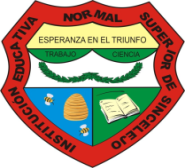 TALLERES POR ÁREASDEL 27 DE JULIO AL 7 DE AGOSTO DE 2015FECHA: AGOSTO 3 DE 2015 (4 Y 5 HORAS) 	Y 		FECHA: 13 AGOSTO (2 Y 3 HORAS)TALLER CON EL ÁREA DE: INGLÉSORIENTADORES DEL TALLER:VIVIANA MONTERROZA, MARITZA TENORIO, DARLY VARGAS, ANA REBECA VERGARA, MIRTA ROBLESCOORDINADORES ACOMPAÑANTES: SAMIR SIERRA Y SIXTA MONTESLUGAR:_BIOMBOTIEMPO DE TRABAJO (4º  Y 5º HORAS): DE 10:15 am -11:10 amMATERIAL NECESARIO:VIDEO BEAMCOMPUTADORES DISPONIBLES PARA LOS EQUIPOSCOPIA DE FORMATO PARA LLEVAR PROTOCOLOPLAN DE ÁREA VIGENTEPLAN DE CLASES DEL I Y II PERÍODOSRESULDADOS SABER ICFES (SI EL ÁREA ES EVALUADA EN ESTE COMPONENTE)SIMULACROS CUADERNILLO POR GRADO (ABEL MENDOZA)OTROS ACORDE CON LA PLANEACIÓN DEL TALLER Y/O SEGÚN NECESIDADESAGENDA A TRABAJARINSTITUCIÓN EDUCATIVA NORMAL SUPERIOR DE SINCELEJOTALLERES POR ÁREASDEL 27 DE JULIO AL 7 DE AGOSTO DE 2015Instrumento para Actividad No. 1FECHA: AGOSTO 3 DE 2015 (4 Y 5 HORAS) Y 		FECHA: 13 AGOSTO (2 Y 3 HORAS)TALLER CON EL ÁREA DE: INGLÉSINTEGRANTES: JORNADA MATINALINSTITUCIÓN EDUCATIVA NORMAL SUPERIOR DE SINCELEJOTALLERES POR ÁREASDEL 27 DE JULIO AL 7 DE AGOSTO DE 2015INSTITUCIÓN EDUCATIVA NORMAL SUPERIOR DE SINCELEJOTALLERES POR ÁREASDEL 27 DE JULIO AL 7 DE AGOSTO DE 2015FECHA: AGOSTO 3 DE 2015 (4 Y 5 HORAS) Y 		FECHA: 13 AGOSTO (2 Y 3 HORAS)TALLER CON EL ÁREA DE: LENGUA CASTELLANAINTEGRANTES: JORNADA VESPERTINAINSTITUCIÓN EDUCATIVA NORMAL SUPERIOR DE SINCELEJOTALLERES POR ÁREASDEL 27 DE JULIO AL 7 DE AGOSTO DE 2015INSTITUCIÓN EDUCATIVA NORMAL SUPERIOR DE SINCELEJOTALLERES POR ÁREASDEL 27 DE JULIO AL 7 DE AGOSTO DE 2015ACTIVIDAD No 2. : INSTRUMENTO:  AGENDA DE TRABAJOINSTITUCIÓN EDUCATIVA NORMAL SUPERIOR DE SINCELEJOTALLERES POR ÁREASDEL 27 DE JULIO AL 7 DE AGOSTO DE 2015INSTRUMENTO PARA LA ACTIVIDAD No. 3: CONFORMACIÓN DE EQUIPOSGRUPO No. _____INSTITUCIÓN EDUCATIVA NORMAL SUPERIOR DE SINCELEJOTALLERES POR ÁREASDEL 27 DE JULIO AL 7 DE AGOSTO DE 2015INSTRUMENTO PARA LA ACTIVIDAD No. 4: REVISIÓN POR EQUIPOS DE LO TRABAJADO EN EL I Y II PERIODO POR NIVELES, GRADOS Y JORNADAS.INSTITUCIÓN EDUCATIVA NORMAL SUPERIOR DE SINCELEJOTALLERES POR ÁREASDEL 27 DE JULIO AL 7 DE AGOSTO DE 2015INSTRUMENTO PARA LA ACTIVIDAD No. 4: REVISIÓN POR EQUIPOS DE LO TRABAJADO EN EL I Y II PERIODO POR NIVELES, GRADOS Y JORNADAS.INSTITUCIÓN EDUCATIVA NORMAL SUPERIOR DE SINCELEJOTALLERES POR ÁREASDEL 27 DE JULIO AL 7 DE AGOSTO DE 2015INSTRUMENTO PARA LA ACTIVIDAD No. 4: REVISIÓN POR EQUIPOS DE LO TRABAJADO EN EL I Y II PERIODO POR NIVELES, GRADOS Y JORNADAS.INSTITUCIÓN EDUCATIVA NORMAL SUPERIOR DE SINCELEJOTALLERES POR ÁREASDEL 27 DE JULIO AL 7 DE AGOSTO DE 2015INSTRUMENTO PARA LA ACTIVIDAD No. 4: REVISIÓN POR EQUIPOS DE LO TRABAJADO EN EL I Y II PERIODO POR NIVELES, GRADOS Y JORNADAS.INSTITUCIÓN EDUCATIVA NORMAL SUPERIOR DE SINCELEJOTALLERES POR ÁREASDEL 27 DE JULIO AL 7 DE AGOSTO DE 2015INSTRUMENTO PARA LA ACTIVIDAD No. 4: REVISIÓN POR EQUIPOS DE LO TRABAJADO EN EL I Y II PERIODO POR NIVELES, GRADOS Y JORNADAS.INSTITUCIÓN EDUCATIVA NORMAL SUPERIOR DE SINCELEJOTALLERES POR ÁREASDEL 27 DE JULIO AL 7 DE AGOSTO DE 2015INSTRUMENTO PARA LA ACTIVIDAD No. 4: REVISIÓN POR EQUIPOS DE LO TRABAJADO EN EL I Y II PERIODO POR NIVELES, GRADOS Y JORNADAS.INSTITUCIÓN EDUCATIVA NORMAL SUPERIOR DE SINCELEJOTALLERES POR ÁREASDEL 27 DE JULIO AL 7 DE AGOSTO DE 2015INSTRUMENTO PARA LA ACTIVIDAD No. 4: REVISIÓN POR EQUIPOS DE LO TRABAJADO EN EL I Y II PERIODO POR NIVELES, GRADOS Y JORNADAS.INSTITUCIÓN EDUCATIVA NORMAL SUPERIOR DE SINCELEJOTALLERES POR ÁREASDEL 27 DE JULIO AL 7 DE AGOSTO DE 2015INSTRUMENTO PARA LA ACTIVIDAD No. 4: REVISIÓN POR EQUIPOS DE LO TRABAJADO EN EL I Y II PERIODO POR NIVELES, GRADOS Y JORNADAS.INSTITUCIÓN EDUCATIVA NORMAL SUPERIOR DE SINCELEJOTALLERES POR ÁREASDEL 27 DE JULIO AL 7 DE AGOSTO DE 2015INSTRUMENTO PARA LA ACTIVIDAD No. 4: REVISIÓN POR EQUIPOS DE LO TRABAJADO EN EL I Y II PERIODO POR NIVELES, GRADOS Y JORNADAS.INSTITUCIÓN EDUCATIVA NORMAL SUPERIOR DE SINCELEJOTALLERES POR ÁREASDEL 27 DE JULIO AL 7 DE AGOSTO DE 2015INSTRUMENTO PARA LA ACTIVIDAD No. 4: REVISIÓN POR EQUIPOS DE LO TRABAJADO EN EL I Y II PERIODO POR NIVELES, GRADOS Y JORNADAS.INSTITUCIÓN EDUCATIVA NORMAL SUPERIOR DE SINCELEJOTALLERES POR ÁREASDEL 27 DE JULIO AL 7 DE AGOSTO DE 2015INSTRUMENTO PARA LA ACTIVIDAD No. 4: REVISIÓN POR EQUIPOS DE LO TRABAJADO EN EL I Y II PERIODO POR NIVELES, GRADOS Y JORNADAS.INSTITUCIÓN EDUCATIVA NORMAL SUPERIOR DE SINCELEJOTALLERES POR ÁREASDEL 27 DE JULIO AL 7 DE AGOSTO DE 2015INSTRUMENTO PARA LA ACTIVIDAD No. 4: REVISIÓN POR EQUIPOS DE LO TRABAJADO EN EL I Y II PERIODO POR NIVELES, GRADOS Y JORNADAS.INSTITUCIÓN EDUCATIVA NORMAL SUPERIOR DE SINCELEJOTALLERES POR ÁREASDEL 27 DE JULIO AL 7 DE AGOSTO DE 2015INSTRUMENTO PARA LA ACTIVIDAD No. 4: REVISIÓN POR EQUIPOS DE LO TRABAJADO EN EL I Y II PERIODO POR NIVELES, GRADOS Y JORNADAS.INSTITUCIÓN EDUCATIVA NORMAL SUPERIOR DE SINCELEJOTALLERES POR ÁREASDEL 27 DE JULIO AL 7 DE AGOSTO DE 2015INSTRUMENTO PARA LA ACTIVIDAD No. 4: REVISIÓN POR EQUIPOS DE LO TRABAJADO EN EL I Y II PERIODO POR NIVELES, GRADOS Y JORNADAS.INSTITUCIÓN EDUCATIVA NORMAL SUPERIOR DE SINCELEJOTALLERES POR ÁREASDEL 27 DE JULIO AL 7 DE AGOSTO DE 2015INSTRUMENTO PARA LA ACTIVIDAD No. 4: REVISIÓN POR EQUIPOS DE LO TRABAJADO EN EL I Y II PERIODO POR NIVELES, GRADOS Y JORNADAS.INSTITUCIÓN EDUCATIVA NORMAL SUPERIOR DE SINCELEJOTALLERES POR ÁREASDEL 27 DE JULIO AL 7 DE AGOSTO DE 2015INSTRUMENTO PARA LA ACTIVIDAD No. 4: REVISIÓN POR EQUIPOS DE LO TRABAJADO EN EL I Y II PERIODO POR NIVELES, GRADOS Y JORNADAS.INSTITUCIÓN EDUCATIVA NORMAL SUPERIOR DE SINCELEJOTALLERES POR ÁREASDEL 27 DE JULIO AL 7 DE AGOSTO DE 2015INSTRUMENTO PARA LA ACTIVIDAD No. 4: REVISIÓN POR EQUIPOS DE LO TRABAJADO EN EL I Y II PERIODO POR NIVELES, GRADOS Y JORNADAS.INSTITUCIÓN EDUCATIVA NORMAL SUPERIOR DE SINCELEJOTALLERES POR ÁREASDEL 27 DE JULIO AL 7 DE AGOSTO DE 2015INSTRUMENTO PARA LA ACTIVIDAD No. 4: REVISIÓN POR EQUIPOS DE LO TRABAJADO EN EL I Y II PERIODO POR NIVELES, GRADOS Y JORNADAS.INSTITUCIÓN EDUCATIVA NORMAL SUPERIOR DE SINCELEJOTALLERES POR ÁREASDEL 27 DE JULIO AL 7 DE AGOSTO DE 2015INSTRUMENTO PARA LA ACTIVIDAD No. 4: REVISIÓN POR EQUIPOS DE LO TRABAJADO EN EL I Y II PERIODO POR NIVELES, GRADOS Y JORNADAS.INSTITUCIÓN EDUCATIVA NORMAL SUPERIOR DE SINCELEJOTALLERES POR ÁREASDEL 27 DE JULIO AL 7 DE AGOSTO DE 2015INSTRUMENTO PARA LA ACTIVIDAD No. 4: REVISIÓN POR EQUIPOS DE LO TRABAJADO EN EL I Y II PERIODO POR NIVELES, GRADOS Y JORNADAS.INSTITUCIÓN EDUCATIVA NORMAL SUPERIOR DE SINCELEJOTALLERES POR ÁREASDEL 27 DE JULIO AL 7 DE AGOSTO DE 2015INSTRUMENTO PARA LA ACTIVIDAD No. 4: REVISIÓN POR EQUIPOS DE LO TRABAJADO EN EL I Y II PERIODO POR NIVELES, GRADOS Y JORNADAS.INSTITUCIÓN EDUCATIVA NORMAL SUPERIOR DE SINCELEJOTALLERES POR ÁREASDEL 27 DE JULIO AL 7 DE AGOSTO DE 2015INSTRUMENTO PARA LA ACTIVIDAD No. 4: REVISIÓN POR EQUIPOS DE LO TRABAJADO EN EL I Y II PERIODO POR NIVELES, GRADOS Y JORNADAS.INSTITUCIÓN EDUCATIVA NORMAL SUPERIOR DE SINCELEJOTALLERES POR ÁREASDEL 27 DE JULIO AL 7 DE AGOSTO DE 2015INSTRUMENTO PARA LA ACTIVIDAD No. 4: REVISIÓN POR EQUIPOS DE LO TRABAJADO EN EL I Y II PERIODO POR NIVELES, GRADOS Y JORNADAS.INSTITUCIÓN EDUCATIVA NORMAL SUPERIOR DE SINCELEJOTALLERES POR ÁREASDEL 27 DE JULIO AL 7 DE AGOSTO DE 2015INSTRUMENTO PARA LA ACTIVIDAD No. 4: REVISIÓN POR EQUIPOS DE LO TRABAJADO EN EL I Y II PERIODO POR NIVELES, GRADOS Y JORNADAS.INSTITUCIÓN EDUCATIVA NORMAL SUPERIOR DE SINCELEJOTALLERES POR ÁREASDEL 27 DE JULIO AL 7 DE AGOSTO DE 2015INSTRUMENTO PARA LA ACTIVIDAD No. 5:   REVISIÓN DE LO TRABAJADO CON LO PRESENTADO EN EL PLAN DE ÁREA 2015.INSTITUCIÓN EDUCATIVA NORMAL SUPERIOR DE SINCELEJOTALLERES POR ÁREASDEL 27 DE JULIO AL 7 DE AGOSTO DE 2015INSTRUMENTO PARA LA ACTIVIDAD No. 5:   REVISIÓN DE LO TRABAJADO CON LO PRESENTADO EN EL PLAN DE ÁREA 2015.INSTITUCIÓN EDUCATIVA NORMAL SUPERIOR DE SINCELEJOTALLERES POR ÁREASDEL 27 DE JULIO AL 7 DE AGOSTO DE 2015INSTRUMENTO PARA LA ACTIVIDAD No. 5:   REVISIÓN DE LO TRABAJADO CON LO PRESENTADO EN EL PLAN DE ÁREA 2015.INSTITUCIÓN EDUCATIVA NORMAL SUPERIOR DE SINCELEJOTALLERES POR ÁREASDEL 27 DE JULIO AL 7 DE AGOSTO DE 2015INSTRUMENTO PARA LA ACTIVIDAD No. 5:   REVISIÓN DE LO TRABAJADO CON LO PRESENTADO EN EL PLAN DE ÁREA 2015.INSTITUCIÓN EDUCATIVA NORMAL SUPERIOR DE SINCELEJOTALLERES POR ÁREASDEL 27 DE JULIO AL 7 DE AGOSTO DE 2015INSTRUMENTO PARA LA ACTIVIDAD No. 5:   REVISIÓN DE LO TRABAJADO CON LO PRESENTADO EN EL PLAN DE ÁREA 2015.INSTITUCIÓN EDUCATIVA NORMAL SUPERIOR DE SINCELEJOTALLERES POR ÁREASDEL 27 DE JULIO AL 7 DE AGOSTO DE 2015INSTRUMENTO PARA LA ACTIVIDAD No. 5:   REVISIÓN DE LO TRABAJADO CON LO PRESENTADO EN EL PLAN DE ÁREA 2015.INSTITUCIÓN EDUCATIVA NORMAL SUPERIOR DE SINCELEJOTALLERES POR ÁREASDEL 27 DE JULIO AL 7 DE AGOSTO DE 2015INSTRUMENTO PARA LA ACTIVIDAD No. 5:   REVISIÓN DE LO TRABAJADO CON LO PRESENTADO EN EL PLAN DE ÁREA 2015.INSTITUCIÓN EDUCATIVA NORMAL SUPERIOR DE SINCELEJOTALLERES POR ÁREASDEL 27 DE JULIO AL 7 DE AGOSTO DE 2015INSTRUMENTO PARA LA ACTIVIDAD No. 5:   REVISIÓN DE LO TRABAJADO CON LO PRESENTADO EN EL PLAN DE ÁREA 2015.INSTITUCIÓN EDUCATIVA NORMAL SUPERIOR DE SINCELEJOTALLERES POR ÁREASDEL 27 DE JULIO AL 7 DE AGOSTO DE 2015INSTRUMENTO PARA LA ACTIVIDAD No. 5:   REVISIÓN DE LO TRABAJADO CON LO PRESENTADO EN EL PLAN DE ÁREA 2015.INSTITUCIÓN EDUCATIVA NORMAL SUPERIOR DE SINCELEJOTALLERES POR ÁREASDEL 27 DE JULIO AL 7 DE AGOSTO DE 2015INSTRUMENTO PARA LA ACTIVIDAD No. 5:   REVISIÓN DE LO TRABAJADO CON LO PRESENTADO EN EL PLAN DE ÁREA 2015.INSTITUCIÓN EDUCATIVA NORMAL SUPERIOR DE SINCELEJOTALLERES POR ÁREASDEL 27 DE JULIO AL 7 DE AGOSTO DE 2015INSTRUMENTO PARA LA ACTIVIDAD No. 5:   REVISIÓN DE LO TRABAJADO CON LO PRESENTADO EN EL PLAN DE ÁREA 2015.INSTITUCIÓN EDUCATIVA NORMAL SUPERIOR DE SINCELEJOTALLERES POR ÁREASDEL 27 DE JULIO AL 7 DE AGOSTO DE 2015INSTRUMENTO PARA LA ACTIVIDAD No. 5:   REVISIÓN DE LO TRABAJADO CON LO PRESENTADO EN EL PLAN DE ÁREA 2015.INSTITUCIÓN EDUCATIVA NORMAL SUPERIOR DE SINCELEJOTALLERES POR ÁREASDEL 27 DE JULIO AL 7 DE AGOSTO DE 2015INSTRUMENTO PARA LA ACTIVIDAD No. 5:   REVISIÓN DE LO TRABAJADO CON LO PRESENTADO EN EL PLAN DE ÁREA 2015.INSTITUCIÓN EDUCATIVA NORMAL SUPERIOR DE SINCELEJOTALLERES POR ÁREASDEL 27 DE JULIO AL 7 DE AGOSTO DE 2015INSTRUMENTO PARA LA ACTIVIDAD No. 5:   REVISIÓN DE LO TRABAJADO CON LO PRESENTADO EN EL PLAN DE ÁREA 2015.INSTITUCIÓN EDUCATIVA NORMAL SUPERIOR DE SINCELEJOTALLERES POR ÁREASDEL 27 DE JULIO AL 7 DE AGOSTO DE 2015INSTRUMENTO PARA LA ACTIVIDAD No. 5:   REVISIÓN DE LO TRABAJADO CON LO PRESENTADO EN EL PLAN DE ÁREA 2015.INSTITUCIÓN EDUCATIVA NORMAL SUPERIOR DE SINCELEJOTALLERES POR ÁREASDEL 27 DE JULIO AL 7 DE AGOSTO DE 2015INSTRUMENTO PARA LA ACTIVIDAD No. 5:   REVISIÓN DE LO TRABAJADO CON LO PRESENTADO EN EL PLAN DE ÁREA 2015.INSTITUCIÓN EDUCATIVA NORMAL SUPERIOR DE SINCELEJOTALLERES POR ÁREASDEL 27 DE JULIO AL 7 DE AGOSTO DE 2015INSTRUMENTO PARA LA ACTIVIDAD No. 5:   REVISIÓN DE LO TRABAJADO CON LO PRESENTADO EN EL PLAN DE ÁREA 2015.INSTITUCIÓN EDUCATIVA NORMAL SUPERIOR DE SINCELEJOTALLERES POR ÁREASDEL 27 DE JULIO AL 7 DE AGOSTO DE 2015INSTRUMENTO PARA LA ACTIVIDAD No. 5:   REVISIÓN DE LO TRABAJADO CON LO PRESENTADO EN EL PLAN DE ÁREA 2015.INSTITUCIÓN EDUCATIVA NORMAL SUPERIOR DE SINCELEJOTALLERES POR ÁREASDEL 27 DE JULIO AL 7 DE AGOSTO DE 2015INSTRUMENTO PARA LA ACTIVIDAD No. 5:   REVISIÓN DE LO TRABAJADO CON LO PRESENTADO EN EL PLAN DE ÁREA 2015.INSTITUCIÓN EDUCATIVA NORMAL SUPERIOR DE SINCELEJOTALLERES POR ÁREASDEL 27 DE JULIO AL 7 DE AGOSTO DE 2015INSTRUMENTO PARA LA ACTIVIDAD No. 5:   REVISIÓN DE LO TRABAJADO CON LO PRESENTADO EN EL PLAN DE ÁREA 2015.INSTITUCIÓN EDUCATIVA NORMAL SUPERIOR DE SINCELEJOTALLERES POR ÁREASDEL 27 DE JULIO AL 7 DE AGOSTO DE 2015INSTRUMENTO PARA LA ACTIVIDAD No. 5:   REVISIÓN DE LO TRABAJADO CON LO PRESENTADO EN EL PLAN DE ÁREA 2015.INSTITUCIÓN EDUCATIVA NORMAL SUPERIOR DE SINCELEJOTALLERES POR ÁREASDEL 27 DE JULIO AL 7 DE AGOSTO DE 2015INSTRUMENTO PARA LA ACTIVIDAD No. 5:   REVISIÓN DE LO TRABAJADO CON LO PRESENTADO EN EL PLAN DE ÁREA 2015.INSTITUCIÓN EDUCATIVA NORMAL SUPERIOR DE SINCELEJOTALLERES POR ÁREASDEL 27 DE JULIO AL 7 DE AGOSTO DE 2015INSTRUMENTO PARA LA ACTIVIDAD No. 5:   REVISIÓN DE LO TRABAJADO CON LO PRESENTADO EN EL PLAN DE ÁREA 2015.INSTITUCIÓN EDUCATIVA NORMAL SUPERIOR DE SINCELEJOTALLERES POR ÁREASDEL 27 DE JULIO AL 7 DE AGOSTO DE 2015INSTRUMENTO PARA LA ACTIVIDAD No. 5:   REVISIÓN DE LO TRABAJADO CON LO PRESENTADO EN EL PLAN DE ÁREA 2015.INSTITUCIÓN EDUCATIVA NORMAL SUPERIOR DE SINCELEJOTALLERES POR ÁREASDEL 27 DE JULIO AL 7 DE AGOSTO DE 2015INSTRUMENTO PARA LA ACTIVIDAD No. 5:   REVISIÓN DE LO TRABAJADO CON LO PRESENTADO EN EL PLAN DE ÁREA 2015.INSTITUCIÓN EDUCATIVA NORMAL SUPERIOR DE SINCELEJOTALLERES POR ÁREASDEL 27 DE JULIO AL 7 DE AGOSTO DE 2015INSTRUMENTO PARA LA ACTIVIDAD No. 6:  INSTITUCIÓN EDUCATIVA NORMAL SUPERIOR DE SINCELEJOTALLERES POR ÁREASDEL 27 DE JULIO AL 7 DE AGOSTO DE 2015INSTRUMENTO PARA LA ACTIVIDAD No. 7:   CONFRONTACIÓN DE SABERES, ANÁLISIS Y REFLEXIONES. ATENDIENDO A LA ACTIVIDAD REALIZADA, LO  EJECUTADO EN EL AULAINSTITUCIÓN EDUCATIVA NORMAL SUPERIOR DE SINCELEJOTALLERES POR ÁREASDEL 27 DE JULIO AL 7 DE AGOSTO DE 2015INSTRUMENTO PARA LA ACTIVIDAD No. 7:   CONFRONTACIÓN DE SABERES, ANÁLISIS Y REFLEXIONES. ATENDIENDO A LA ACTIVIDAD REALIZADA, LO  EJECUTADO EN EL AULAINSTITUCIÓN EDUCATIVA NORMAL SUPERIOR DE SINCELEJOTALLERES POR ÁREASDEL 27 DE JULIO AL 7 DE AGOSTO DE 2015INSTRUMENTO PARA LA ACTIVIDAD No. 7:   CONFRONTACIÓN DE SABERES, ANÁLISIS Y REFLEXIONES. ATENDIENDO A LA ACTIVIDAD REALIZADA, LO  EJECUTADO EN EL AULAINSTITUCIÓN EDUCATIVA NORMAL SUPERIOR DE SINCELEJOTALLERES POR ÁREASDEL 27 DE JULIO AL 7 DE AGOSTO DE 2015INSTRUMENTO PARA LA ACTIVIDAD No. 7:   CONFRONTACIÓN DE SABERES, ANÁLISIS Y REFLEXIONES. ATENDIENDO A LA ACTIVIDAD REALIZADA, LO  EJECUTADO EN EL AULAINSTITUCIÓN EDUCATIVA NORMAL SUPERIOR DE SINCELEJOTALLERES POR ÁREASDEL 27 DE JULIO AL 7 DE AGOSTO DE 2015INSTRUMENTO PARA LA ACTIVIDAD No. 7:   CONFRONTACIÓN DE SABERES, ANÁLISIS Y REFLEXIONES. ATENDIENDO A LA ACTIVIDAD REALIZADA, LO  EJECUTADO EN EL AULAINSTITUCIÓN EDUCATIVA NORMAL SUPERIOR DE SINCELEJOTALLERES POR ÁREASDEL 27 DE JULIO AL 7 DE AGOSTO DE 2015INSTRUMENTO PARA LA ACTIVIDAD No. 7:   CONFRONTACIÓN DE SABERES, ANÁLISIS Y REFLEXIONES. ATENDIENDO A LA ACTIVIDAD REALIZADA, LO  EJECUTADO EN EL AULAINSTITUCIÓN EDUCATIVA NORMAL SUPERIOR DE SINCELEJOTALLERES POR ÁREASDEL 27 DE JULIO AL 7 DE AGOSTO DE 2015INSTRUMENTO PARA LA ACTIVIDAD No. 7:   CONFRONTACIÓN DE SABERES, ANÁLISIS Y REFLEXIONES. ATENDIENDO A LA ACTIVIDAD REALIZADA, LO  EJECUTADO EN EL AULAINSTITUCIÓN EDUCATIVA NORMAL SUPERIOR DE SINCELEJOTALLERES POR ÁREASDEL 27 DE JULIO AL 7 DE AGOSTO DE 2015INSTRUMENTO PARA LA ACTIVIDAD No. 7:   CONFRONTACIÓN DE SABERES, ANÁLISIS Y REFLEXIONES. ATENDIENDO A LA ACTIVIDAD REALIZADA, LO  EJECUTADO EN EL AULAINSTITUCIÓN EDUCATIVA NORMAL SUPERIOR DE SINCELEJOTALLERES POR ÁREASDEL 27 DE JULIO AL 7 DE AGOSTO DE 2015INSTRUMENTO PARA LA ACTIVIDAD No. 7:   CONFRONTACIÓN DE SABERES, ANÁLISIS Y REFLEXIONES. ATENDIENDO A LA ACTIVIDAD REALIZADA, LO  EJECUTADO EN EL AULAINSTITUCIÓN EDUCATIVA NORMAL SUPERIOR DE SINCELEJOTALLERES POR ÁREASDEL 27 DE JULIO AL 7 DE AGOSTO DE 2015INSTRUMENTO PARA LA ACTIVIDAD No. 7:   CONFRONTACIÓN DE SABERES, ANÁLISIS Y REFLEXIONES. ATENDIENDO A LA ACTIVIDAD REALIZADA, LO  EJECUTADO EN EL AULAINSTITUCIÓN EDUCATIVA NORMAL SUPERIOR DE SINCELEJOTALLERES POR ÁREASDEL 27 DE JULIO AL 7 DE AGOSTO DE 2015INSTRUMENTO PARA LA ACTIVIDAD No. 7:   CONFRONTACIÓN DE SABERES, ANÁLISIS Y REFLEXIONES. ATENDIENDO A LA ACTIVIDAD REALIZADA, LO  EJECUTADO EN EL AULAINSTITUCIÓN EDUCATIVA NORMAL SUPERIOR DE SINCELEJOTALLERES POR ÁREASDEL 27 DE JULIO AL 7 DE AGOSTO DE 2015INSTRUMENTO PARA LA ACTIVIDAD No. 7:   CONFRONTACIÓN DE SABERES, ANÁLISIS Y REFLEXIONES. ATENDIENDO A LA ACTIVIDAD REALIZADA, LO  EJECUTADO EN EL AULAINSTITUCIÓN EDUCATIVA NORMAL SUPERIOR DE SINCELEJOTALLERES POR ÁREASDEL 27 DE JULIO AL 7 DE AGOSTO DE 2015INSTRUMENTO PARA LA ACTIVIDAD No. 7:   CONFRONTACIÓN DE SABERES, ANÁLISIS Y REFLEXIONES. ATENDIENDO A LA ACTIVIDAD REALIZADA, LO  EJECUTADO EN EL AULAINSTITUCIÓN EDUCATIVA NORMAL SUPERIOR DE SINCELEJOTALLERES POR ÁREASDEL 27 DE JULIO AL 7 DE AGOSTO DE 2015INSTRUMENTO PARA LA ACTIVIDAD No. 7:   CONFRONTACIÓN DE SABERES, ANÁLISIS Y REFLEXIONES. ATENDIENDO A LA ACTIVIDAD REALIZADA, LO  EJECUTADO EN EL AULAINSTITUCIÓN EDUCATIVA NORMAL SUPERIOR DE SINCELEJOTALLERES POR ÁREASDEL 27 DE JULIO AL 7 DE AGOSTO DE 2015INSTRUMENTO PARA LA ACTIVIDAD No. 7:   CONFRONTACIÓN DE SABERES, ANÁLISIS Y REFLEXIONES. ATENDIENDO A LA ACTIVIDAD REALIZADA, LO  EJECUTADO EN EL AULAINSTITUCIÓN EDUCATIVA NORMAL SUPERIOR DE SINCELEJOTALLERES POR ÁREASDEL 27 DE JULIO AL 7 DE AGOSTO DE 2015INSTRUMENTO PARA LA ACTIVIDAD No. 7:   CONFRONTACIÓN DE SABERES, ANÁLISIS Y REFLEXIONES. ATENDIENDO A LA ACTIVIDAD REALIZADA, LO  EJECUTADO EN EL AULAINSTITUCIÓN EDUCATIVA NORMAL SUPERIOR DE SINCELEJOTALLERES POR ÁREASDEL 27 DE JULIO AL 7 DE AGOSTO DE 2015INSTRUMENTO PARA LA ACTIVIDAD No. 7:   CONFRONTACIÓN DE SABERES, ANÁLISIS Y REFLEXIONES. ATENDIENDO A LA ACTIVIDAD REALIZADA, LO  EJECUTADO EN EL AULAINSTITUCIÓN EDUCATIVA NORMAL SUPERIOR DE SINCELEJOTALLERES POR ÁREASDEL 27 DE JULIO AL 7 DE AGOSTO DE 2015INSTRUMENTO PARA LA ACTIVIDAD No. 7:   CONFRONTACIÓN DE SABERES, ANÁLISIS Y REFLEXIONES. ATENDIENDO A LA ACTIVIDAD REALIZADA, LO  EJECUTADO EN EL AULAINSTITUCIÓN EDUCATIVA NORMAL SUPERIOR DE SINCELEJOTALLERES POR ÁREASDEL 27 DE JULIO AL 7 DE AGOSTO DE 2015INSTRUMENTO PARA LA ACTIVIDAD No. 7:   CONFRONTACIÓN DE SABERES, ANÁLISIS Y REFLEXIONES. ATENDIENDO A LA ACTIVIDAD REALIZADA, LO  EJECUTADO EN EL AULAINSTITUCIÓN EDUCATIVA NORMAL SUPERIOR DE SINCELEJOTALLERES POR ÁREASDEL 27 DE JULIO AL 7 DE AGOSTO DE 2015INSTRUMENTO PARA LA ACTIVIDAD No. 7:   CONFRONTACIÓN DE SABERES, ANÁLISIS Y REFLEXIONES. ATENDIENDO A LA ACTIVIDAD REALIZADA, LO  EJECUTADO EN EL AULAINSTITUCIÓN EDUCATIVA NORMAL SUPERIOR DE SINCELEJOTALLERES POR ÁREASDEL 27 DE JULIO AL 7 DE AGOSTO DE 2015INSTRUMENTO PARA LA ACTIVIDAD No. 7:   CONFRONTACIÓN DE SABERES, ANÁLISIS Y REFLEXIONES. ATENDIENDO A LA ACTIVIDAD REALIZADA, LO  EJECUTADO EN EL AULAINSTITUCIÓN EDUCATIVA NORMAL SUPERIOR DE SINCELEJOTALLERES POR ÁREASDEL 27 DE JULIO AL 7 DE AGOSTO DE 2015INSTRUMENTO PARA LA ACTIVIDAD No. 7:   CONFRONTACIÓN DE SABERES, ANÁLISIS Y REFLEXIONES. ATENDIENDO A LA ACTIVIDAD REALIZADA, LO  EJECUTADO EN EL AULAINSTITUCIÓN EDUCATIVA NORMAL SUPERIOR DE SINCELEJOTALLERES POR ÁREASDEL 27 DE JULIO AL 7 DE AGOSTO DE 2015INSTRUMENTO PARA LA ACTIVIDAD No. 7:   CONFRONTACIÓN DE SABERES, ANÁLISIS Y REFLEXIONES. ATENDIENDO A LA ACTIVIDAD REALIZADA, LO  EJECUTADO EN EL AULAINSTITUCIÓN EDUCATIVA NORMAL SUPERIOR DE SINCELEJOTALLERES POR ÁREASDEL 27 DE JULIO AL 7 DE AGOSTO DE 2015INSTRUMENTO PARA LA ACTIVIDAD No. 7:   CONFRONTACIÓN DE SABERES, ANÁLISIS Y REFLEXIONES. ATENDIENDO A LA ACTIVIDAD REALIZADA, LO  EJECUTADO EN EL AULAINSTITUCIÓN EDUCATIVA NORMAL SUPERIOR DE SINCELEJOTALLERES POR ÁREASDEL 27 DE JULIO AL 7 DE AGOSTO DE 2015INSTRUMENTO PARA LA ACTIVIDAD No. 7:   CONFRONTACIÓN DE SABERES, ANÁLISIS Y REFLEXIONES. ATENDIENDO A LA ACTIVIDAD REALIZADA, LO  EJECUTADO EN EL AULAINSTITUCIÓN EDUCATIVA NORMAL SUPERIOR DE SINCELEJOTALLERES POR ÁREASDEL 27 DE JULIO AL 7 DE AGOSTO DE 2015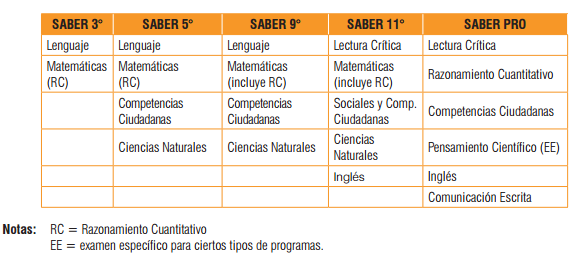 INSTITUCIÓN EDUCATIVA NORMAL SUPERIOR DE SINCELEJO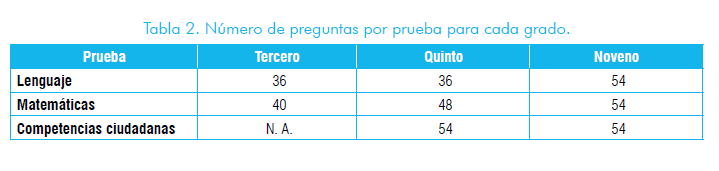 TALLERES POR ÁREASDEL 27 DE JULIO AL 7 DE AGOSTO DE 2015INSTRUMENTO PARA LA ACTIVIDAD No. 8:   COMPARACIÓN ENTRE LO PLANEADO, EJECUTADO Y EVALUADO EN EL PRIMER Y SEGUNDO PERÍODO; Y LOS RESULTADOS SABER ICFESPREESCOLAR, 1º, 2º  Y 3º  COMPARATIVO CON LAS PRUEBAS SABER 3º INSTITUCIÓN EDUCATIVA NORMAL SUPERIOR DE SINCELEJOTALLERES POR ÁREASDEL 27 DE JULIO AL 7 DE AGOSTO DE 2015INSTRUMENTO PARA LA ACTIVIDAD No. 8:   COMPARACIÓN ENTRE LO PLANEADO, EJECUTADO Y EVALUADO EN EL PRIMER Y SEGUNDO PERÍODO; Y LOS RESULTADOS SABER ICFESPREESCOLAR, 1º, 2º  Y 3º  COMPARATIVO CON LAS PRUEBAS SABER 3º INSTITUCIÓN EDUCATIVA NORMAL SUPERIOR DE SINCELEJOTALLERES POR ÁREASDEL 27 DE JULIO AL 7 DE AGOSTO DE 2015INSTRUMENTO PARA LA ACTIVIDAD No. 8:   COMPARACIÓN ENTRE LO PLANEADO, EJECUTADO Y EVALUADO EN EL PRIMER Y SEGUNDO PERÍODO; Y LOS RESULTADOS SABER ICFESPREESCOLAR, 1º, 2º  Y 3º  COMPARATIVO CON LAS PRUEBAS SABER 3º INSTITUCIÓN EDUCATIVA NORMAL SUPERIOR DE SINCELEJOTALLERES POR ÁREASDEL 27 DE JULIO AL 7 DE AGOSTO DE 2015INSTRUMENTO PARA LA ACTIVIDAD No. 8:   COMPARACIÓN ENTRE LO PLANEADO, EJECUTADO Y EVALUADO EN EL PRIMER Y SEGUNDO PERÍODO; Y LOS RESULTADOS SABER ICFESPREESCOLAR, 1º, 2º  Y 3º  COMPARATIVO CON LAS PRUEBAS SABER 3º RESULTADOS ABEL MENDOZA, SEGUNDO PERÍODO ACADÉMICO 2015 (AÚN LA INFORMACIÓN DE 3º VESPERTINA NO LA HA ENVIADO)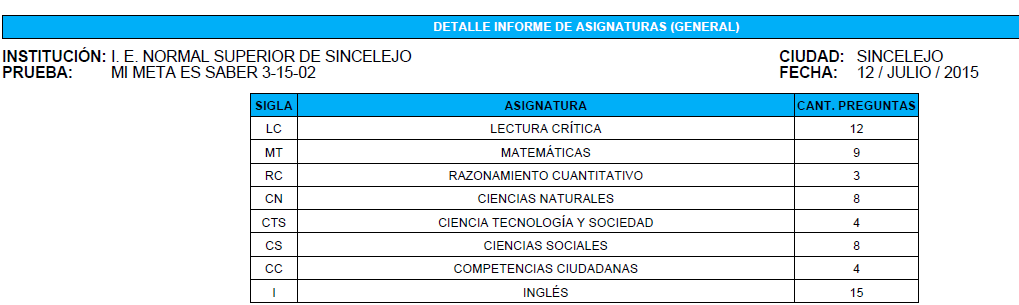 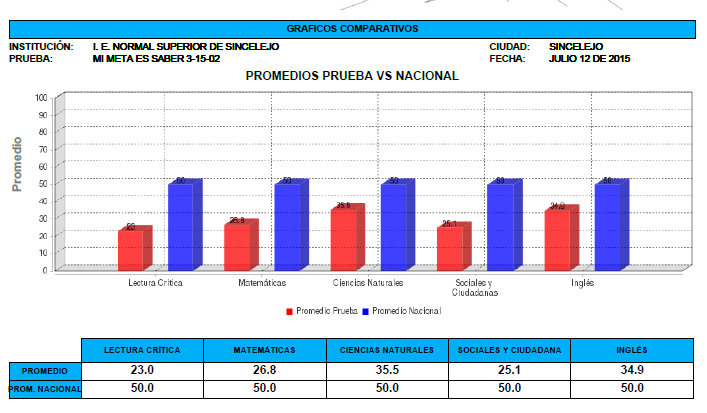 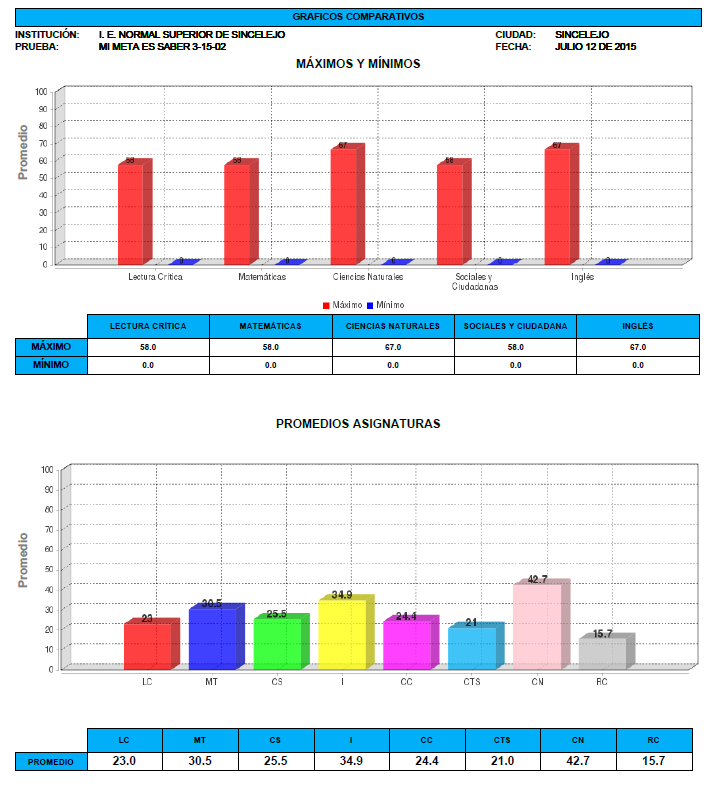 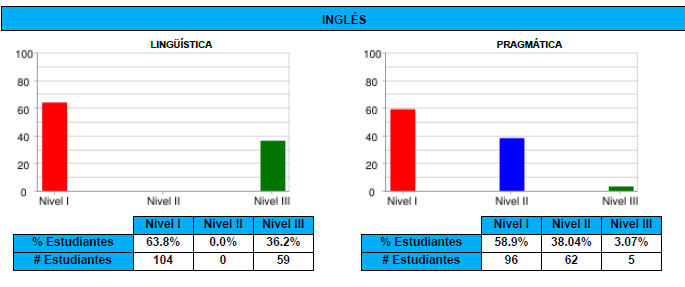 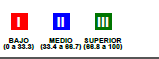 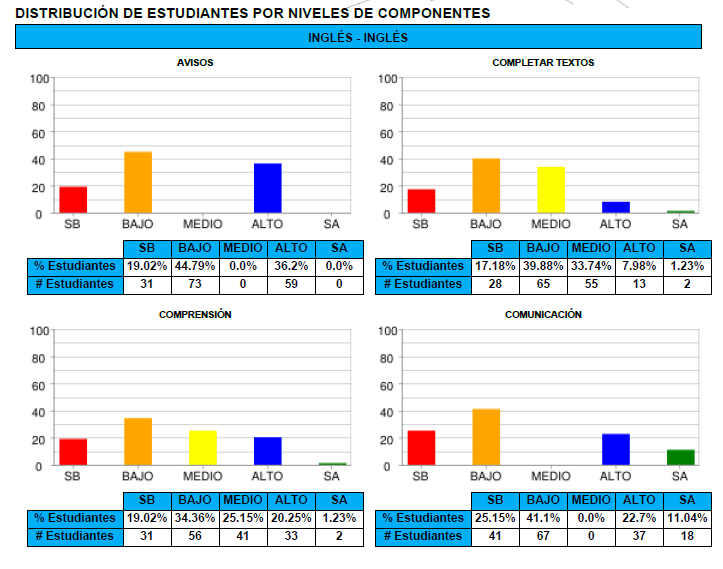 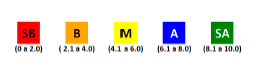 INSTITUCIÓN EDUCATIVA NORMAL SUPERIOR DE SINCELEJOTALLERES POR ÁREASDEL 27 DE JULIO AL 7 DE AGOSTO DE 2015INSTRUMENTO PARA LA ACTIVIDAD No. 8:   COMPARACIÓN ENTRE LO PLANEADO, EJECUTADO Y EVALUADO EN EL PRIMER Y SEGUNDO PERÍODO; Y LOS RESULTADOS SABER ICFES4º, 5º   COMPARATIVO CON LAS PRUEBAS SABER 5º INSTITUCIÓN EDUCATIVA NORMAL SUPERIOR DE SINCELEJOTALLERES POR ÁREASDEL 27 DE JULIO AL 7 DE AGOSTO DE 2015INSTRUMENTO PARA LA ACTIVIDAD No. 8:   COMPARACIÓN ENTRE LO PLANEADO, EJECUTADO Y EVALUADO EN EL PRIMER Y SEGUNDO PERÍODO; Y LOS RESULTADOS SABER ICFES4º, 5º º  COMPARATIVO CON LAS PRUEBAS SABER 5º RESULTADOS ABEL MENDOZA, SEGUNDO PERÍODO ACADÉMICO 2015 (AÚN LA INFORMACIÓN DE 5º VESPERTINA NO LA HA ENVIADO)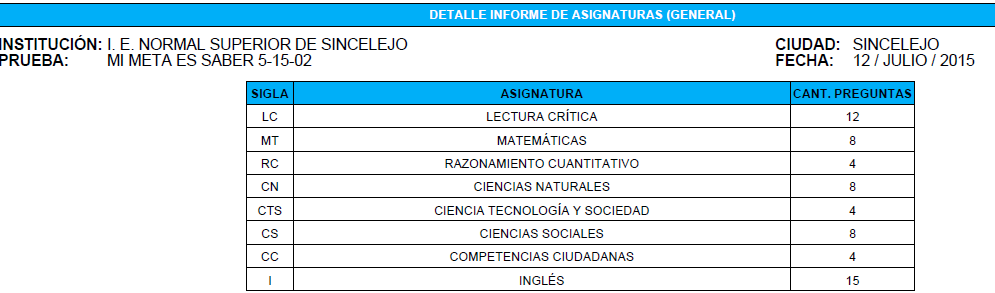 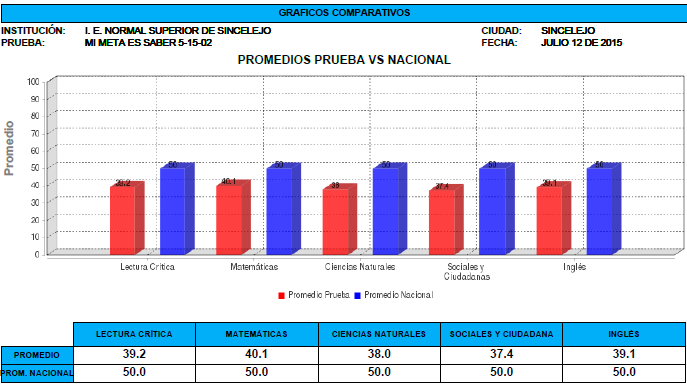 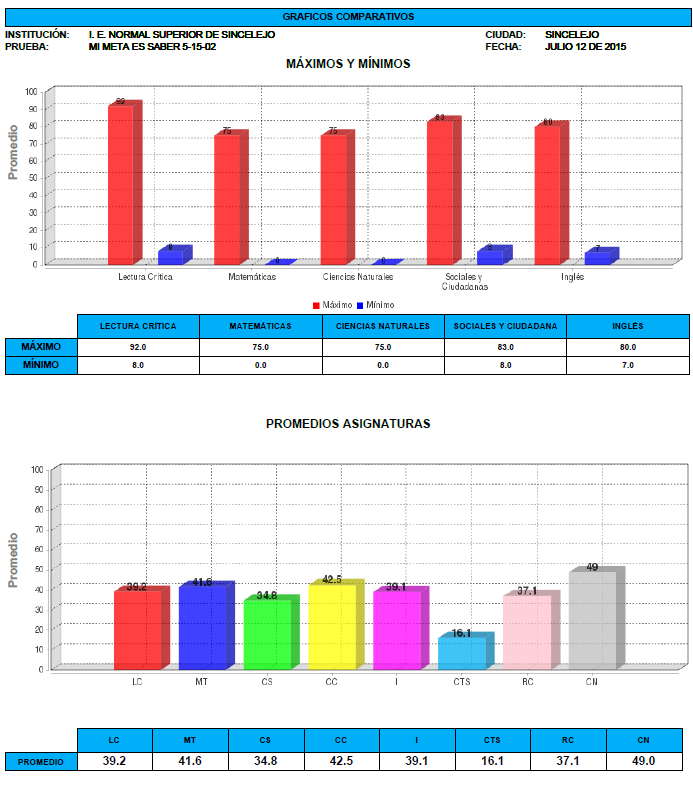 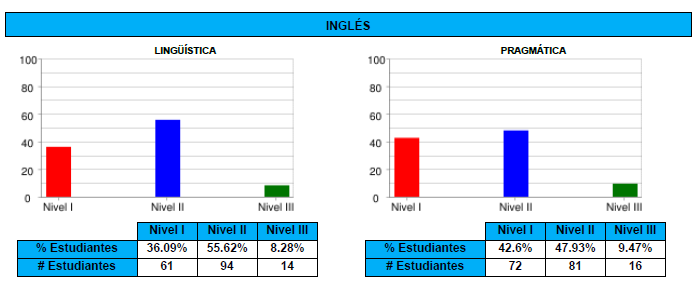 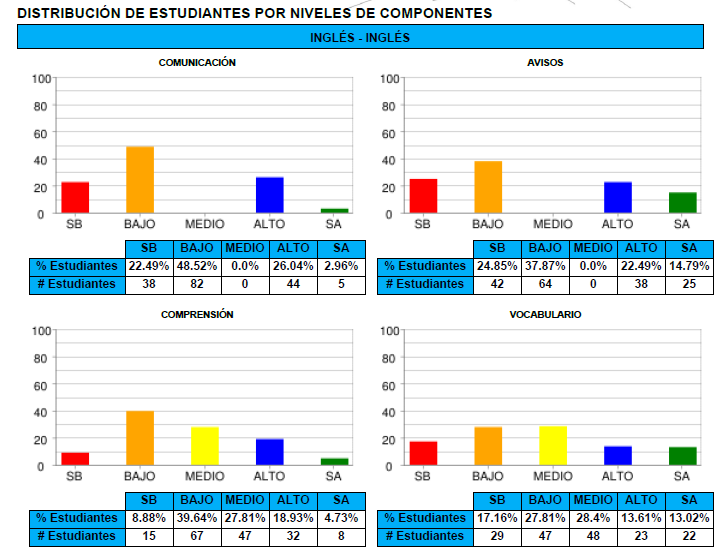 INSTITUCIÓN EDUCATIVA NORMAL SUPERIOR DE SINCELEJOTALLERES POR ÁREASDEL 27 DE JULIO AL 7 DE AGOSTO DE 2015INSTRUMENTO PARA LA ACTIVIDAD No. 8:   COMPARACIÓN ENTRE LO PLANEADO, EJECUTADO Y EVALUADO EN EL PRIMER Y SEGUNDO PERÍODO; Y LOS RESULTADOS SABER ICFES6º, 7º, 8º, 9º   COMPARATIVO CON LAS PRUEBAS SABER 9º 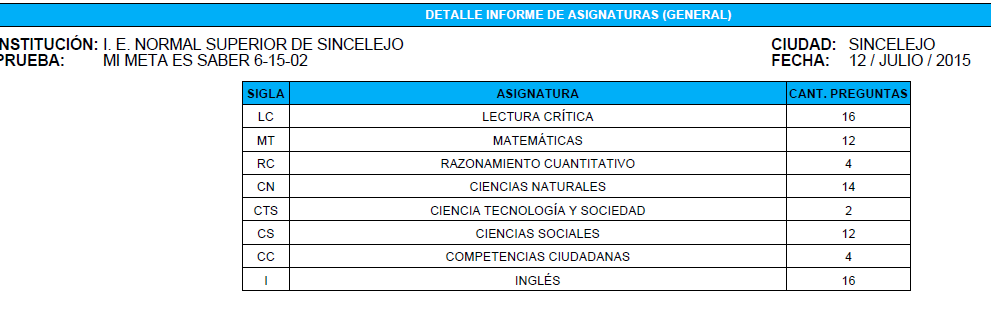 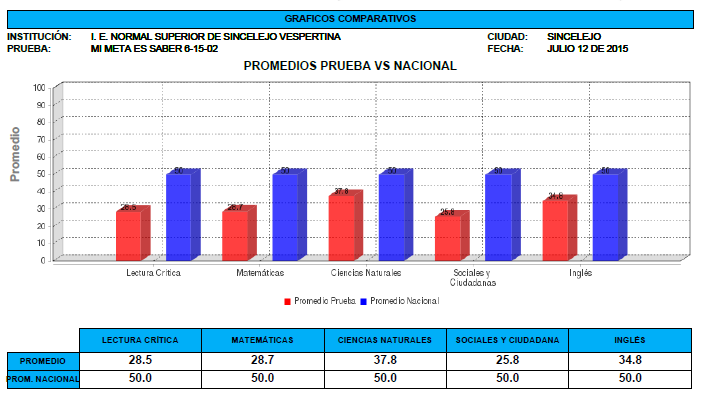 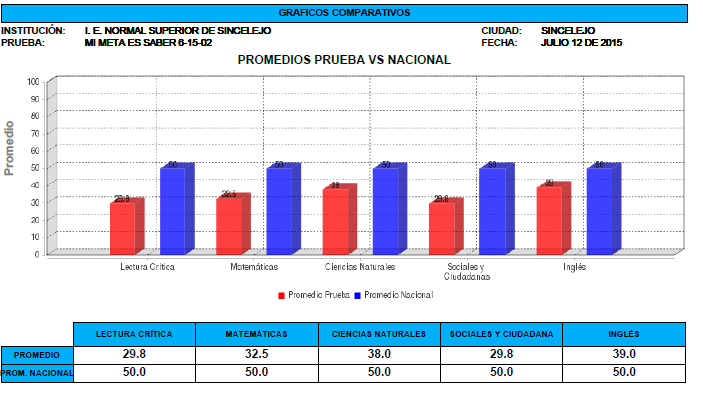 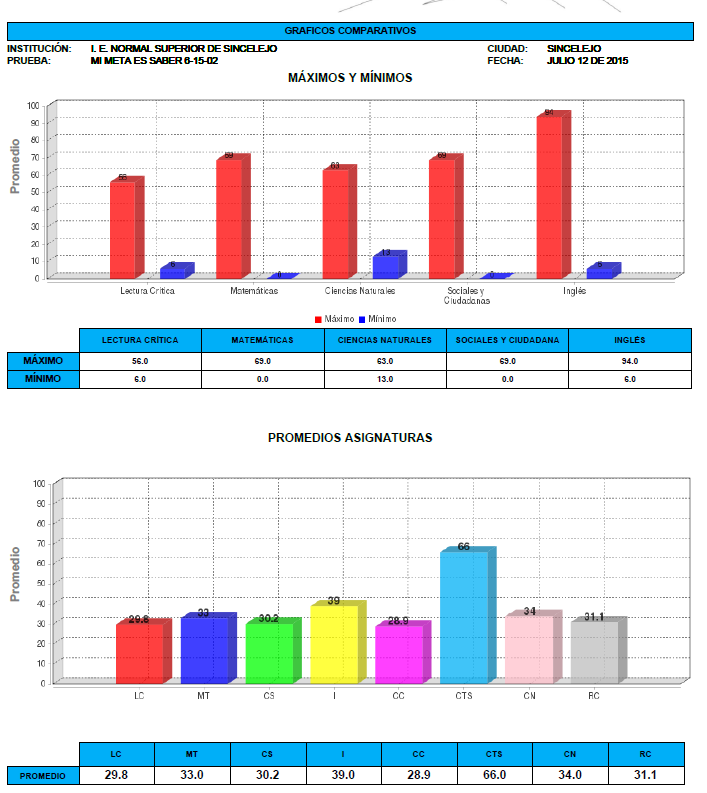 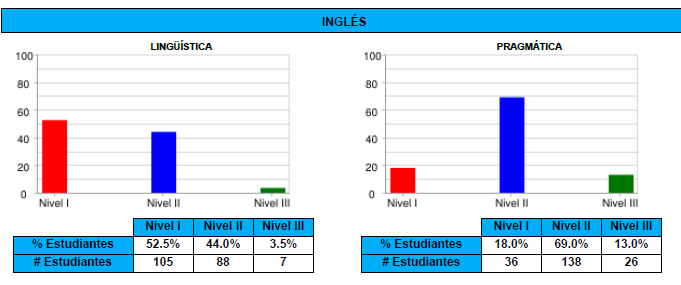 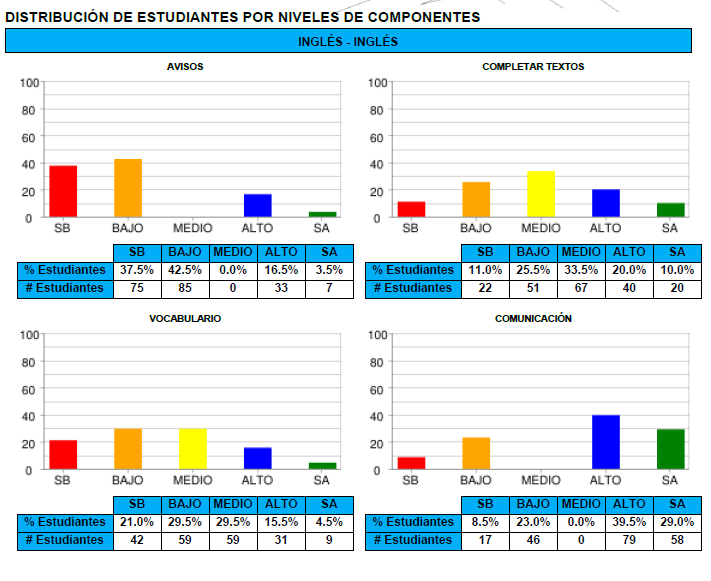 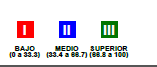 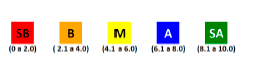 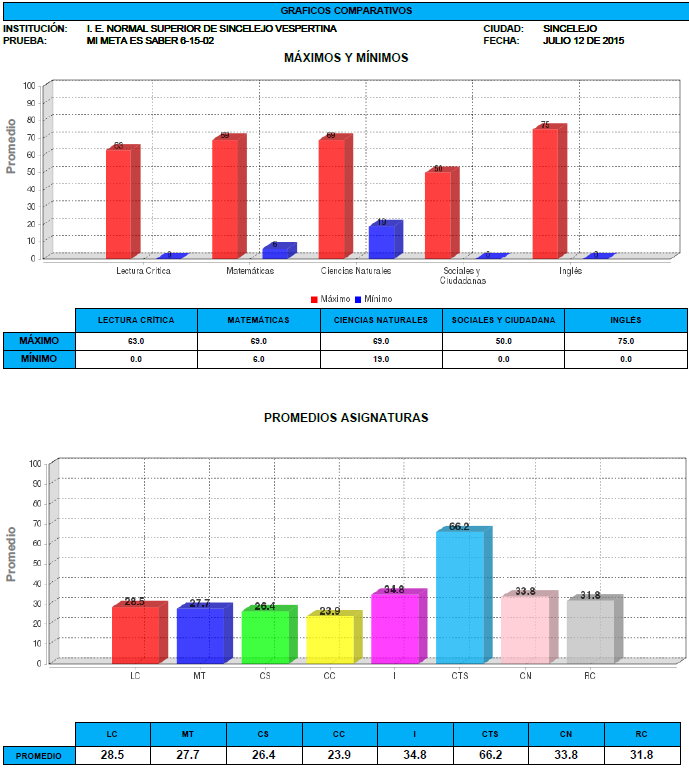 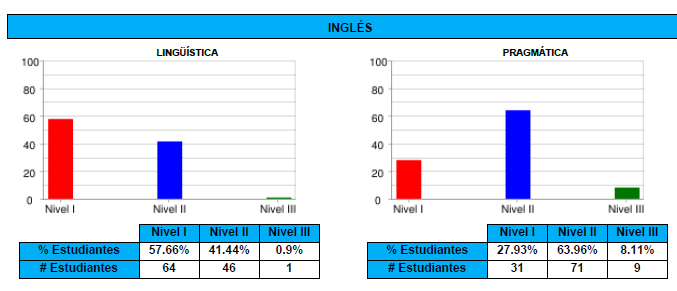 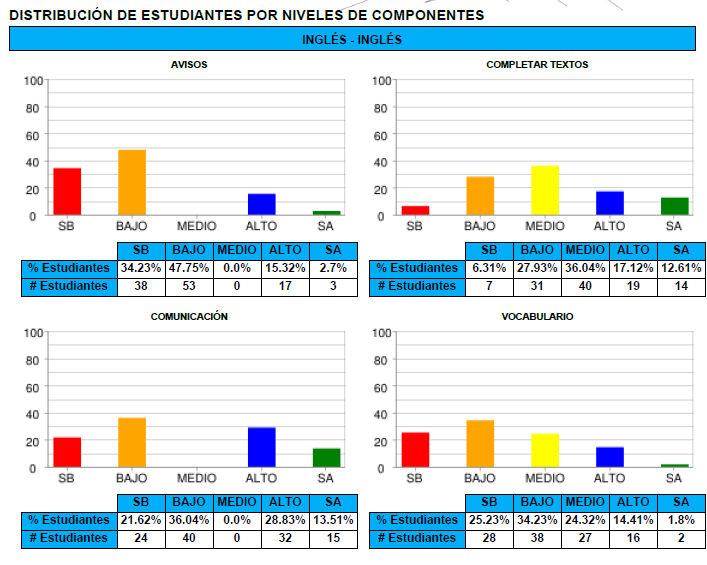 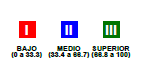 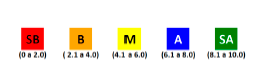 INSTITUCIÓN EDUCATIVA NORMAL SUPERIOR DE SINCELEJOTALLERES POR ÁREASDEL 27 DE JULIO AL 7 DE AGOSTO DE 2015INSTRUMENTO PARA LA ACTIVIDAD No. 8:   COMPARACIÓN ENTRE LO PLANEADO, EJECUTADO Y EVALUADO EN EL PRIMER Y SEGUNDO PERÍODO; Y LOS RESULTADOS SABER ICFES6º, 7º, 8º, 9º   COMPARATIVO CON LAS PRUEBAS SABER 9º 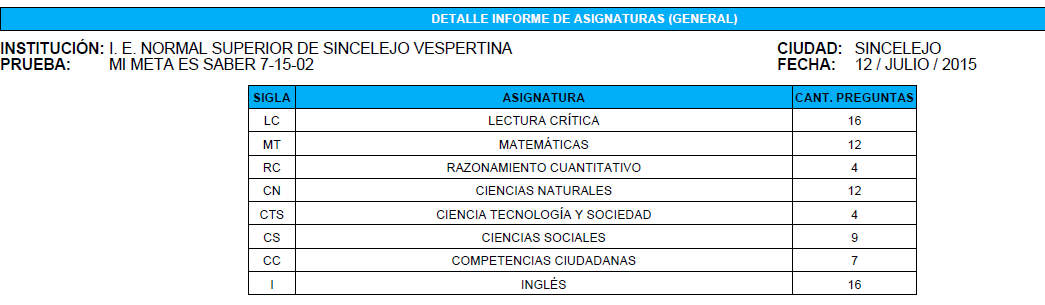 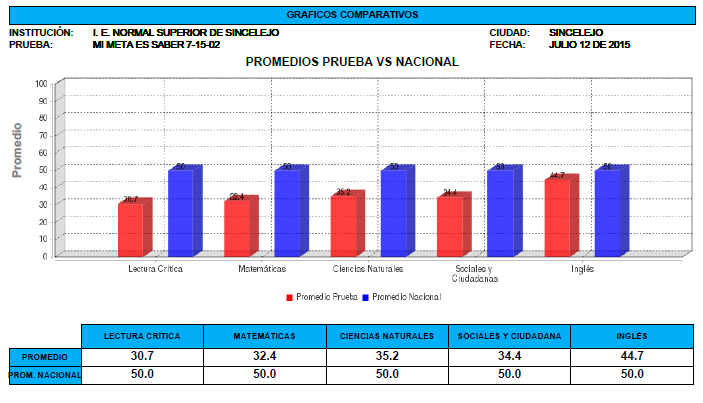 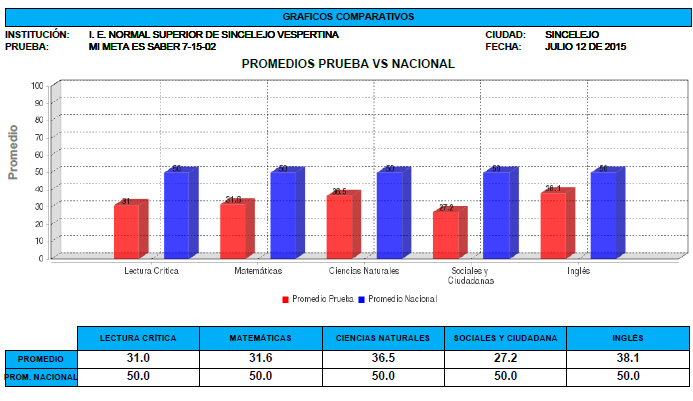 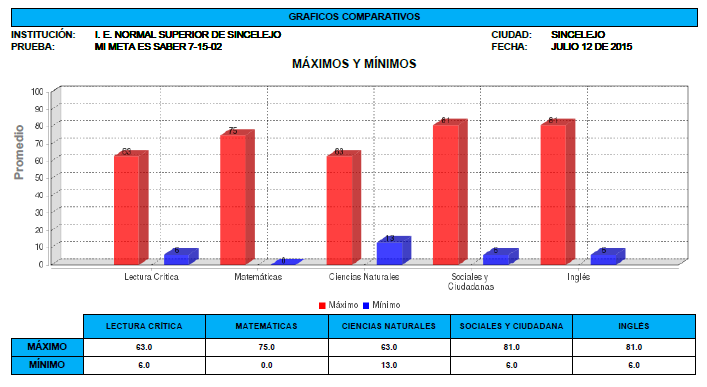 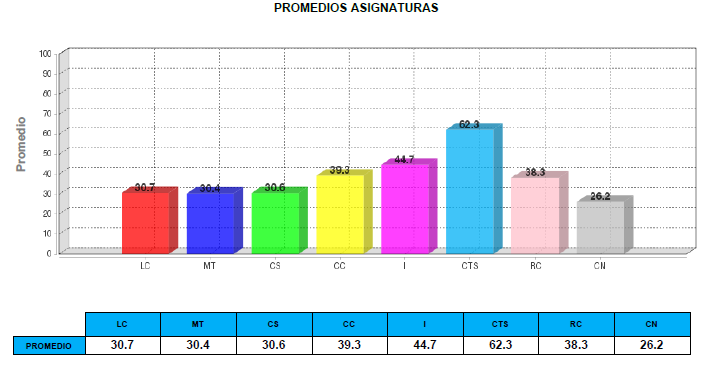 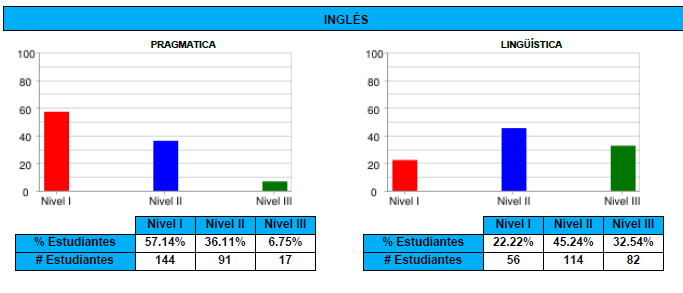 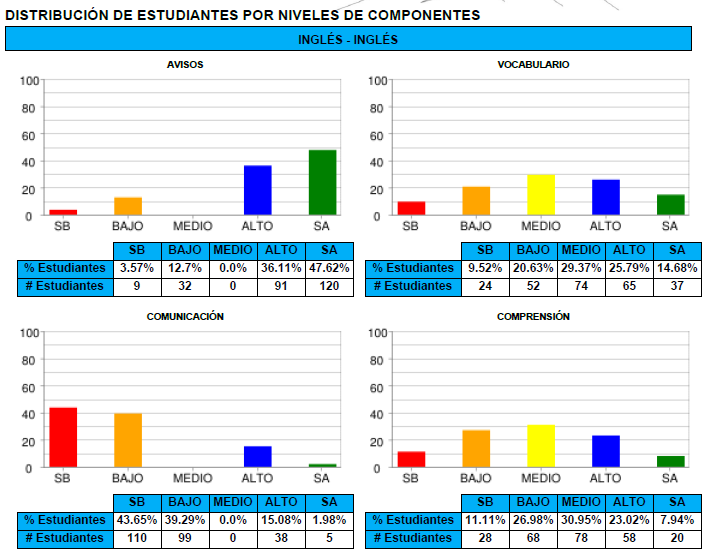 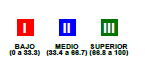 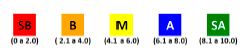 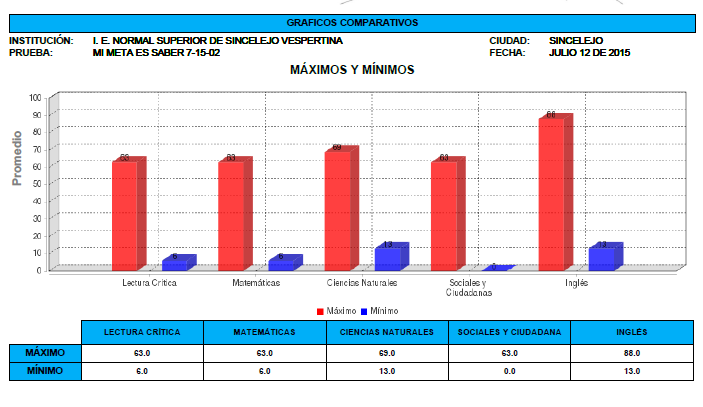 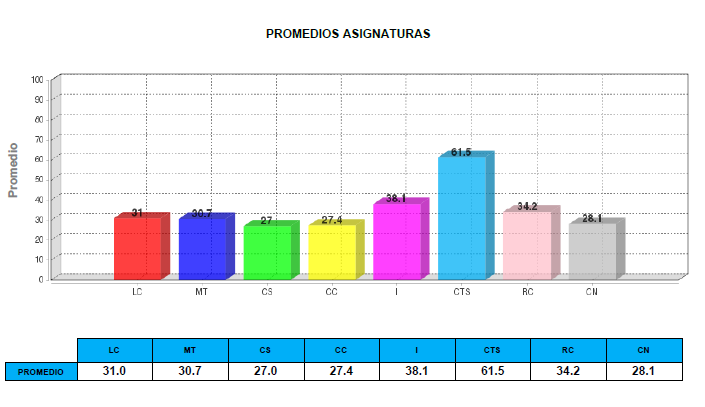 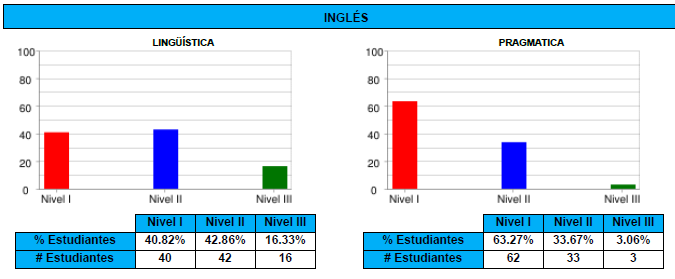 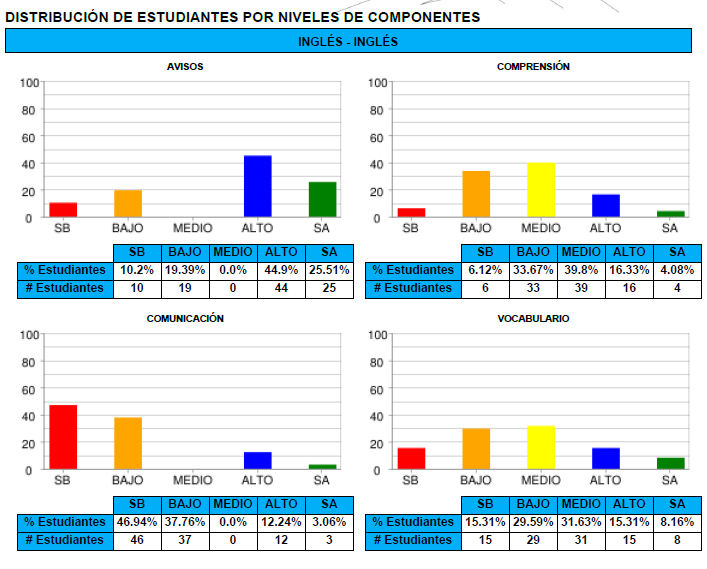 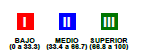 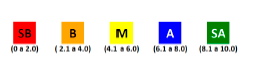 INSTITUCIÓN EDUCATIVA NORMAL SUPERIOR DE SINCELEJOTALLERES POR ÁREASDEL 27 DE JULIO AL 7 DE AGOSTO DE 2015INSTRUMENTO PARA LA ACTIVIDAD No. 8:   COMPARACIÓN ENTRE LO PLANEADO, EJECUTADO Y EVALUADO EN EL PRIMER Y SEGUNDO PERÍODO; Y LOS RESULTADOS SABER ICFES6º, 7º, 8º, 9º   COMPARATIVO CON LAS PRUEBAS SABER 9º 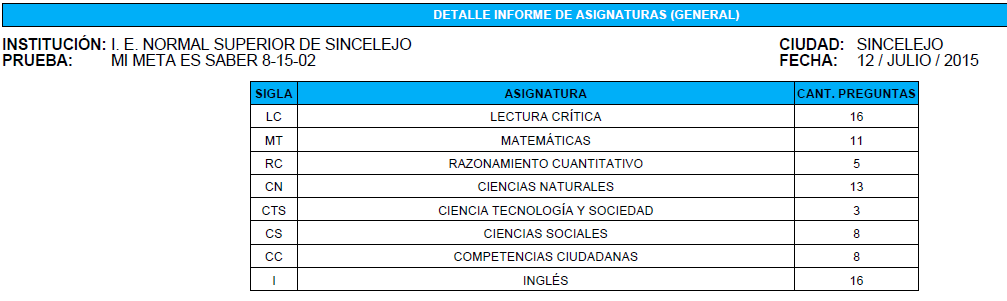 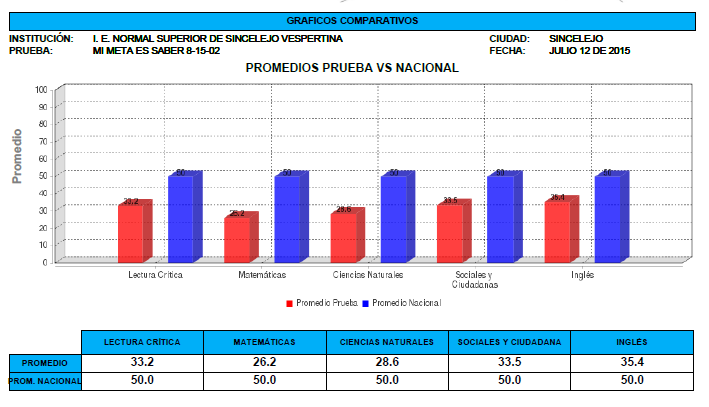 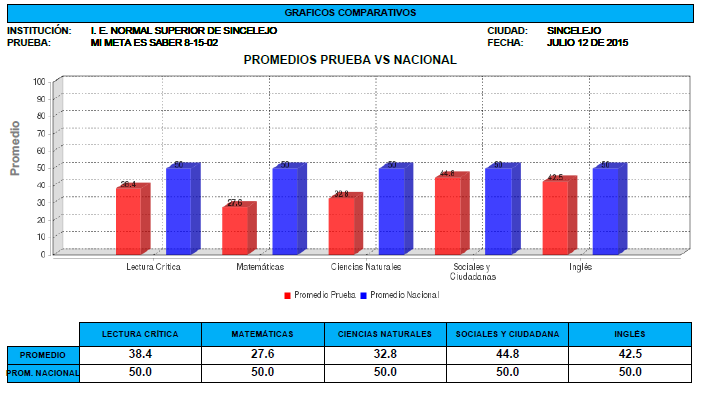 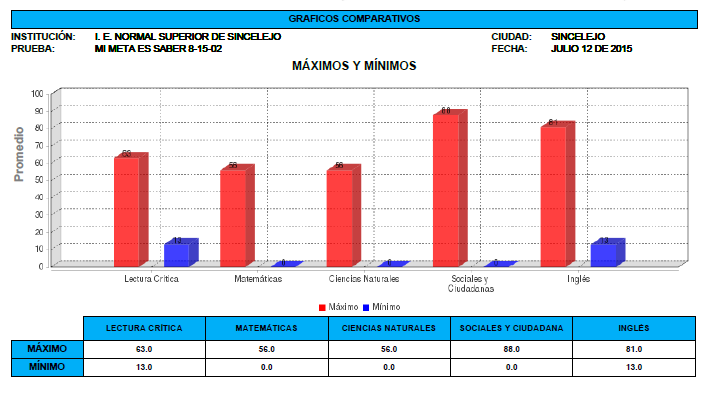 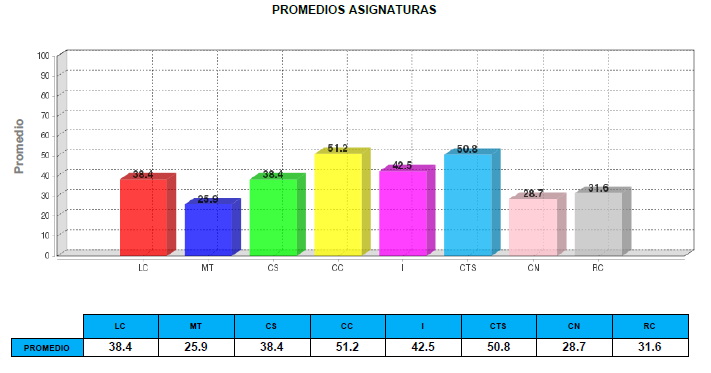 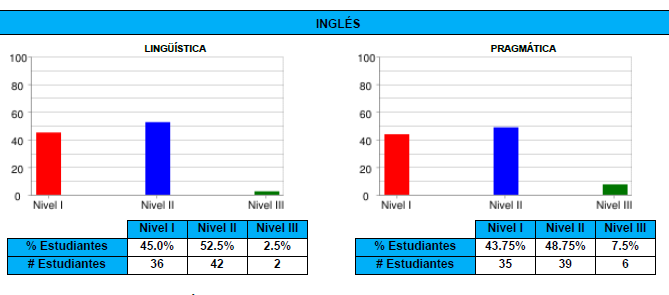 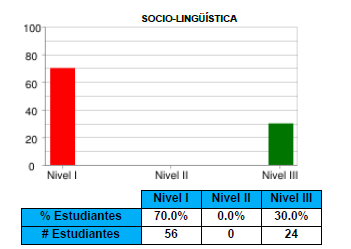 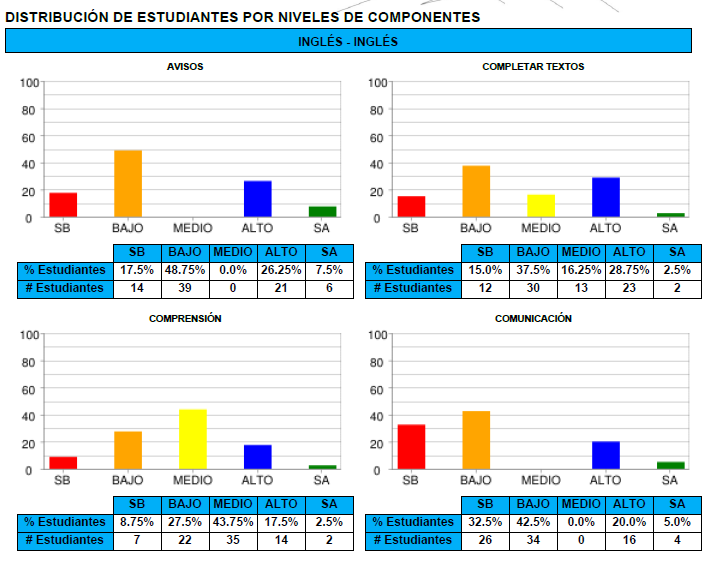 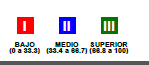 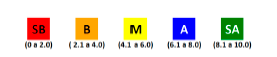 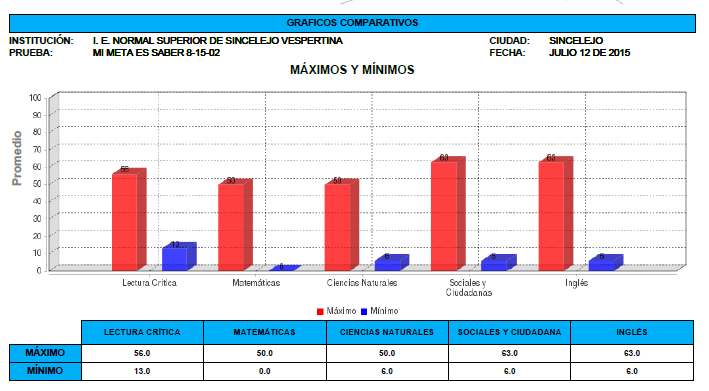 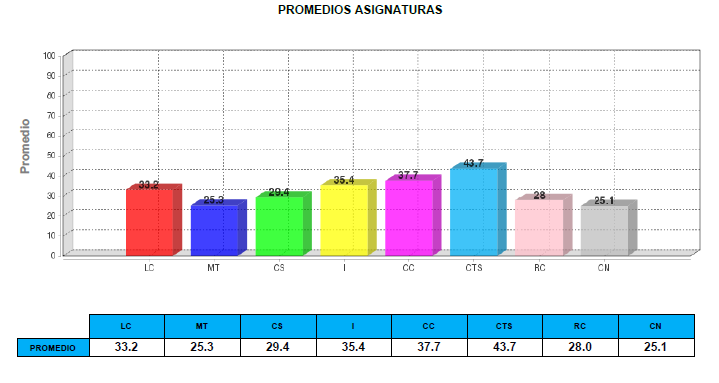 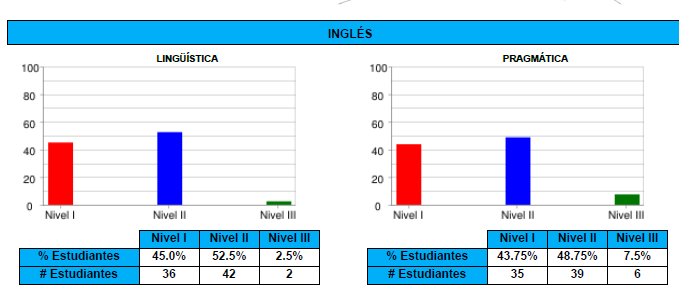 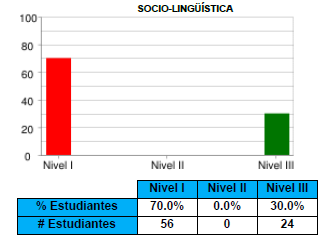 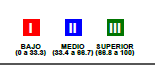 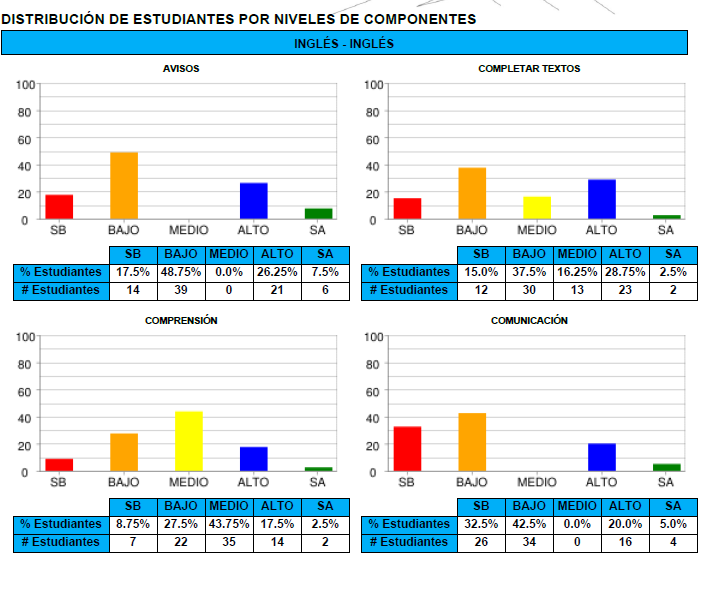 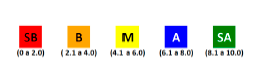 INSTITUCIÓN EDUCATIVA NORMAL SUPERIOR DE SINCELEJOTALLERES POR ÁREASDEL 27 DE JULIO AL 7 DE AGOSTO DE 2015INSTRUMENTO PARA LA ACTIVIDAD No. 8:   COMPARACIÓN ENTRE LO PLANEADO, EJECUTADO Y EVALUADO EN EL PRIMER Y SEGUNDO PERÍODO; Y LOS RESULTADOS SABER ICFES6º, 7º, 8º, 9º   COMPARATIVO CON LAS PRUEBAS SABER 9º 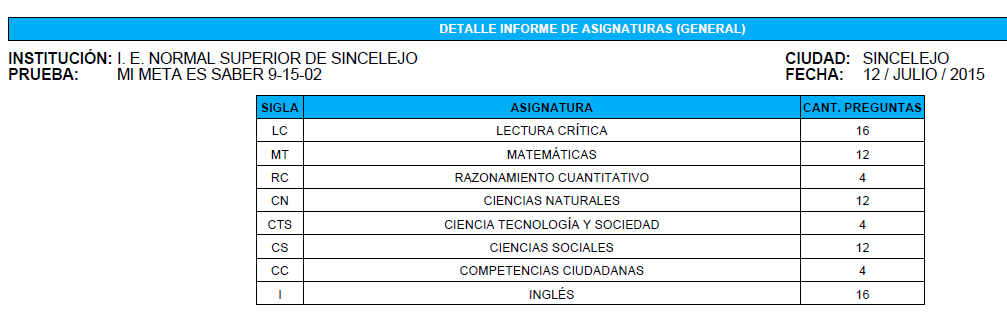 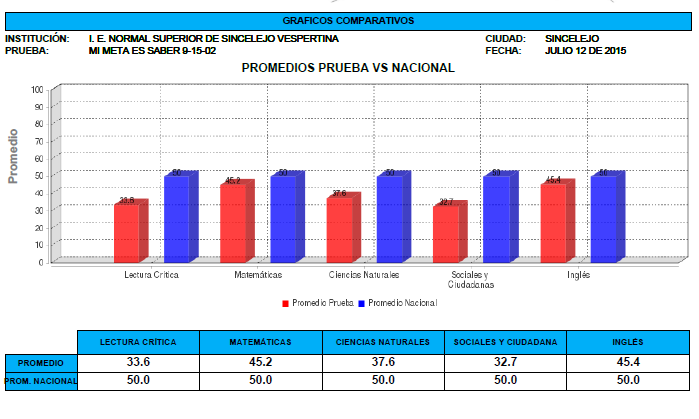 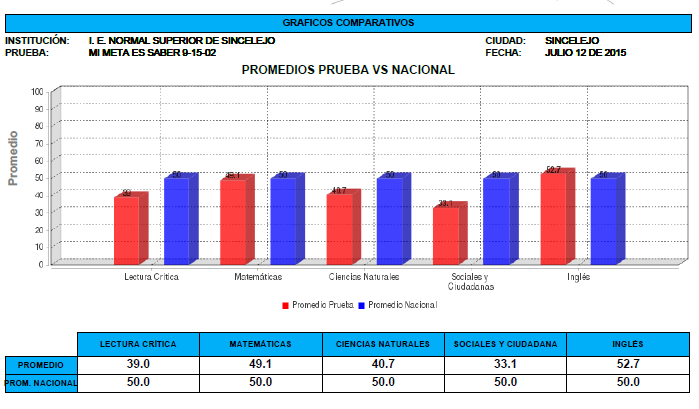 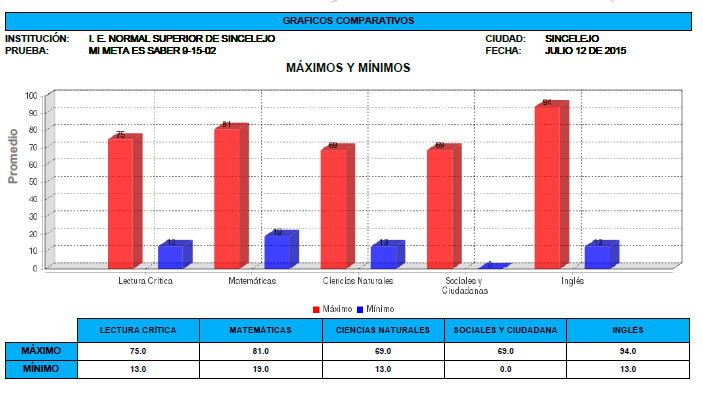 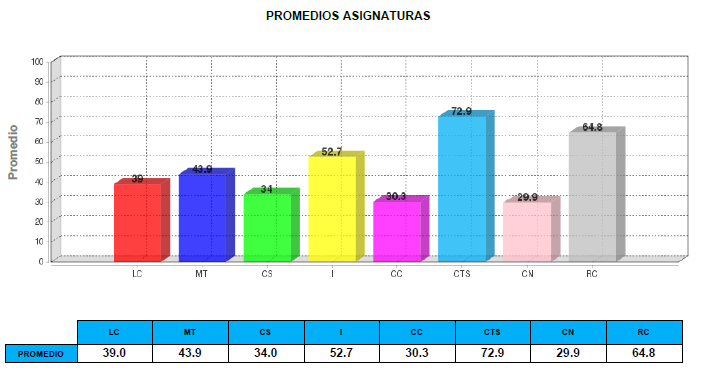 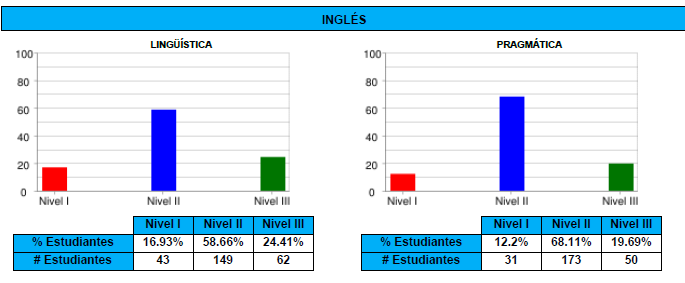 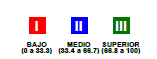 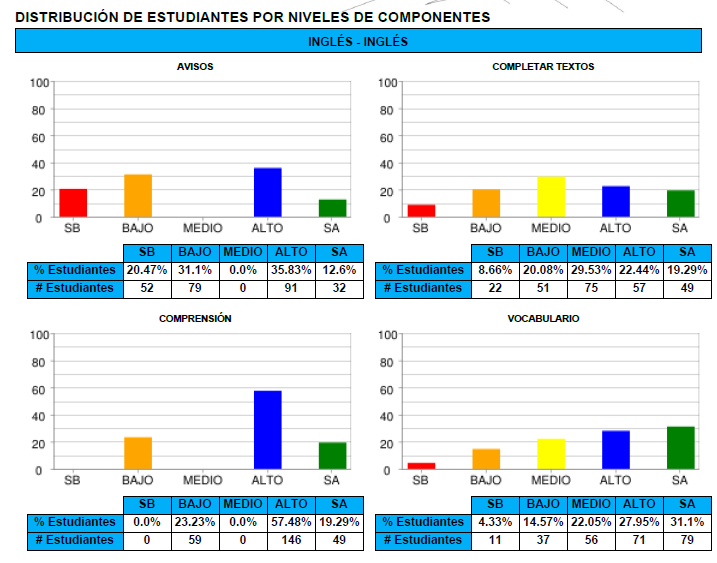 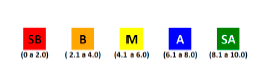 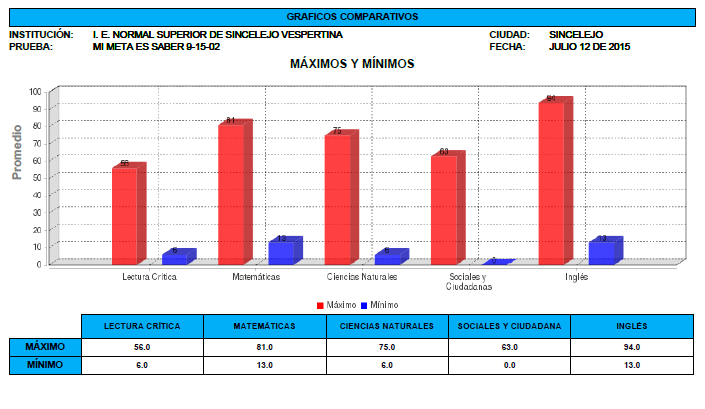 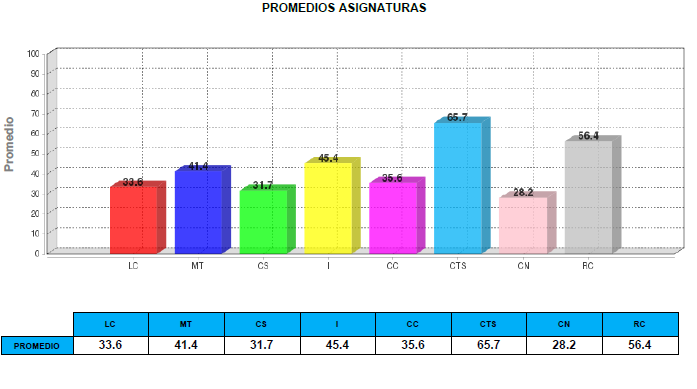 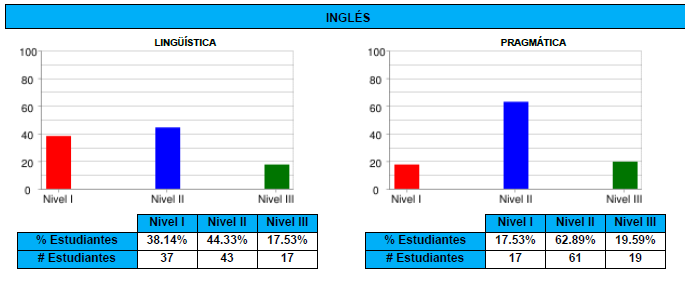 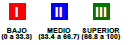 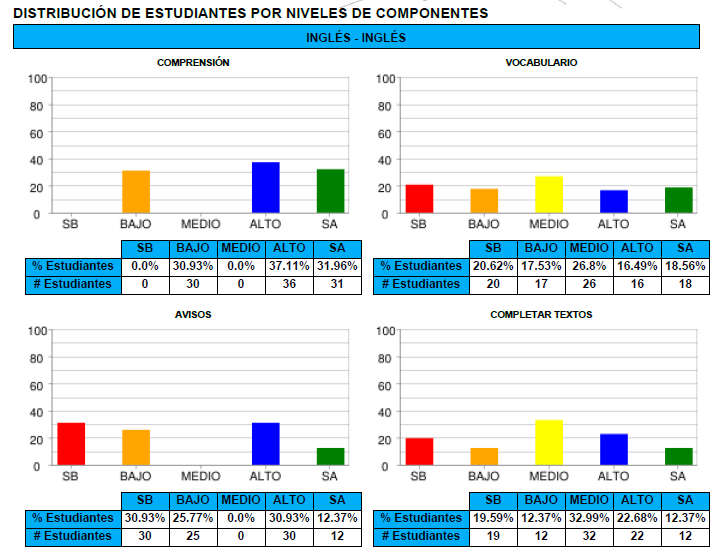 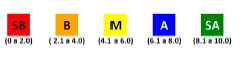 INSTITUCIÓN EDUCATIVA NORMAL SUPERIOR DE SINCELEJOTALLERES POR ÁREASDEL 27 DE JULIO AL 7 DE AGOSTO DE 2015INSTITUCIÓN EDUCATIVA NORMAL SUPERIOR DE SINCELEJOTALLERES POR ÁREASDEL 27 DE JULIO AL 7 DE AGOSTO DE 2015INSTRUMENTO PARA LA ACTIVIDAD No. 8:   COMPARACIÓN ENTRE LO PLANEADO, EJECUTADO Y EVALUADO EN EL PRIMER Y SEGUNDO PERÍODO; Y LOS RESULTADOS SABER ICFES10, 11º º   COMPARATIVO CON LAS PRUEBAS SABER 11º 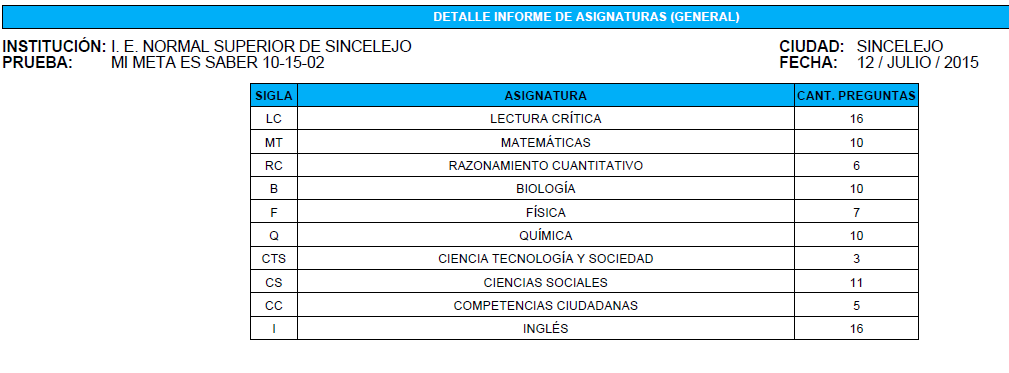 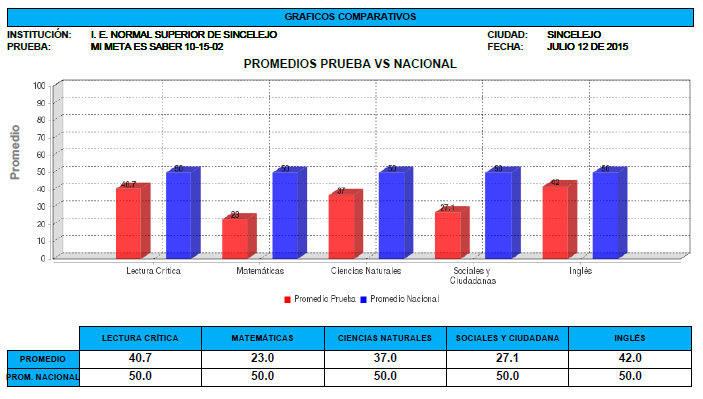 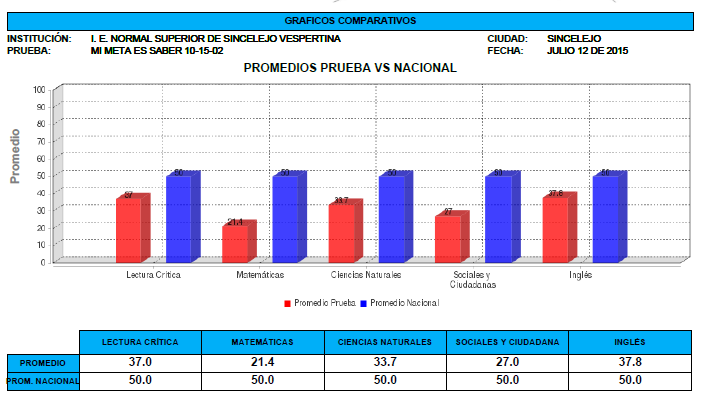 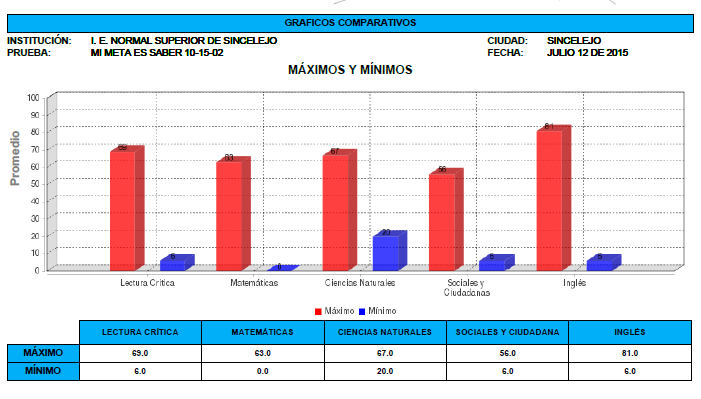 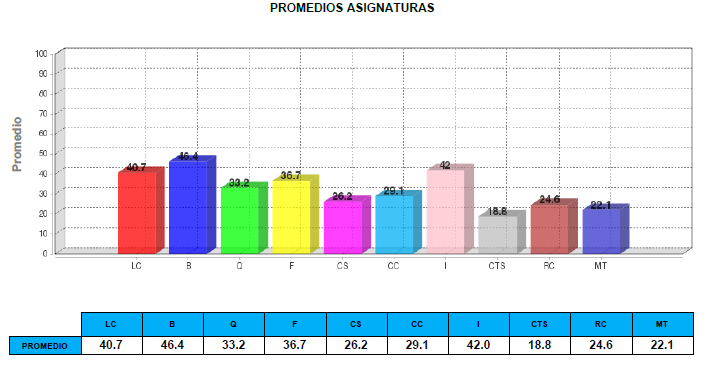 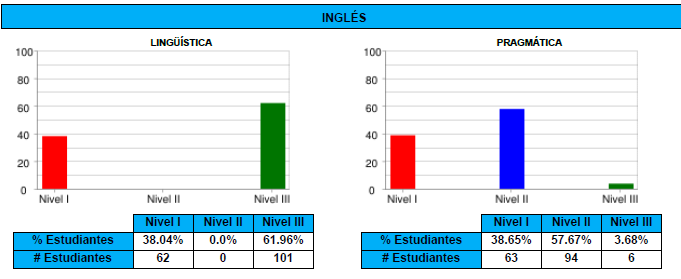 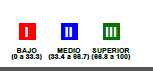 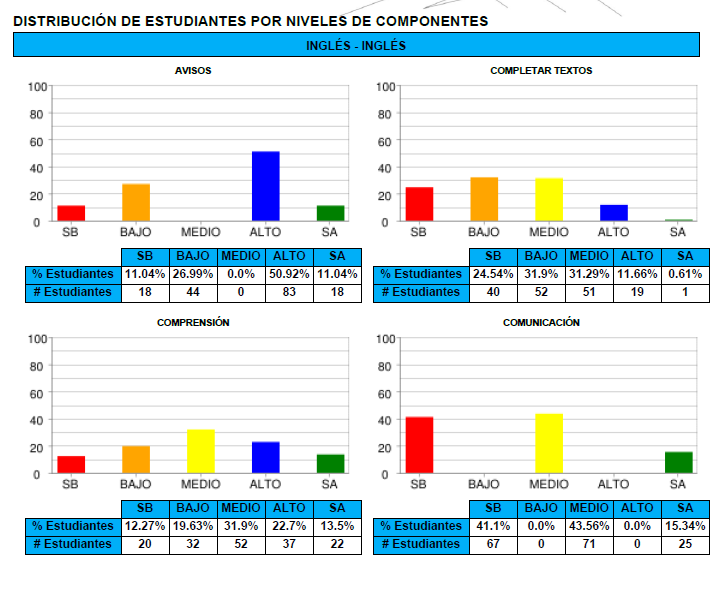 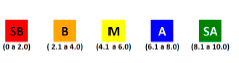 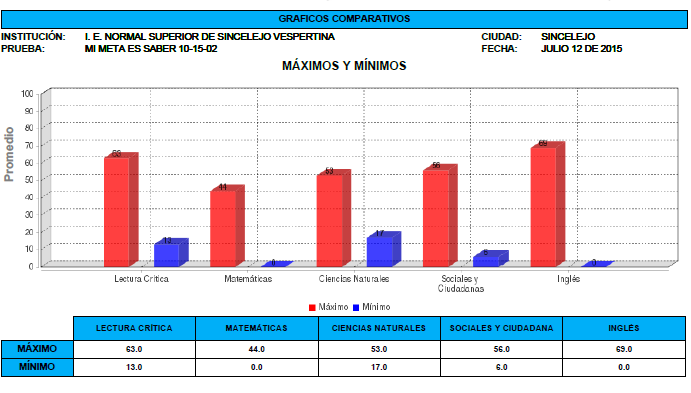 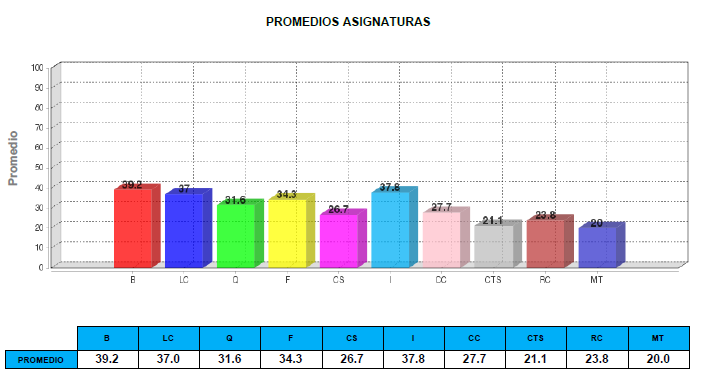 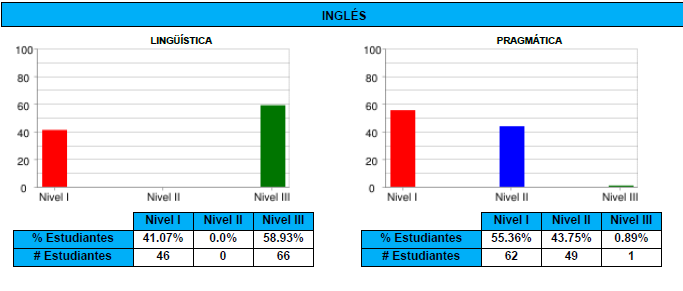 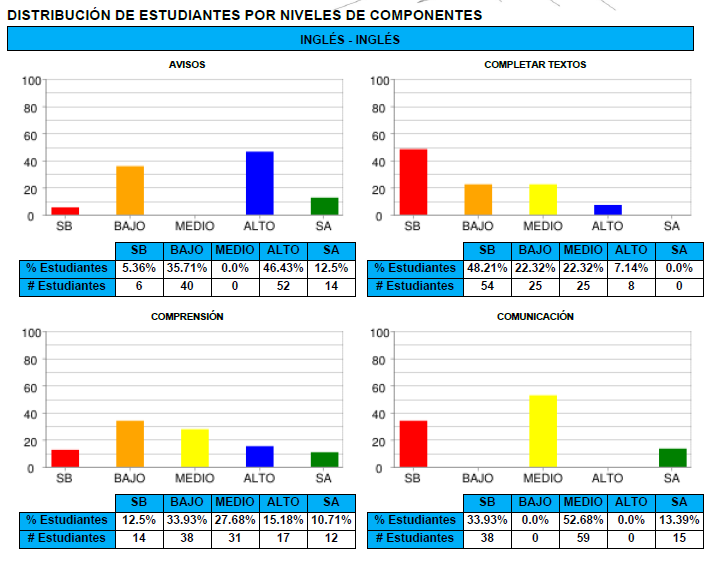 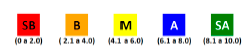 INSTITUCIÓN EDUCATIVA NORMAL SUPERIOR DE SINCELEJOTALLERES POR ÁREASDEL 27 DE JULIO AL 7 DE AGOSTO DE 2015INSTRUMENTO PARA LA ACTIVIDAD No. 8:   COMPARACIÓN ENTRE LO PLANEADO, EJECUTADO Y EVALUADO EN EL PRIMER Y SEGUNDO PERÍODO; Y LOS RESULTADOS SABER ICFES10, 11º º   COMPARATIVO CON LAS PRUEBAS SABER 11º 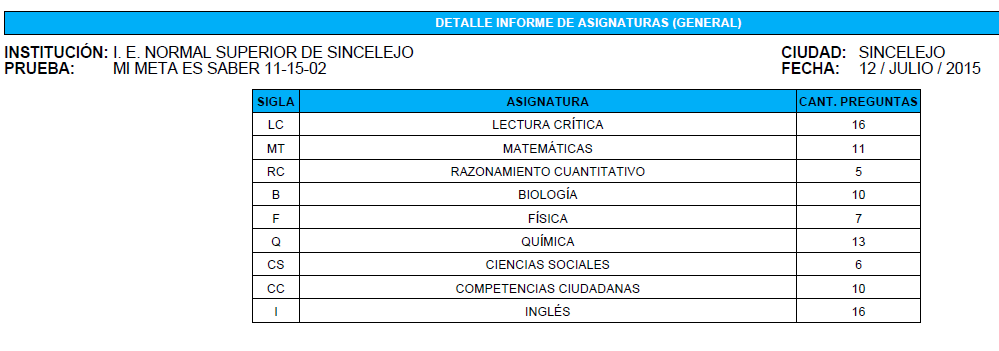 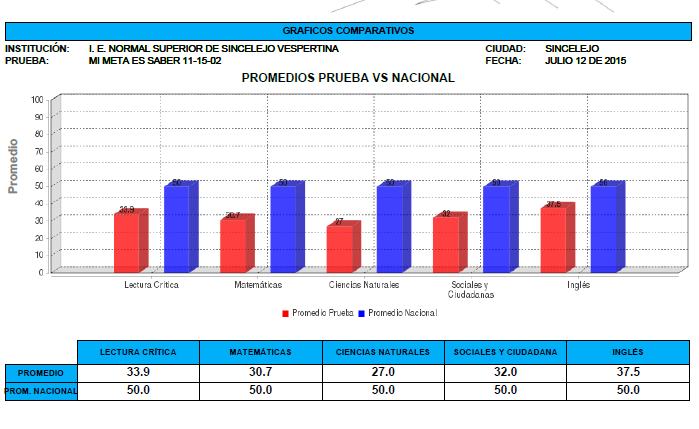 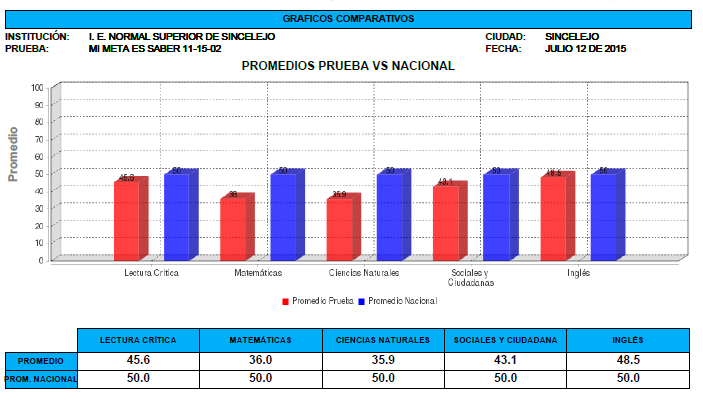 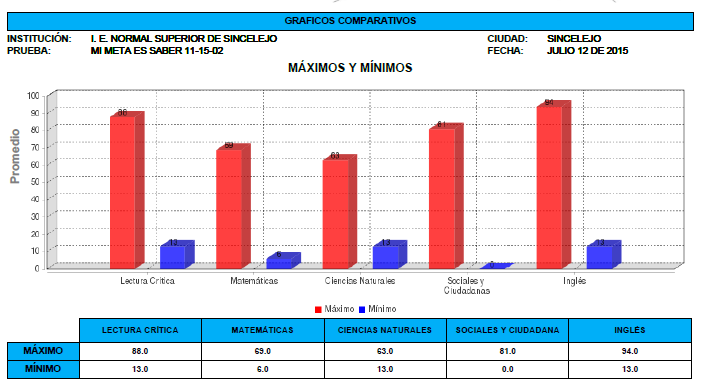 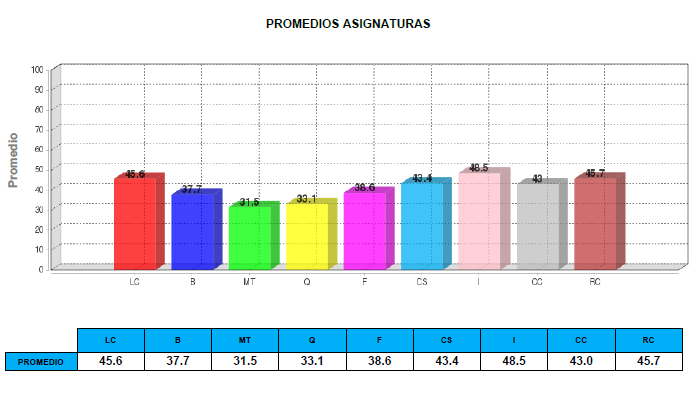 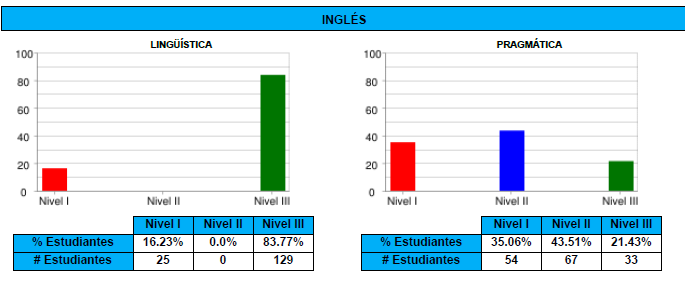 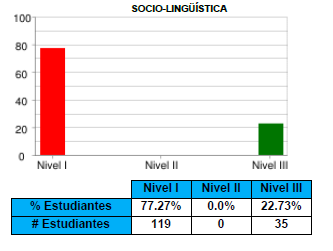 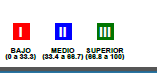 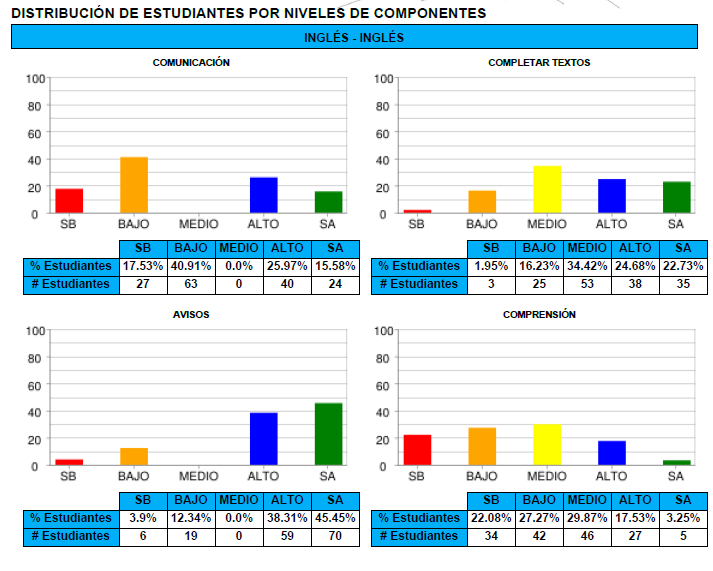 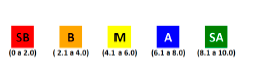 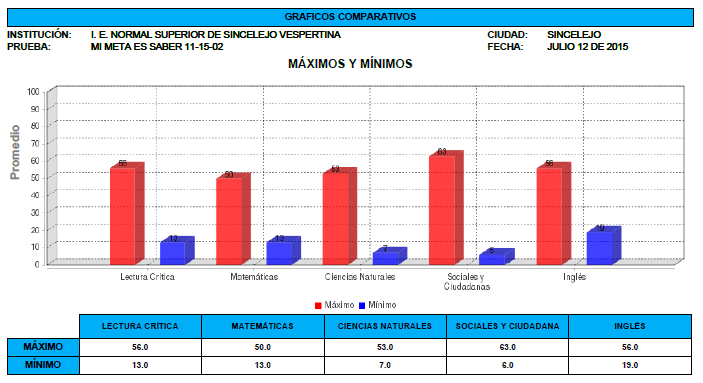 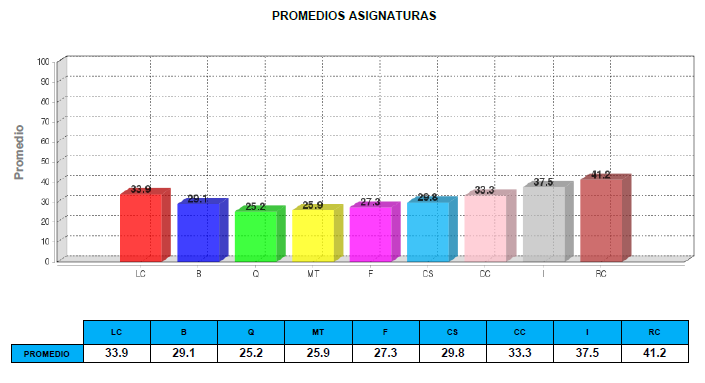 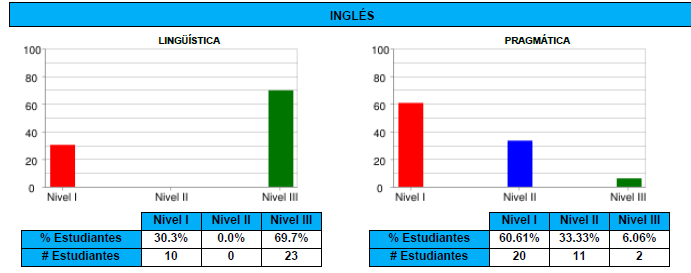 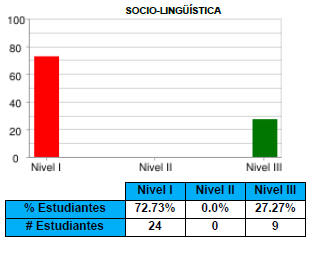 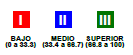 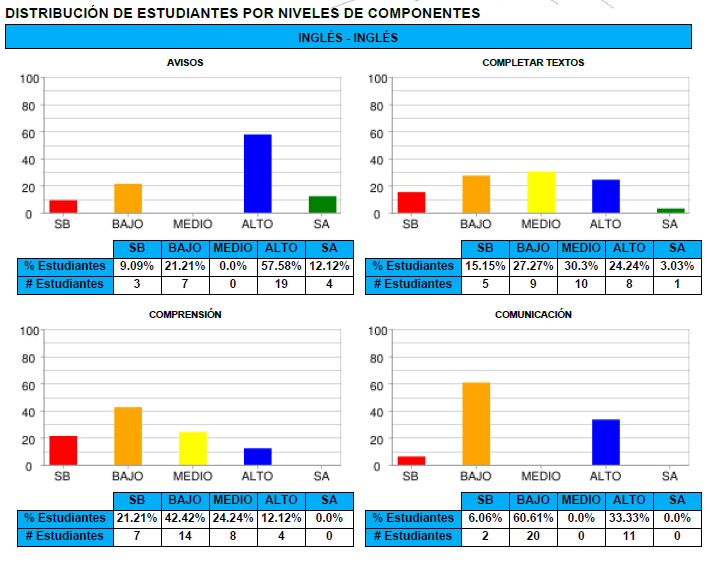 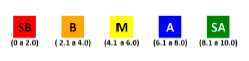 INSTITUCIÓN EDUCATIVA NORMAL SUPERIOR DE SINCELEJOTALLERES POR ÁREASDEL 27 DE JULIO AL 7 DE AGOSTO DE 2015INSTRUMENTO PARA LA ACTIVIDAD No. 8:   COMPARACIÓN ENTRE LO PLANEADO, EJECUTADO Y EVALUADO EN EL PRIMER Y SEGUNDO PERÍODO; Y LOS RESULTADOS SABER ICFES10º Y 11º     COMPARATIVO CON LAS PRUEBAS SABER 11º INSTITUCIÓN EDUCATIVA NORMAL SUPERIOR DE SINCELEJOTALLERES POR ÁREASDEL 27 DE JULIO AL 7 DE AGOSTO DE 2015INSTRUMENTO PARA LA ACTIVIDAD No. 8:   COMPARACIÓN ENTRE LO PLANEADO, EJECUTADO Y EVALUADO EN EL PRIMER Y SEGUNDO PERÍODO; Y LOS RESULTADOS SABER ICFES10º Y 11º     COMPARATIVO CON LAS PRUEBAS SABER 11º INSTITUCIÓN EDUCATIVA NORMAL SUPERIOR DE SINCELEJOTALLERES POR ÁREASDEL 27 DE JULIO AL 7 DE AGOSTO DE 2015INSTITUCIÓN EDUCATIVA NORMAL SUPERIOR DE SINCELEJOTALLERES POR ÁREASDEL 27 DE JULIO AL 7 DE AGOSTO DE 2015INSTRUMENTO PARA LA ACTIVIDAD No. 8:   COMPARACIÓN ENTRE LO PLANEADO, EJECUTADO Y EVALUADO EN EL PRIMER Y SEGUNDO PERÍODO; Y LOS RESULTADOS SABER ICFES I, II, III, IV y V Semestres     COMPARATIVO CON LAS PRUEBAS SABER PROINSTITUCIÓN EDUCATIVA NORMAL SUPERIOR DE SINCELEJOTALLERES POR ÁREASDEL 27 DE JULIO AL 7 DE AGOSTO DE 2015INSTRUMENTO PARA LA ACTIVIDAD No. 9:   REVISIÓN EN RELACIÓN CON LAS NECESIDADES INTERNAS, PRUEBAS EXTERNAS (ICFES) Y LA PERTINENCIA DE LOS SIMULACROS IMPLEMENTADOS POR EL QUIPO DE ABEL MENDOZA.INSTITUCIÓN EDUCATIVA NORMAL SUPERIOR DE SINCELEJOTALLERES POR ÁREASDEL 27 DE JULIO AL 7 DE AGOSTO DE 2015INSTRUMENTO PARA LA ACTIVIDAD No. 10:   COMPROMISOS Y TAREAS POR JORNADA DE TRABAJO. PARA ESTA ACTIVIDAD SE UTILIZARÁ COMO INSTRUMENTO EL PLAN DE MEJORA ESTABLECIDO EN EL PLAN DE ÁREA INSTITUCIONAL.DISTRIBUCIÓN DE LOS TIEMPOSACTIVIDADESRESPONSABLEPRODUCTOSACTIVIDAD No. 1SALUDO, REFLEXIÓN Y LLAMADO A LISTA. SELECCIÓN DEL PROTOCOLANTE.SIXTA MONTESASISTENCIASDILIGENCIAMIENTO DEL PROTOCOLO.ACTIVIDAD No. 2PRESENTACIÓN DE LA AGENDA DEL TALLER, DISTRIBUCIÓN DE TIEMPOS Y ACTIVIDADES A REALIZARSE.MARITZA J TENORIOSOCIALIZACIÓN DE LA AGENDA, ACUERDOS Y DESARROLLO DE LA MISMA.ACTIVIDADE No. 3ORGANIZACIÓN POR EQUIPOS VIVIANA Y EQUIPO PARTICIPANTECONFORMAN DE EQUIPOS QUE REPRESENTANTES TODOS LOS NIVELES, GRADOS Y JORNADAS.ACTIVIDAD No. 4REVISIÓN POR EQUIPOS DE LO TRABAJADO EN EL I Y II PERIODO POR NIVELES, GRADOS Y JORNADAS.EQUIPOS ORGANIZADOS SEGÚN ACTIVIDAD ANTERIOR..REGISTRO ESCRITO SEGÚN FORMATO Y SOCIALIZACIÓN POR PARTE DEL RELATOR DEL EQUIPO SELECCIONADO PARA TAL FIN.PLAN DEL PRIMER Y SEGUNDO PERÍODO.ACTIVIDAD No. 5REVISIÓN DE LO TRABAJADO CON LO PRESENTADO EN EL PLAN DE ÁREA 2015.ORIENTADORES DEL TALLER, JEFES DE ÁREAS Y DOCENTES.EJERCICIO DE REVISIÓN POR NIVELES Y GRADOS, RESALTANDO FORTALEZAS, DEBILIDADES Y RECOMENDACIONES.PARTICIPACIONES, REFLEXIONES Y APORTES.PLAN DE ÁREADISTRIBUCIÓN DE LOS TIEMPOSACTIVIDADESRESPONSABLEPRODUCTOSACTIVIDAD No. 6REALIZACIÓN DE UN EJERCICIO POR COMPETENCIAS, PARA PRECISAR SABERES, HABILIDADES, INDICADORES DE DESEMPEÑO, ESTRATEGIAS Y ACTIVIDADES POR LOS MOMENTOS DE LA CLASE E INSTRUMENTOS DE EVALUACIÓN.EQUIPOS DE TRABAJO CONFORMADOSREGISTRO ESCRITO SEGÚN FORMATO Y SOCIALIZACIÓN POR PARTE DEL RELATOR DEL EQUIPO SELECCIONADO PARA TAL FIN.PARTICIPACIONES, REFLEXIONES Y APORTES.ACTIVIDAD No. 7CONFRONTACIÓN DE SABERES, ANÁLISIS Y REFLEXIONES. ATENDIENDO A LA ACTIVIDAD REALIZADA, LO  EJECUTADO EN EL AULAEQUIPOS DE TRABAJO CONFORMADOS Y JEFES DE ÁREAS.EJERCICIO DE REVISIÓN POR NIVELES Y GRADOS, RESALTANDO FORTALEZAS, DEBILIDADES Y RECOMENDACIONES.PARTICIPACIONES, REFLEXIONES Y APORTES.ACTIVIDADE No. 8COMPARACIÓN ENTRE LO PLANEADO, EJECUTADO Y EVALUADO EN EL PRIMER Y SEGUNDO PERÍODO; Y LOS RESULTADOS SABER ICFES - EQUIPOS DE TRABAJO CONFORMADOS Y JEFES DE ÁREAS.REGISTRO ESCRITO SEGÚN FORMATO Y SOCIALIZACIÓN POR PARTE DEL RELATOR DEL EQUIPO SELECCIONADO PARA TAL FIN. RESALTANDO FORTALEZAS, DEBILIDADES Y RECOMENDACIONES.PARTICIPACIONES, REFLEXIONES Y APORTES.DISTRIBUCIÓN DE LOS TIEMPOSACTIVIDADESRESPONSABLEPRODUCTOSACTIVIDAD No. 9REVISIÓN EN RELACIÓN CON LAS NECESIDADES INTERNAS, PRUEBAS EXTERNAS (ICFES) Y LA PERTINENCIA DE LOS SIMULACROS IMPLEMENTADOS POR EL QUIPO DE ABEL MENDOZA.EQUIPOS DE TRABAJO CONFORMADOS Y JEFES DE ÁREAS.REVISIÓN DE CUADERNILLOS ICFES:3º, 5º, 9º, 11º  Y SABER PRO CON LOS CUADERNILLOS 3º, 4º, 5º, 6º, 7º, 8º, 9º, 10º Y 11º IMPLEMENTADO POR ABEL MENDOZA.REGISTRO ESCRITO SEGÚN FORMATO Y SOCIALIZACIÓN POR PARTE DEL RELATOR DEL EQUIPO SELECCIONADO PARA TAL FIN. RESALTANDO FORTALEZAS, DEBILIDADES Y RECOMENDACIONES.PARTICIPACIONES, REFLEXIONES Y APORTES.ACTIVIDAD No. 10COMPROMISOS Y TAREAS POR JORNADA DE TRABAJO.JEFES DE ÁREAS Y DOCENTES.CUMPLIMIENTO DE LOS COMPROMISOS ACORDADOS SEGÚN LAS NECESIDADES SURGIDAS EN RELACIÓN AL FORTALECIMIENTO DEL ÁREA PARA LOS APRENDIZAJES ESPERADOS EN LOS ESTUDIANTES.No.NOMBRES Y APELLIDOSNIVEL DONDE DE DESEMPEÑAGRADOSC.C.CORREO ELECTRÓNICONo. TELÉFONO12345678No.NOMBRES Y APELLIDOSNIVEL DONDE DE DESEMPEÑAGRADOSC.C.CORREO ELECTRÓNICONo. TELÉFONO910111213141516171819No.NOMBRES Y APELLIDOSNIVEL DONDE DE DESEMPEÑAGRADOSC.C.CORREO ELECTRÓNICONo. TELÉFONO12345678No.NOMBRES Y APELLIDOSNIVEL DONDE DE DESEMPEÑAGRADOSC.C.CORREO ELECTRÓNICONo. TELÉFONO910111213141516171819No.PERFILES NECESARIOSNOMBRES Y APELLIDOS 1DOCENTE QUE REPRESENTA EL NIVEL DE PREESCOLAR2DOCENTE QUE REPRESENTA 1º JORNADA MATINAL3DOCENTE QUE REPRESENTA 1º JORNADA VESPERTINA4DOCENTE QUE REPRESENTA 2º JORNADA MATINAL5DOCENTE QUE REPRESENTA 2º JORNADA VESPERTINA6DOCENTE QUE REPRESENTA 3º JORNADA MATINAL7DOCENTE QUE REPRESENTA 3º JORNADA VESPERTINA8DOCENTE QUE REPRESENTA 4º JORNADA MATINAL9DOCENTE QUE REPRESENTA 4º JORNADA VESPERTINA10DOCENTE QUE REPRESENTA 5º JORNADA MATINAL11DOCENTE QUE REPRESENTA 5º JORNADA VESPERTINA12DOCENTE QUE REPRESENTA 6º JORNADA MATINAL13DOCENTE QUE REPRESENTA 6º JORNADA VESPERTINA14DOCENTE QUE REPRESENTA 7º JORNADA MATINAL15DOCENTE QUE REPRESENTA 7º JORNADA VESPERTINA16DOCENTE QUE REPRESENTA 8º JORNADA MATINAL17DOCENTE QUE REPRESENTA 8º JORNADA VESPERTINA18DOCENTE QUE REPRESENTA 9º JORNADA MATINAL19DOCENTE QUE REPRESENTA 9º JORNADA VESPERTINA20DOCENTE QUE REPRESENTA 9º JORNADA MATINAL21DOCENTE QUE REPRESENTA 9º JORNADA VESPERTINA22DOCENTE QUE REPRESENTA 10º JORNADA MATINAL23DOCENTE QUE PRESENTA 10º JORNADA VESPERTINA24DOCENTE QUE REPRESENTA 11º JORNADA MATINAL25DOCENTE QUE REPRESENTA 11º JORNADA VESPERTINA26DOCENTE QUE REPRESENTA EL PROGRAMA DE FORMACIÓN COMPLEMENTARIA27DOCENTE QUE REPRESENTA EL PROGRAMA DE FORMACIÓN COMPLEMENTARIA.TRABAJO POR NIVELES Y GRADOSI PERÍODOIIPREESCOLARI PERÍODOIICONTÓ CON PLANEACIÓN (COLOCAR EN LA COLUMNA SI O NO EN CADA PERÍODO)COMPETENCIAS TRABAJADASSABERES TRABAJADOSESTRATEGIAS Y ACTIVIDADES IMPLEMENTADASINDICADORES DE DESEMPEÑOINSTRUMENTOS DE EVALUACION IMPLEMENTADOSTRABAJO POR NIVELES Y GRADOSI PERÍODOII1º JORNADA MATINALI PERÍODOIICONTÓ CON PLANEACIÓN (COLOCAR EN LA COLUMNA SI O NO EN CADA PERÍODO)COMPETENCIAS TRABAJADASSABERES TRABAJADOSESTRATEGIAS Y ACTIVIDADES IMPLEMENTADASINDICADORES DE DESEMPEÑOINSTRUMENTOS DE EVALUACION IMPLEMENTADOSTRABAJO POR NIVELES Y GRADOSI PERÍODOII1º JORNADA VESPERTINAI PERÍODOIICONTÓ CON PLANEACIÓN (COLOCAR EN LA COLUMNA SI O NO EN CADA PERÍODO)COMPETENCIAS TRABAJADASSABERES TRABAJADOSESTRATEGIAS Y ACTIVIDADES IMPLEMENTADASINDICADORES DE DESEMPEÑOINSTRUMENTOS DE EVALUACION IMPLEMENTADOSTRABAJO POR NIVELES Y GRADOSI PERÍODOII2º JORNADA MATINALI PERÍODOIICONTÓ CON PLANEACIÓN (COLOCAR EN LA COLUMNA SI O NO EN CADA PERÍODO)COMPETENCIAS TRABAJADASSABERES TRABAJADOSESTRATEGIAS Y ACTIVIDADES IMPLEMENTADASINDICADORES DE DESEMPEÑOINSTRUMENTOS DE EVALUACION IMPLEMENTADOSTRABAJO POR NIVELES Y GRADOSI PERÍODOII2º JORNADA VESPERTINAI PERÍODOIICONTÓ CON PLANEACIÓN (COLOCAR EN LA COLUMNA SI O NO EN CADA PERÍODO)COMPETENCIAS TRABAJADASSABERES TRABAJADOSESTRATEGIAS Y ACTIVIDADES IMPLEMENTADASINDICADORES DE DESEMPEÑOINSTRUMENTOS DE EVALUACION IMPLEMENTADOSTRABAJO POR NIVELES Y GRADOSI PERÍODOII3º JORNADA MATINALI PERÍODOIICONTÓ CON PLANEACIÓN (COLOCAR EN LA COLUMNA SI O NO EN CADA PERÍODO)COMPETENCIAS TRABAJADASSABERES TRABAJADOSESTRATEGIAS Y ACTIVIDADES IMPLEMENTADASINDICADORES DE DESEMPEÑOINSTRUMENTOS DE EVALUACION IMPLEMENTADOSTRABAJO POR NIVELES Y GRADOSI PERÍODOII3º JORNADA VESPERTINAI PERÍODOIICONTÓ CON PLANEACIÓN (COLOCAR EN LA COLUMNA SI O NO EN CADA PERÍODO)COMPETENCIAS TRABAJADASSABERES TRABAJADOSESTRATEGIAS Y ACTIVIDADES IMPLEMENTADASINDICADORES DE DESEMPEÑOINSTRUMENTOS DE EVALUACION IMPLEMENTADOSTRABAJO POR NIVELES Y GRADOSI PERÍODOII4º JORNADA MATINALI PERÍODOIICONTÓ CON PLANEACIÓN (COLOCAR EN LA COLUMNA SI O NO EN CADA PERÍODO)COMPETENCIAS TRABAJADASSABERES TRABAJADOSESTRATEGIAS Y ACTIVIDADES IMPLEMENTADASINDICADORES DE DESEMPEÑOINSTRUMENTOS DE EVALUACION IMPLEMENTADOSTRABAJO POR NIVELES Y GRADOSI PERÍODOII4º JORNADA VESPERTINAI PERÍODOIICONTÓ CON PLANEACIÓN (COLOCAR EN LA COLUMNA SI O NO EN CADA PERÍODO)COMPETENCIAS TRABAJADASSABERES TRABAJADOSESTRATEGIAS Y ACTIVIDADES IMPLEMENTADASINDICADORES DE DESEMPEÑOINSTRUMENTOS DE EVALUACION IMPLEMENTADOSTRABAJO POR NIVELES Y GRADOSI PERÍODOII5º JORNADA MATINALI PERÍODOIICONTÓ CON PLANEACIÓN (COLOCAR EN LA COLUMNA SI O NO EN CADA PERÍODO)COMPETENCIAS TRABAJADASSABERES TRABAJADOSESTRATEGIAS Y ACTIVIDADES IMPLEMENTADASINDICADORES DE DESEMPEÑOINSTRUMENTOS DE EVALUACION IMPLEMENTADOSTRABAJO POR NIVELES Y GRADOSI PERÍODOII5º JORNADA VESPERTINAI PERÍODOIICONTÓ CON PLANEACIÓN (COLOCAR EN LA COLUMNA SI O NO EN CADA PERÍODO)COMPETENCIAS TRABAJADASSABERES TRABAJADOSESTRATEGIAS Y ACTIVIDADES IMPLEMENTADASINDICADORES DE DESEMPEÑOINSTRUMENTOS DE EVALUACION IMPLEMENTADOSTRABAJO POR NIVELES Y GRADOSI PERÍODOII6º JORNADA MATINALI PERÍODOIICONTÓ CON PLANEACIÓN (COLOCAR EN LA COLUMNA SI O NO EN CADA PERÍODO)COMPETENCIAS TRABAJADASSABERES TRABAJADOSESTRATEGIAS Y ACTIVIDADES IMPLEMENTADASINDICADORES DE DESEMPEÑOINSTRUMENTOS DE EVALUACION IMPLEMENTADOSTRABAJO POR NIVELES Y GRADOSI PERÍODOII6º JORNADA VESPERTINAI PERÍODOIICONTÓ CON PLANEACIÓN (COLOCAR EN LA COLUMNA SI O NO EN CADA PERÍODO)COMPETENCIAS TRABAJADASSABERES TRABAJADOSESTRATEGIAS Y ACTIVIDADES IMPLEMENTADASINDICADORES DE DESEMPEÑOINSTRUMENTOS DE EVALUACION IMPLEMENTADOSTRABAJO POR NIVELES Y GRADOSI PERÍODOII7º JORNADA MATINALI PERÍODOIICONTÓ CON PLANEACIÓN (COLOCAR EN LA COLUMNA SI O NO EN CADA PERÍODO)COMPETENCIAS TRABAJADASSABERES TRABAJADOSESTRATEGIAS Y ACTIVIDADES IMPLEMENTADASINDICADORES DE DESEMPEÑOINSTRUMENTOS DE EVALUACION IMPLEMENTADOSTRABAJO POR NIVELES Y GRADOSI PERÍODOII7º JORNADA VESPERTINAI PERÍODOIICONTÓ CON PLANEACIÓN (COLOCAR EN LA COLUMNA SI O NO EN CADA PERÍODO)COMPETENCIAS TRABAJADASSABERES TRABAJADOSESTRATEGIAS Y ACTIVIDADES IMPLEMENTADASINDICADORES DE DESEMPEÑOINSTRUMENTOS DE EVALUACION IMPLEMENTADOSTRABAJO POR NIVELES Y GRADOSI PERÍODOII8º JORNADA MATINALI PERÍODOIICONTÓ CON PLANEACIÓN (COLOCAR EN LA COLUMNA SI O NO EN CADA PERÍODO)COMPETENCIAS TRABAJADASSABERES TRABAJADOSESTRATEGIAS Y ACTIVIDADES IMPLEMENTADASINDICADORES DE DESEMPEÑOINSTRUMENTOS DE EVALUACION IMPLEMENTADOSTRABAJO POR NIVELES Y GRADOSI PERÍODOII8º JORNADA VESPERTINAI PERÍODOIICONTÓ CON PLANEACIÓN (COLOCAR EN LA COLUMNA SI O NO EN CADA PERÍODO)COMPETENCIAS TRABAJADASSABERES TRABAJADOSESTRATEGIAS Y ACTIVIDADES IMPLEMENTADASINDICADORES DE DESEMPEÑOINSTRUMENTOS DE EVALUACION IMPLEMENTADOSTRABAJO POR NIVELES Y GRADOSI PERÍODOII9º JORNADA MATINALI PERÍODOIICONTÓ CON PLANEACIÓN (COLOCAR EN LA COLUMNA SI O NO EN CADA PERÍODO)COMPETENCIAS TRABAJADASSABERES TRABAJADOSESTRATEGIAS Y ACTIVIDADES IMPLEMENTADASINDICADORES DE DESEMPEÑOINSTRUMENTOS DE EVALUACION IMPLEMENTADOSTRABAJO POR NIVELES Y GRADOSI PERÍODOII9º JORNADA VESPERTINAI PERÍODOIICONTÓ CON PLANEACIÓN (COLOCAR EN LA COLUMNA SI O NO EN CADA PERÍODO)COMPETENCIAS TRABAJADASSABERES TRABAJADOSESTRATEGIAS Y ACTIVIDADES IMPLEMENTADASINDICADORES DE DESEMPEÑOINSTRUMENTOS DE EVALUACION IMPLEMENTADOSTRABAJO POR NIVELES Y GRADOSI PERÍODOII10º JORNADA MATINALI PERÍODOIICONTÓ CON PLANEACIÓN (COLOCAR EN LA COLUMNA SI O NO EN CADA PERÍODO)COMPETENCIAS TRABAJADASSABERES TRABAJADOSESTRATEGIAS Y ACTIVIDADES IMPLEMENTADASINDICADORES DE DESEMPEÑOINSTRUMENTOS DE EVALUACION IMPLEMENTADOSTRABAJO POR NIVELES Y GRADOSI PERÍODOII10º JORNADA VESPERTINAI PERÍODOIICONTÓ CON PLANEACIÓN (COLOCAR EN LA COLUMNA SI O NO EN CADA PERÍODO)COMPETENCIAS TRABAJADASSABERES TRABAJADOSESTRATEGIAS Y ACTIVIDADES IMPLEMENTADASINDICADORES DE DESEMPEÑOINSTRUMENTOS DE EVALUACION IMPLEMENTADOSTRABAJO POR NIVELES Y GRADOSI PERÍODOII11º JORNADA MATINALI PERÍODOIICONTÓ CON PLANEACIÓN (COLOCAR EN LA COLUMNA SI O NO EN CADA PERÍODO)COMPETENCIAS TRABAJADASSABERES TRABAJADOSESTRATEGIAS Y ACTIVIDADES IMPLEMENTADASINDICADORES DE DESEMPEÑOINSTRUMENTOS DE EVALUACION IMPLEMENTADOSTRABAJO POR NIVELES Y GRADOSI PERÍODOII11º JORNADA VESPERTINAI PERÍODOIICONTÓ CON PLANEACIÓN (COLOCAR EN LA COLUMNA SI O NO EN CADA PERÍODO)COMPETENCIAS TRABAJADASSABERES TRABAJADOSESTRATEGIAS Y ACTIVIDADES IMPLEMENTADASINDICADORES DE DESEMPEÑOINSTRUMENTOS DE EVALUACION IMPLEMENTADOSTRABAJO POR NIVELES Y GRADOSI PERÍODOII PERÍODORECEPCIÓN DE PLANES DE I Y II PERÍODOSPROGRAMA DE FORMACIÓN COMPLEMENTARIAI PERÍODOII PERÍODORECEPCIÓN DE PLANES DE I Y II PERÍODOSCONTÓ CON PLANEACIÓN (COLOCAR EN LA COLUMNA SI O NO EN CADA PERÍODO)COMPETENCIAS TRABAJADASSABERES TRABAJADOSESTRATEGIAS Y ACTIVIDADES IMPLEMENTADASINDICADORES DE DESEMPEÑOINSTRUMENTOS DE EVALUACION IMPLEMENTADOSNIVELI PERÍODOCOMPARADO CON PLANCON LO PROPUESTO EN EL PLAN DE ÁREAFORTALEZASDEBILIDADESRECOMENDACIONESPREESCOLARPREESCOLARII PERIODOCOMPARADO CON PLANCON LO PROPUESTO EN EL PLAN DE ÁREAFORTALEZASDEBILIDADESRECOMENDACIONESPREESCOLARNIVELI PERÍODOCOMPARADO CON PLANCON LO PROPUESTO EN EL PLAN DE ÁREAFORTALEZASDEBILIDADESRECOMENDACIONES1º MATINAL1º MATINALII PERIODOCOMPARADO CON PLANCON LO PROPUESTO EN EL PLAN DE ÁREAFORTALEZASDEBILIDADESRECOMENDACIONES1º MATINALNIVELI PERÍODOCOMPARADO CON PLANCON LO PROPUESTO EN EL PLAN DE ÁREAFORTALEZASDEBILIDADESRECOMENDACIONES1º VESPERTINA1º VESPERTINAII PERIODOCOMPARADO CON PLANCON LO PROPUESTO EN EL PLAN DE ÁREAFORTALEZASDEBILIDADESRECOMENDACIONES1º VESPERTINANIVELI PERÍODOCOMPARADO CON PLANCON LO PROPUESTO EN EL PLAN DE ÁREAFORTALEZASDEBILIDADESRECOMENDACIONES2º MATINAL2º MATINALII PERIODOCOMPARADO CON PLANCON LO PROPUESTO EN EL PLAN DE ÁREAFORTALEZASDEBILIDADESRECOMENDACIONES2º MATINALNIVELI PERÍODOCOMPARADO CON PLANCON LO PROPUESTO EN EL PLAN DE ÁREAFORTALEZASDEBILIDADESRECOMENDACIONES2º VESPERTINA2º VESPERTINAII PERIODOCOMPARADO CON PLANCON LO PROPUESTO EN EL PLAN DE ÁREAFORTALEZASDEBILIDADESRECOMENDACIONES2º VESPERTINANIVELI PERÍODOCOMPARADO CON PLANCON LO PROPUESTO EN EL PLAN DE ÁREAFORTALEZASDEBILIDADESRECOMENDACIONES3º MATINAL3º MATINALII PERIODOCOMPARADO CON PLANCON LO PROPUESTO EN EL PLAN DE ÁREAFORTALEZASDEBILIDADESRECOMENDACIONES3º MATINALNIVELI PERÍODOCOMPARADO CON PLANCON LO PROPUESTO EN EL PLAN DE ÁREAFORTALEZASDEBILIDADESRECOMENDACIONES3º VESPERTINA3º VESPERTINAII PERIODOCOMPARADO CON PLANCON LO PROPUESTO EN EL PLAN DE ÁREAFORTALEZASDEBILIDADESRECOMENDACIONES3º VESPERTINANIVELI PERÍODOCOMPARADO CON PLANCON LO PROPUESTO EN EL PLAN DE ÁREAFORTALEZASDEBILIDADESRECOMENDACIONES4º MATINAL4º MATINALII PERIODOCOMPARADO CON PLANCON LO PROPUESTO EN EL PLAN DE ÁREAFORTALEZASDEBILIDADESRECOMENDACIONES4º MATINALNIVELI PERÍODOCOMPARADO CON PLANCON LO PROPUESTO EN EL PLAN DE ÁREAFORTALEZASDEBILIDADESRECOMENDACIONES4º VESPERTINA4º VESPERTINAII PERIODOCOMPARADO CON PLANCON LO PROPUESTO EN EL PLAN DE ÁREAFORTALEZASDEBILIDADESRECOMENDACIONES4º VESPERTINANIVELI PERÍODOCOMPARADO CON PLANCON LO PROPUESTO EN EL PLAN DE ÁREAFORTALEZASDEBILIDADESRECOMENDACIONES5º MATINAL5º MATINALII PERIODOCOMPARADO CON PLANCON LO PROPUESTO EN EL PLAN DE ÁREAFORTALEZASDEBILIDADESRECOMENDACIONES5º MATINALNIVELI PERÍODOCOMPARADO CON PLANCON LO PROPUESTO EN EL PLAN DE ÁREAFORTALEZASDEBILIDADESRECOMENDACIONES5º VESPERTINA5º VESPERTINAII PERIODOCOMPARADO CON PLANCON LO PROPUESTO EN EL PLAN DE ÁREAFORTALEZASDEBILIDADESRECOMENDACIONES5º VESPERTINANIVELI PERÍODOCOMPARADO CON PLANCON LO PROPUESTO EN EL PLAN DE ÁREAFORTALEZASDEBILIDADESRECOMENDACIONES6º MATINAL6º MATINALII PERIODOCOMPARADO CON PLANCON LO PROPUESTO EN EL PLAN DE ÁREAFORTALEZASDEBILIDADESRECOMENDACIONES6º MATINALNIVELI PERÍODOCOMPARADO CON PLANCON LO PROPUESTO EN EL PLAN DE ÁREAFORTALEZASDEBILIDADESRECOMENDACIONES6º VESPERTINA6º VESPERTINAII PERIODOCOMPARADO CON PLANCON LO PROPUESTO EN EL PLAN DE ÁREAFORTALEZASDEBILIDADESRECOMENDACIONES6º VESPERTINANIVELI PERÍODOCOMPARADO CON PLANCON LO PROPUESTO EN EL PLAN DE ÁREAFORTALEZASDEBILIDADESRECOMENDACIONES7º MATINAL7º MATINALII PERIODOCOMPARADO CON PLANCON LO PROPUESTO EN EL PLAN DE ÁREAFORTALEZASDEBILIDADESRECOMENDACIONES7º MATINALNIVELI PERÍODOCOMPARADO CON PLANCON LO PROPUESTO EN EL PLAN DE ÁREAFORTALEZASDEBILIDADESRECOMENDACIONES7º VESPERTINA7º VESPERTINAII PERIODOCOMPARADO CON PLANCON LO PROPUESTO EN EL PLAN DE ÁREAFORTALEZASDEBILIDADESRECOMENDACIONES7º VESPERTINANIVELI PERÍODOCOMPARADO CON PLANCON LO PROPUESTO EN EL PLAN DE ÁREAFORTALEZASDEBILIDADESRECOMENDACIONES8º MATINAL8º MATINALII PERIODOCOMPARADO CON PLANCON LO PROPUESTO EN EL PLAN DE ÁREAFORTALEZASDEBILIDADESRECOMENDACIONES8º MATINALNIVELI PERÍODOCOMPARADO CON PLANCON LO PROPUESTO EN EL PLAN DE ÁREAFORTALEZASDEBILIDADESRECOMENDACIONES8º VESPERTINA8º VESPERTINAII PERIODOCOMPARADO CON PLANCON LO PROPUESTO EN EL PLAN DE ÁREAFORTALEZASDEBILIDADESRECOMENDACIONES8º VESPERTINANIVELI PERÍODOCOMPARADO CON PLANCON LO PROPUESTO EN EL PLAN DE ÁREAFORTALEZASDEBILIDADESRECOMENDACIONES9º MATINAL9º MATINALII PERIODOCOMPARADO CON PLANCON LO PROPUESTO EN EL PLAN DE ÁREAFORTALEZASDEBILIDADESRECOMENDACIONES9º MATINALNIVELI PERÍODOCOMPARADO CON PLANCON LO PROPUESTO EN EL PLAN DE ÁREAFORTALEZASDEBILIDADESRECOMENDACIONES9º VESPERTINA9º VESPERTINAII PERIODOCOMPARADO CON PLANCON LO PROPUESTO EN EL PLAN DE ÁREAFORTALEZASDEBILIDADESRECOMENDACIONES9º VESPERTINANIVELI PERÍODOCOMPARADO CON PLANCON LO PROPUESTO EN EL PLAN DE ÁREAFORTALEZASDEBILIDADESRECOMENDACIONES10º MATINAL10º MATINALII PERIODOCOMPARADO CON PLANCON LO PROPUESTO EN EL PLAN DE ÁREAFORTALEZASDEBILIDADESRECOMENDACIONES10º MATINALNIVELI PERÍODOCOMPARADO CON PLANCON LO PROPUESTO EN EL PLAN DE ÁREAFORTALEZASDEBILIDADESRECOMENDACIONES10º VESPERTINA10º VESPERTINAII PERIODOCOMPARADO CON PLANCON LO PROPUESTO EN EL PLAN DE ÁREAFORTALEZASDEBILIDADESRECOMENDACIONES10º VESPERTINANIVELI PERÍODOCOMPARADO CON PLANCON LO PROPUESTO EN EL PLAN DE ÁREAFORTALEZASDEBILIDADESRECOMENDACIONES11º MATINAL11º MATINALII PERIODOCOMPARADO CON PLANCON LO PROPUESTO EN EL PLAN DE ÁREAFORTALEZASDEBILIDADESRECOMENDACIONES11º MATINALNIVELI PERÍODOCOMPARADO CON PLANCON LO PROPUESTO EN EL PLAN DE ÁREAFORTALEZASDEBILIDADESRECOMENDACIONES11º VESPERTINA11º VESPERTINAII PERIODOCOMPARADO CON PLANCON LO PROPUESTO EN EL PLAN DE ÁREAFORTALEZASDEBILIDADESRECOMENDACIONES11º VESPERTINANIVELI CORTECOMPARADO CON PLANCON LO PROPUESTO EN EL PLAN DE ÁREAFORTALEZASDEBILIDADESRECOMENDACIONESPROGRAMA DE FORMACIÓN COMPLEMENTARIAPROGRAMA DE FORMACIÓN COMPLEMENTARIAII CORTECOMPARADO CON PLANCON LO PROPUESTO EN EL PLAN DE ÁREAFORTALEZASDEBILIDADESRECOMENDACIONESPROGRAMA DE FORMACIÓN COMPLEMENTARIANIVELFINALCOMPARADO CON PLANCON LO PROPUESTO EN EL PLAN DE ÁREAFORTALEZASDEBILIDADESRECOMENDACIONESNIVELFORTALEZAS DE LA ACTIVIDAD REALIZADA POR MOMENTOSDEBILIDADES DE LA ACTIVIDAD REALIZADA POR MOMENTOSFORTALEZAS DE LAS ACTIVIDADAS QUE REALIZO EN EL AULADEBILIDADES DE LAS ACTIVIDADES QUE REALIZÓ EN EL AULARECOMENDACIONESPREESCOLARNIVELFORTALEZAS DE LA ACTIVIDAD REALIZADA POR MOMENTOSDEBILIDADES DE LA ACTIVIDAD REALIZADA POR MOMENTOSFORTALEZAS DE LAS ACTIVIDADAS QUE REALIZO EN EL AULADEBILIDADES DE LAS ACTIVIDADES QUE REALIZÓ EN EL AULARECOMENDACIONES1º MATINALNIVELFORTALEZAS DE LA ACTIVIDAD REALIZADA POR MOMENTOSDEBILIDADES DE LA ACTIVIDAD REALIZADA POR MOMENTOSFORTALEZAS DE LAS ACTIVIDADAS QUE REALIZO EN EL AULADEBILIDADES DE LAS ACTIVIDADES QUE REALIZÓ EN EL AULARECOMENDACIONES1º VESPERTINANIVELFORTALEZAS DE LA ACTIVIDAD REALIZADA POR MOMENTOSDEBILIDADES DE LA ACTIVIDAD REALIZADA POR MOMENTOSFORTALEZAS DE LAS ACTIVIDADAS QUE REALIZO EN EL AULADEBILIDADES DE LAS ACTIVIDADES QUE REALIZÓ EN EL AULARECOMENDACIONES2º MATINALNIVELFORTALEZAS DE LA ACTIVIDAD REALIZADA POR MOMENTOSDEBILIDADES DE LA ACTIVIDAD REALIZADA POR MOMENTOSFORTALEZAS DE LAS ACTIVIDADAS QUE REALIZO EN EL AULADEBILIDADES DE LAS ACTIVIDADES QUE REALIZÓ EN EL AULARECOMENDACIONES2º VESPERTINANIVELFORTALEZAS DE LA ACTIVIDAD REALIZADA POR MOMENTOSDEBILIDADES DE LA ACTIVIDAD REALIZADA POR MOMENTOSFORTALEZAS DE LAS ACTIVIDADAS QUE REALIZO EN EL AULADEBILIDADES DE LAS ACTIVIDADES QUE REALIZÓ EN EL AULARECOMENDACIONES3º MATINALNIVELFORTALEZAS DE LA ACTIVIDAD REALIZADA POR MOMENTOSDEBILIDADES DE LA ACTIVIDAD REALIZADA POR MOMENTOSFORTALEZAS DE LAS ACTIVIDADAS QUE REALIZO EN EL AULADEBILIDADES DE LAS ACTIVIDADES QUE REALIZÓ EN EL AULARECOMENDACIONES3º VESPERTINANIVELFORTALEZAS DE LA ACTIVIDAD REALIZADA POR MOMENTOSDEBILIDADES DE LA ACTIVIDAD REALIZADA POR MOMENTOSFORTALEZAS DE LAS ACTIVIDADAS QUE REALIZO EN EL AULADEBILIDADES DE LAS ACTIVIDADES QUE REALIZÓ EN EL AULARECOMENDACIONES4º MATINALNIVELFORTALEZAS DE LA ACTIVIDAD REALIZADA POR MOMENTOSDEBILIDADES DE LA ACTIVIDAD REALIZADA POR MOMENTOSFORTALEZAS DE LAS ACTIVIDADAS QUE REALIZO EN EL AULADEBILIDADES DE LAS ACTIVIDADES QUE REALIZÓ EN EL AULARECOMENDACIONES4º VESPERTINANIVELFORTALEZAS DE LA ACTIVIDAD REALIZADA POR MOMENTOSDEBILIDADES DE LA ACTIVIDAD REALIZADA POR MOMENTOSFORTALEZAS DE LAS ACTIVIDADAS QUE REALIZO EN EL AULADEBILIDADES DE LAS ACTIVIDADES QUE REALIZÓ EN EL AULARECOMENDACIONES5º MATINALNIVELFORTALEZAS DE LA ACTIVIDAD REALIZADA POR MOMENTOSDEBILIDADES DE LA ACTIVIDAD REALIZADA POR MOMENTOSFORTALEZAS DE LAS ACTIVIDADAS QUE REALIZO EN EL AULADEBILIDADES DE LAS ACTIVIDADES QUE REALIZÓ EN EL AULARECOMENDACIONES5º VESPERTINANIVELFORTALEZAS DE LA ACTIVIDAD REALIZADA POR MOMENTOSDEBILIDADES DE LA ACTIVIDAD REALIZADA POR MOMENTOSFORTALEZAS DE LAS ACTIVIDADAS QUE REALIZO EN EL AULADEBILIDADES DE LAS ACTIVIDADES QUE REALIZÓ EN EL AULARECOMENDACIONES6º MATINALNIVELFORTALEZAS DE LA ACTIVIDAD REALIZADA POR MOMENTOSDEBILIDADES DE LA ACTIVIDAD REALIZADA POR MOMENTOSFORTALEZAS DE LAS ACTIVIDADAS QUE REALIZO EN EL AULADEBILIDADES DE LAS ACTIVIDADES QUE REALIZÓ EN EL AULARECOMENDACIONES6º VESPERTINANIVELFORTALEZAS DE LA ACTIVIDAD REALIZADA POR MOMENTOSDEBILIDADES DE LA ACTIVIDAD REALIZADA POR MOMENTOSFORTALEZAS DE LAS ACTIVIDADAS QUE REALIZO EN EL AULADEBILIDADES DE LAS ACTIVIDADES QUE REALIZÓ EN EL AULARECOMENDACIONES7º MATINALNIVELFORTALEZAS DE LA ACTIVIDAD REALIZADA POR MOMENTOSDEBILIDADES DE LA ACTIVIDAD REALIZADA POR MOMENTOSFORTALEZAS DE LAS ACTIVIDADAS QUE REALIZO EN EL AULADEBILIDADES DE LAS ACTIVIDADES QUE REALIZÓ EN EL AULARECOMENDACIONES7º VESPERTINANIVELFORTALEZAS DE LA ACTIVIDAD REALIZADA POR MOMENTOSDEBILIDADES DE LA ACTIVIDAD REALIZADA POR MOMENTOSFORTALEZAS DE LAS ACTIVIDADAS QUE REALIZO EN EL AULADEBILIDADES DE LAS ACTIVIDADES QUE REALIZÓ EN EL AULARECOMENDACIONES8º MATINALNIVELFORTALEZAS DE LA ACTIVIDAD REALIZADA POR MOMENTOSDEBILIDADES DE LA ACTIVIDAD REALIZADA POR MOMENTOSFORTALEZAS DE LAS ACTIVIDADAS QUE REALIZO EN EL AULADEBILIDADES DE LAS ACTIVIDADES QUE REALIZÓ EN EL AULARECOMENDACIONES8º VESPERTINANIVELFORTALEZAS DE LA ACTIVIDAD REALIZADA POR MOMENTOSDEBILIDADES DE LA ACTIVIDAD REALIZADA POR MOMENTOSFORTALEZAS DE LAS ACTIVIDADAS QUE REALIZO EN EL AULADEBILIDADES DE LAS ACTIVIDADES QUE REALIZÓ EN EL AULARECOMENDACIONES9º MATINALNIVELFORTALEZAS DE LA ACTIVIDAD REALIZADA POR MOMENTOSDEBILIDADES DE LA ACTIVIDAD REALIZADA POR MOMENTOSFORTALEZAS DE LAS ACTIVIDADAS QUE REALIZO EN EL AULADEBILIDADES DE LAS ACTIVIDADES QUE REALIZÓ EN EL AULARECOMENDACIONES9º VESPERTINANIVELFORTALEZAS DE LA ACTIVIDAD REALIZADA POR MOMENTOSDEBILIDADES DE LA ACTIVIDAD REALIZADA POR MOMENTOSFORTALEZAS DE LAS ACTIVIDADAS QUE REALIZO EN EL AULADEBILIDADES DE LAS ACTIVIDADES QUE REALIZÓ EN EL AULARECOMENDACIONES10º MATINALNIVELFORTALEZAS DE LA ACTIVIDAD REALIZADA POR MOMENTOSDEBILIDADES DE LA ACTIVIDAD REALIZADA POR MOMENTOSFORTALEZAS DE LAS ACTIVIDADAS QUE REALIZO EN EL AULADEBILIDADES DE LAS ACTIVIDADES QUE REALIZÓ EN EL AULARECOMENDACIONES10º VESPERTINANIVELFORTALEZAS DE LA ACTIVIDAD REALIZADA POR MOMENTOSDEBILIDADES DE LA ACTIVIDAD REALIZADA POR MOMENTOSFORTALEZAS DE LAS ACTIVIDADAS QUE REALIZO EN EL AULADEBILIDADES DE LAS ACTIVIDADES QUE REALIZÓ EN EL AULARECOMENDACIONES11º MATINALNIVELFORTALEZAS DE LA ACTIVIDAD REALIZADA POR MOMENTOSDEBILIDADES DE LA ACTIVIDAD REALIZADA POR MOMENTOSFORTALEZAS DE LAS ACTIVIDADAS QUE REALIZO EN EL AULADEBILIDADES DE LAS ACTIVIDADES QUE REALIZÓ EN EL AULARECOMENDACIONES11º VESPERTINANIVELFORTALEZAS DE LA ACTIVIDAD REALIZADA POR MOMENTOSDEBILIDADES DE LA ACTIVIDAD REALIZADA POR MOMENTOSFORTALEZAS DE LAS ACTIVIDADAS QUE REALIZO EN EL AULADEBILIDADES DE LAS ACTIVIDADES QUE REALIZÓ EN EL AULARECOMENDACIONESPROGRAMA DE FORMACIÓN COMPLEMENTARIANIVELFORTALEZAS DE LA ACTIVIDAD REALIZADA POR MOMENTOSDEBILIDADES DE LA ACTIVIDAD REALIZADA POR MOMENTOSFORTALEZAS DE LAS ACTIVIDADAS QUE REALIZO EN EL AULADEBILIDADES DE LAS ACTIVIDADES QUE REALIZÓ EN EL AULARECOMENDACIONESPROGRAMA DE FORMACIÓN COMPLEMENTARIANIVELES Y GRADOSCOMO INSTITUCIÓNCOMPETENCIASCOMO INSTITUCIÓNCOMPETENCIASCOMO INSTITUCIÓNCOMPETENCIASEL ICFES EN 3º EVALUÁ (NO EVALÚA INGLÉS, EL ICFES EN 3º EVALUÁ (NO EVALÚA INGLÉS, EL ICFES EN 3º EVALUÁ (NO EVALÚA INGLÉS, LAS COMPETENCIAS QUE EVALÚA SIMULACRO DE ABEL MENDOZALAS COMPETENCIAS QUE EVALÚA SIMULACRO DE ABEL MENDOZALAS COMPETENCIAS QUE EVALÚA SIMULACRO DE ABEL MENDOZANIVELES Y GRADOSLINGÜÍSTICAPRAGMÁTICASOCIOLINGUÍSTICALINGÜÍSTICAPRAGMÁTICASOCIOLINGUÍSTICACOMPONENTESLINGÜÍSTICAPRAGMÁTICAPREESCOLARSe refiere al conocimiento de los recursos formales de la lengua como sistema y a la capacidad para utilizarlos en la formulación de mensajes bien formados y significativos. Incluye los conocimientos y las destrezas léxicas, fonológicas, sintácticas y ortográficas, entre otras. Esta competencia implica no sólo el manejo teórico de conceptos gramaticales, ortográficos o semánticos, sino su aplicación en diversas situaciones (por ejemplo, hacer asociaciones para usar el vocabulario conocido en otro contexto o aplicar las reglas gramaticales aprendidas en la construcción de nuevos mensajes)Se relaciona con el uso funcional de los recursos lingüísticos y comprende, en primer lugar, una competencia discursiva que se refiere a la capacidad de organizar las oraciones en secuencias para producir fragmentos textuales. En segundo lugar, implica una competencia funcional para conocer, tanto las formas lingüísticas y sus funciones, como el modo en que se encadenan unas con otras en situaciones comunicativas reales.Se refiere al conocimiento de las condiciones sociales y culturales que están implícitas en el uso de la lengua. Por ejemplo, se emplea para manejar normas de cortesía y otras reglas que ordenan las relaciones entre generaciones, géneros, clases y grupos sociales. También se maneja al entrar en contacto con expresiones de la sabiduría popular o con las diferencias de registro, de dialecto y de acento”. (MEN 2006, pp. 11 - 12).AVISOSPREESCOLARSe refiere al conocimiento de los recursos formales de la lengua como sistema y a la capacidad para utilizarlos en la formulación de mensajes bien formados y significativos. Incluye los conocimientos y las destrezas léxicas, fonológicas, sintácticas y ortográficas, entre otras. Esta competencia implica no sólo el manejo teórico de conceptos gramaticales, ortográficos o semánticos, sino su aplicación en diversas situaciones (por ejemplo, hacer asociaciones para usar el vocabulario conocido en otro contexto o aplicar las reglas gramaticales aprendidas en la construcción de nuevos mensajes)Se relaciona con el uso funcional de los recursos lingüísticos y comprende, en primer lugar, una competencia discursiva que se refiere a la capacidad de organizar las oraciones en secuencias para producir fragmentos textuales. En segundo lugar, implica una competencia funcional para conocer, tanto las formas lingüísticas y sus funciones, como el modo en que se encadenan unas con otras en situaciones comunicativas reales.Se refiere al conocimiento de las condiciones sociales y culturales que están implícitas en el uso de la lengua. Por ejemplo, se emplea para manejar normas de cortesía y otras reglas que ordenan las relaciones entre generaciones, géneros, clases y grupos sociales. También se maneja al entrar en contacto con expresiones de la sabiduría popular o con las diferencias de registro, de dialecto y de acento”. (MEN 2006, pp. 11 - 12).COMPLETAR TEXTOSPREESCOLARSe refiere al conocimiento de los recursos formales de la lengua como sistema y a la capacidad para utilizarlos en la formulación de mensajes bien formados y significativos. Incluye los conocimientos y las destrezas léxicas, fonológicas, sintácticas y ortográficas, entre otras. Esta competencia implica no sólo el manejo teórico de conceptos gramaticales, ortográficos o semánticos, sino su aplicación en diversas situaciones (por ejemplo, hacer asociaciones para usar el vocabulario conocido en otro contexto o aplicar las reglas gramaticales aprendidas en la construcción de nuevos mensajes)Se relaciona con el uso funcional de los recursos lingüísticos y comprende, en primer lugar, una competencia discursiva que se refiere a la capacidad de organizar las oraciones en secuencias para producir fragmentos textuales. En segundo lugar, implica una competencia funcional para conocer, tanto las formas lingüísticas y sus funciones, como el modo en que se encadenan unas con otras en situaciones comunicativas reales.Se refiere al conocimiento de las condiciones sociales y culturales que están implícitas en el uso de la lengua. Por ejemplo, se emplea para manejar normas de cortesía y otras reglas que ordenan las relaciones entre generaciones, géneros, clases y grupos sociales. También se maneja al entrar en contacto con expresiones de la sabiduría popular o con las diferencias de registro, de dialecto y de acento”. (MEN 2006, pp. 11 - 12).COMPRENSIÓNPREESCOLARSe refiere al conocimiento de los recursos formales de la lengua como sistema y a la capacidad para utilizarlos en la formulación de mensajes bien formados y significativos. Incluye los conocimientos y las destrezas léxicas, fonológicas, sintácticas y ortográficas, entre otras. Esta competencia implica no sólo el manejo teórico de conceptos gramaticales, ortográficos o semánticos, sino su aplicación en diversas situaciones (por ejemplo, hacer asociaciones para usar el vocabulario conocido en otro contexto o aplicar las reglas gramaticales aprendidas en la construcción de nuevos mensajes)Se relaciona con el uso funcional de los recursos lingüísticos y comprende, en primer lugar, una competencia discursiva que se refiere a la capacidad de organizar las oraciones en secuencias para producir fragmentos textuales. En segundo lugar, implica una competencia funcional para conocer, tanto las formas lingüísticas y sus funciones, como el modo en que se encadenan unas con otras en situaciones comunicativas reales.Se refiere al conocimiento de las condiciones sociales y culturales que están implícitas en el uso de la lengua. Por ejemplo, se emplea para manejar normas de cortesía y otras reglas que ordenan las relaciones entre generaciones, géneros, clases y grupos sociales. También se maneja al entrar en contacto con expresiones de la sabiduría popular o con las diferencias de registro, de dialecto y de acento”. (MEN 2006, pp. 11 - 12).COMUNICACIÓNNIVELES Y GRADOSCOMO INSTITUCIÓNCOMPETENCIASCOMO INSTITUCIÓNCOMPETENCIASCOMO INSTITUCIÓNCOMPETENCIASEL ICFES EN 3º EVALUÁ (NO EVALÚA INGLÉS, EL ICFES EN 3º EVALUÁ (NO EVALÚA INGLÉS, EL ICFES EN 3º EVALUÁ (NO EVALÚA INGLÉS, LAS COMPETENCIAS QUE EVALÚA SIMULACRO DE ABEL MENDOZALAS COMPETENCIAS QUE EVALÚA SIMULACRO DE ABEL MENDOZALAS COMPETENCIAS QUE EVALÚA SIMULACRO DE ABEL MENDOZANIVELES Y GRADOSLINGÜÍSTICAPRAGMÁTICASOCIOLINGUÍSTICALINGÜÍSTICAPRAGMÁTICASOCIOLINGUÍSTICACOMPONENTESLINGÜÍSTICAPRAGMÁTICA1º JORNADA MATINAL Y VESPERTINASe refiere al conocimiento de los recursos formales de la lengua como sistema y a la capacidad para utilizarlos en la formulación de mensajes bien formados y significativos. Incluye los conocimientos y las destrezas léxicas, fonológicas, sintácticas y ortográficas, entre otras. Esta competencia implica no sólo el manejo teórico de conceptos gramaticales, ortográficos o semánticos, sino su aplicación en diversas situaciones (por ejemplo, hacer asociaciones para usar el vocabulario conocido en otro contexto o aplicar las reglas gramaticales aprendidas en la construcción de nuevos mensajes)Se relaciona con el uso funcional de los recursos lingüísticos y comprende, en primer lugar, una competencia discursiva que se refiere a la capacidad de organizar las oraciones en secuencias para producir fragmentos textuales. En segundo lugar, implica una competencia funcional para conocer, tanto las formas lingüísticas y sus funciones, como el modo en que se encadenan unas con otras en situaciones comunicativas reales.Se refiere al conocimiento de las condiciones sociales y culturales que están implícitas en el uso de la lengua. Por ejemplo, se emplea para manejar normas de cortesía y otras reglas que ordenan las relaciones entre generaciones, géneros, clases y grupos sociales. También se maneja al entrar en contacto con expresiones de la sabiduría popular o con las diferencias de registro, de dialecto y de acento”. (MEN 2006, pp. 11 - 12).AVISOS1º JORNADA MATINAL Y VESPERTINASe refiere al conocimiento de los recursos formales de la lengua como sistema y a la capacidad para utilizarlos en la formulación de mensajes bien formados y significativos. Incluye los conocimientos y las destrezas léxicas, fonológicas, sintácticas y ortográficas, entre otras. Esta competencia implica no sólo el manejo teórico de conceptos gramaticales, ortográficos o semánticos, sino su aplicación en diversas situaciones (por ejemplo, hacer asociaciones para usar el vocabulario conocido en otro contexto o aplicar las reglas gramaticales aprendidas en la construcción de nuevos mensajes)Se relaciona con el uso funcional de los recursos lingüísticos y comprende, en primer lugar, una competencia discursiva que se refiere a la capacidad de organizar las oraciones en secuencias para producir fragmentos textuales. En segundo lugar, implica una competencia funcional para conocer, tanto las formas lingüísticas y sus funciones, como el modo en que se encadenan unas con otras en situaciones comunicativas reales.Se refiere al conocimiento de las condiciones sociales y culturales que están implícitas en el uso de la lengua. Por ejemplo, se emplea para manejar normas de cortesía y otras reglas que ordenan las relaciones entre generaciones, géneros, clases y grupos sociales. También se maneja al entrar en contacto con expresiones de la sabiduría popular o con las diferencias de registro, de dialecto y de acento”. (MEN 2006, pp. 11 - 12).COMPLETAR TEXTOS1º JORNADA MATINAL Y VESPERTINASe refiere al conocimiento de los recursos formales de la lengua como sistema y a la capacidad para utilizarlos en la formulación de mensajes bien formados y significativos. Incluye los conocimientos y las destrezas léxicas, fonológicas, sintácticas y ortográficas, entre otras. Esta competencia implica no sólo el manejo teórico de conceptos gramaticales, ortográficos o semánticos, sino su aplicación en diversas situaciones (por ejemplo, hacer asociaciones para usar el vocabulario conocido en otro contexto o aplicar las reglas gramaticales aprendidas en la construcción de nuevos mensajes)Se relaciona con el uso funcional de los recursos lingüísticos y comprende, en primer lugar, una competencia discursiva que se refiere a la capacidad de organizar las oraciones en secuencias para producir fragmentos textuales. En segundo lugar, implica una competencia funcional para conocer, tanto las formas lingüísticas y sus funciones, como el modo en que se encadenan unas con otras en situaciones comunicativas reales.Se refiere al conocimiento de las condiciones sociales y culturales que están implícitas en el uso de la lengua. Por ejemplo, se emplea para manejar normas de cortesía y otras reglas que ordenan las relaciones entre generaciones, géneros, clases y grupos sociales. También se maneja al entrar en contacto con expresiones de la sabiduría popular o con las diferencias de registro, de dialecto y de acento”. (MEN 2006, pp. 11 - 12).COMPRENSIÓN1º JORNADA MATINAL Y VESPERTINASe refiere al conocimiento de los recursos formales de la lengua como sistema y a la capacidad para utilizarlos en la formulación de mensajes bien formados y significativos. Incluye los conocimientos y las destrezas léxicas, fonológicas, sintácticas y ortográficas, entre otras. Esta competencia implica no sólo el manejo teórico de conceptos gramaticales, ortográficos o semánticos, sino su aplicación en diversas situaciones (por ejemplo, hacer asociaciones para usar el vocabulario conocido en otro contexto o aplicar las reglas gramaticales aprendidas en la construcción de nuevos mensajes)Se relaciona con el uso funcional de los recursos lingüísticos y comprende, en primer lugar, una competencia discursiva que se refiere a la capacidad de organizar las oraciones en secuencias para producir fragmentos textuales. En segundo lugar, implica una competencia funcional para conocer, tanto las formas lingüísticas y sus funciones, como el modo en que se encadenan unas con otras en situaciones comunicativas reales.Se refiere al conocimiento de las condiciones sociales y culturales que están implícitas en el uso de la lengua. Por ejemplo, se emplea para manejar normas de cortesía y otras reglas que ordenan las relaciones entre generaciones, géneros, clases y grupos sociales. También se maneja al entrar en contacto con expresiones de la sabiduría popular o con las diferencias de registro, de dialecto y de acento”. (MEN 2006, pp. 11 - 12).COMUNICACIÓNNIVELES Y GRADOSCOMO INSTITUCIÓNCOMPETENCIASCOMO INSTITUCIÓNCOMPETENCIASCOMO INSTITUCIÓNCOMPETENCIASEL ICFES EN 3º EVALUÁ (NO EVALÚA INGLÉS, EL ICFES EN 3º EVALUÁ (NO EVALÚA INGLÉS, EL ICFES EN 3º EVALUÁ (NO EVALÚA INGLÉS, LAS COMPETENCIAS QUE EVALÚA SIMULACRO DE ABEL MENDOZALAS COMPETENCIAS QUE EVALÚA SIMULACRO DE ABEL MENDOZALAS COMPETENCIAS QUE EVALÚA SIMULACRO DE ABEL MENDOZANIVELES Y GRADOSLINGÜÍSTICAPRAGMÁTICASOCIOLINGUÍSTICALINGÜÍSTICAPRAGMÁTICASOCIOLINGUÍSTICACOMPONENTESLINGÜÍSTICAPRAGMÁTICA2º JORNADA MATINAL Y VESPERTINASe refiere al conocimiento de los recursos formales de la lengua como sistema y a la capacidad para utilizarlos en la formulación de mensajes bien formados y significativos. Incluye los conocimientos y las destrezas léxicas, fonológicas, sintácticas y ortográficas, entre otras. Esta competencia implica no sólo el manejo teórico de conceptos gramaticales, ortográficos o semánticos, sino su aplicación en diversas situaciones (por ejemplo, hacer asociaciones para usar el vocabulario conocido en otro contexto o aplicar las reglas gramaticales aprendidas en la construcción de nuevos mensajes)Se relaciona con el uso funcional de los recursos lingüísticos y comprende, en primer lugar, una competencia discursiva que se refiere a la capacidad de organizar las oraciones en secuencias para producir fragmentos textuales. En segundo lugar, implica una competencia funcional para conocer, tanto las formas lingüísticas y sus funciones, como el modo en que se encadenan unas con otras en situaciones comunicativas reales.Se refiere al conocimiento de las condiciones sociales y culturales que están implícitas en el uso de la lengua. Por ejemplo, se emplea para manejar normas de cortesía y otras reglas que ordenan las relaciones entre generaciones, géneros, clases y grupos sociales. También se maneja al entrar en contacto con expresiones de la sabiduría popular o con las diferencias de registro, de dialecto y de acento”. (MEN 2006, pp. 11 - 12).AVISOS2º JORNADA MATINAL Y VESPERTINASe refiere al conocimiento de los recursos formales de la lengua como sistema y a la capacidad para utilizarlos en la formulación de mensajes bien formados y significativos. Incluye los conocimientos y las destrezas léxicas, fonológicas, sintácticas y ortográficas, entre otras. Esta competencia implica no sólo el manejo teórico de conceptos gramaticales, ortográficos o semánticos, sino su aplicación en diversas situaciones (por ejemplo, hacer asociaciones para usar el vocabulario conocido en otro contexto o aplicar las reglas gramaticales aprendidas en la construcción de nuevos mensajes)Se relaciona con el uso funcional de los recursos lingüísticos y comprende, en primer lugar, una competencia discursiva que se refiere a la capacidad de organizar las oraciones en secuencias para producir fragmentos textuales. En segundo lugar, implica una competencia funcional para conocer, tanto las formas lingüísticas y sus funciones, como el modo en que se encadenan unas con otras en situaciones comunicativas reales.Se refiere al conocimiento de las condiciones sociales y culturales que están implícitas en el uso de la lengua. Por ejemplo, se emplea para manejar normas de cortesía y otras reglas que ordenan las relaciones entre generaciones, géneros, clases y grupos sociales. También se maneja al entrar en contacto con expresiones de la sabiduría popular o con las diferencias de registro, de dialecto y de acento”. (MEN 2006, pp. 11 - 12).COMPLETAR TEXTOS2º JORNADA MATINAL Y VESPERTINASe refiere al conocimiento de los recursos formales de la lengua como sistema y a la capacidad para utilizarlos en la formulación de mensajes bien formados y significativos. Incluye los conocimientos y las destrezas léxicas, fonológicas, sintácticas y ortográficas, entre otras. Esta competencia implica no sólo el manejo teórico de conceptos gramaticales, ortográficos o semánticos, sino su aplicación en diversas situaciones (por ejemplo, hacer asociaciones para usar el vocabulario conocido en otro contexto o aplicar las reglas gramaticales aprendidas en la construcción de nuevos mensajes)Se relaciona con el uso funcional de los recursos lingüísticos y comprende, en primer lugar, una competencia discursiva que se refiere a la capacidad de organizar las oraciones en secuencias para producir fragmentos textuales. En segundo lugar, implica una competencia funcional para conocer, tanto las formas lingüísticas y sus funciones, como el modo en que se encadenan unas con otras en situaciones comunicativas reales.Se refiere al conocimiento de las condiciones sociales y culturales que están implícitas en el uso de la lengua. Por ejemplo, se emplea para manejar normas de cortesía y otras reglas que ordenan las relaciones entre generaciones, géneros, clases y grupos sociales. También se maneja al entrar en contacto con expresiones de la sabiduría popular o con las diferencias de registro, de dialecto y de acento”. (MEN 2006, pp. 11 - 12).COMPRENSIÓN2º JORNADA MATINAL Y VESPERTINASe refiere al conocimiento de los recursos formales de la lengua como sistema y a la capacidad para utilizarlos en la formulación de mensajes bien formados y significativos. Incluye los conocimientos y las destrezas léxicas, fonológicas, sintácticas y ortográficas, entre otras. Esta competencia implica no sólo el manejo teórico de conceptos gramaticales, ortográficos o semánticos, sino su aplicación en diversas situaciones (por ejemplo, hacer asociaciones para usar el vocabulario conocido en otro contexto o aplicar las reglas gramaticales aprendidas en la construcción de nuevos mensajes)Se relaciona con el uso funcional de los recursos lingüísticos y comprende, en primer lugar, una competencia discursiva que se refiere a la capacidad de organizar las oraciones en secuencias para producir fragmentos textuales. En segundo lugar, implica una competencia funcional para conocer, tanto las formas lingüísticas y sus funciones, como el modo en que se encadenan unas con otras en situaciones comunicativas reales.Se refiere al conocimiento de las condiciones sociales y culturales que están implícitas en el uso de la lengua. Por ejemplo, se emplea para manejar normas de cortesía y otras reglas que ordenan las relaciones entre generaciones, géneros, clases y grupos sociales. También se maneja al entrar en contacto con expresiones de la sabiduría popular o con las diferencias de registro, de dialecto y de acento”. (MEN 2006, pp. 11 - 12).COMUNICACIÓNNIVELES Y GRADOSCOMO INSTITUCIÓNCOMPETENCIASCOMO INSTITUCIÓNCOMPETENCIASCOMO INSTITUCIÓNCOMPETENCIASEL ICFES EN 3º EVALUÁ (NO EVALÚA INGLÉS, EL ICFES EN 3º EVALUÁ (NO EVALÚA INGLÉS, EL ICFES EN 3º EVALUÁ (NO EVALÚA INGLÉS, LAS COMPETENCIAS QUE EVALÚA SIMULACRO DE ABEL MENDOZALAS COMPETENCIAS QUE EVALÚA SIMULACRO DE ABEL MENDOZALAS COMPETENCIAS QUE EVALÚA SIMULACRO DE ABEL MENDOZANIVELES Y GRADOSLINGÜÍSTICAPRAGMÁTICASOCIOLINGUÍSTICALINGÜÍSTICAPRAGMÁTICASOCIOLINGUÍSTICACOMPONENTESLINGÜÍSTICAPRAGMÁTICA3º JORNADA MATINAL Y VESPERTINASe refiere al conocimiento de los recursos formales de la lengua como sistema y a la capacidad para utilizarlos en la formulación de mensajes bien formados y significativos. Incluye los conocimientos y las destrezas léxicas, fonológicas, sintácticas y ortográficas, entre otras. Esta competencia implica no sólo el manejo teórico de conceptos gramaticales, ortográficos o semánticos, sino su aplicación en diversas situaciones (por ejemplo, hacer asociaciones para usar el vocabulario conocido en otro contexto o aplicar las reglas gramaticales aprendidas en la construcción de nuevos mensajes)Se relaciona con el uso funcional de los recursos lingüísticos y comprende, en primer lugar, una competencia discursiva que se refiere a la capacidad de organizar las oraciones en secuencias para producir fragmentos textuales. En segundo lugar, implica una competencia funcional para conocer, tanto las formas lingüísticas y sus funciones, como el modo en que se encadenan unas con otras en situaciones comunicativas reales.Se refiere al conocimiento de las condiciones sociales y culturales que están implícitas en el uso de la lengua. Por ejemplo, se emplea para manejar normas de cortesía y otras reglas que ordenan las relaciones entre generaciones, géneros, clases y grupos sociales. También se maneja al entrar en contacto con expresiones de la sabiduría popular o con las diferencias de registro, de dialecto y de acento”. (MEN 2006, pp. 11 - 12).AVISOS3º JORNADA MATINAL Y VESPERTINASe refiere al conocimiento de los recursos formales de la lengua como sistema y a la capacidad para utilizarlos en la formulación de mensajes bien formados y significativos. Incluye los conocimientos y las destrezas léxicas, fonológicas, sintácticas y ortográficas, entre otras. Esta competencia implica no sólo el manejo teórico de conceptos gramaticales, ortográficos o semánticos, sino su aplicación en diversas situaciones (por ejemplo, hacer asociaciones para usar el vocabulario conocido en otro contexto o aplicar las reglas gramaticales aprendidas en la construcción de nuevos mensajes)Se relaciona con el uso funcional de los recursos lingüísticos y comprende, en primer lugar, una competencia discursiva que se refiere a la capacidad de organizar las oraciones en secuencias para producir fragmentos textuales. En segundo lugar, implica una competencia funcional para conocer, tanto las formas lingüísticas y sus funciones, como el modo en que se encadenan unas con otras en situaciones comunicativas reales.Se refiere al conocimiento de las condiciones sociales y culturales que están implícitas en el uso de la lengua. Por ejemplo, se emplea para manejar normas de cortesía y otras reglas que ordenan las relaciones entre generaciones, géneros, clases y grupos sociales. También se maneja al entrar en contacto con expresiones de la sabiduría popular o con las diferencias de registro, de dialecto y de acento”. (MEN 2006, pp. 11 - 12).COMPLETAR TEXTOS3º JORNADA MATINAL Y VESPERTINASe refiere al conocimiento de los recursos formales de la lengua como sistema y a la capacidad para utilizarlos en la formulación de mensajes bien formados y significativos. Incluye los conocimientos y las destrezas léxicas, fonológicas, sintácticas y ortográficas, entre otras. Esta competencia implica no sólo el manejo teórico de conceptos gramaticales, ortográficos o semánticos, sino su aplicación en diversas situaciones (por ejemplo, hacer asociaciones para usar el vocabulario conocido en otro contexto o aplicar las reglas gramaticales aprendidas en la construcción de nuevos mensajes)Se relaciona con el uso funcional de los recursos lingüísticos y comprende, en primer lugar, una competencia discursiva que se refiere a la capacidad de organizar las oraciones en secuencias para producir fragmentos textuales. En segundo lugar, implica una competencia funcional para conocer, tanto las formas lingüísticas y sus funciones, como el modo en que se encadenan unas con otras en situaciones comunicativas reales.Se refiere al conocimiento de las condiciones sociales y culturales que están implícitas en el uso de la lengua. Por ejemplo, se emplea para manejar normas de cortesía y otras reglas que ordenan las relaciones entre generaciones, géneros, clases y grupos sociales. También se maneja al entrar en contacto con expresiones de la sabiduría popular o con las diferencias de registro, de dialecto y de acento”. (MEN 2006, pp. 11 - 12).COMPRENSIÓN3º JORNADA MATINAL Y VESPERTINASe refiere al conocimiento de los recursos formales de la lengua como sistema y a la capacidad para utilizarlos en la formulación de mensajes bien formados y significativos. Incluye los conocimientos y las destrezas léxicas, fonológicas, sintácticas y ortográficas, entre otras. Esta competencia implica no sólo el manejo teórico de conceptos gramaticales, ortográficos o semánticos, sino su aplicación en diversas situaciones (por ejemplo, hacer asociaciones para usar el vocabulario conocido en otro contexto o aplicar las reglas gramaticales aprendidas en la construcción de nuevos mensajes)Se relaciona con el uso funcional de los recursos lingüísticos y comprende, en primer lugar, una competencia discursiva que se refiere a la capacidad de organizar las oraciones en secuencias para producir fragmentos textuales. En segundo lugar, implica una competencia funcional para conocer, tanto las formas lingüísticas y sus funciones, como el modo en que se encadenan unas con otras en situaciones comunicativas reales.Se refiere al conocimiento de las condiciones sociales y culturales que están implícitas en el uso de la lengua. Por ejemplo, se emplea para manejar normas de cortesía y otras reglas que ordenan las relaciones entre generaciones, géneros, clases y grupos sociales. También se maneja al entrar en contacto con expresiones de la sabiduría popular o con las diferencias de registro, de dialecto y de acento”. (MEN 2006, pp. 11 - 12).COMUNICACIÓNNIVELES Y GRADOSCOMO INSTITUCIÓNCOMPETENCIASCOMO INSTITUCIÓNCOMPETENCIASCOMO INSTITUCIÓNCOMPETENCIASEL ICFES EN 5º EVALUÁ (NO EVALÚA INGLÉS, EL ICFES EN 5º EVALUÁ (NO EVALÚA INGLÉS, EL ICFES EN 5º EVALUÁ (NO EVALÚA INGLÉS, LAS COMPETENCIAS QUE EVALÚA SIMULACRO DE ABEL MENDOZALAS COMPETENCIAS QUE EVALÚA SIMULACRO DE ABEL MENDOZALAS COMPETENCIAS QUE EVALÚA SIMULACRO DE ABEL MENDOZANIVELES Y GRADOSLINGÜÍSTICAPRAGMÁTICASOCIOLINGUÍSTICALINGÜÍSTICAPRAGMÁTICASOCIOLINGUÍSTICACOMPONENTESLINGÜÍSTICAPRAGMÁTICA4º JORNADA MATINAL Y VESPERTINASe refiere al conocimiento de los recursos formales de la lengua como sistema y a la capacidad para utilizarlos en la formulación de mensajes bien formados y significativos. Incluye los conocimientos y las destrezas léxicas, fonológicas, sintácticas y ortográficas, entre otras. Esta competencia implica no sólo el manejo teórico de conceptos gramaticales, ortográficos o semánticos, sino su aplicación en diversas situaciones (por ejemplo, hacer asociaciones para usar el vocabulario conocido en otro contexto o aplicar las reglas gramaticales aprendidas en la construcción de nuevos mensajes)Se relaciona con el uso funcional de los recursos lingüísticos y comprende, en primer lugar, una competencia discursiva que se refiere a la capacidad de organizar las oraciones en secuencias para producir fragmentos textuales. En segundo lugar, implica una competencia funcional para conocer, tanto las formas lingüísticas y sus funciones, como el modo en que se encadenan unas con otras en situaciones comunicativas reales.Se refiere al conocimiento de las condiciones sociales y culturales que están implícitas en el uso de la lengua. Por ejemplo, se emplea para manejar normas de cortesía y otras reglas que ordenan las relaciones entre generaciones, géneros, clases y grupos sociales. También se maneja al entrar en contacto con expresiones de la sabiduría popular o con las diferencias de registro, de dialecto y de acento”. (MEN 2006, pp. 11 - 12).AVISOS4º JORNADA MATINAL Y VESPERTINASe refiere al conocimiento de los recursos formales de la lengua como sistema y a la capacidad para utilizarlos en la formulación de mensajes bien formados y significativos. Incluye los conocimientos y las destrezas léxicas, fonológicas, sintácticas y ortográficas, entre otras. Esta competencia implica no sólo el manejo teórico de conceptos gramaticales, ortográficos o semánticos, sino su aplicación en diversas situaciones (por ejemplo, hacer asociaciones para usar el vocabulario conocido en otro contexto o aplicar las reglas gramaticales aprendidas en la construcción de nuevos mensajes)Se relaciona con el uso funcional de los recursos lingüísticos y comprende, en primer lugar, una competencia discursiva que se refiere a la capacidad de organizar las oraciones en secuencias para producir fragmentos textuales. En segundo lugar, implica una competencia funcional para conocer, tanto las formas lingüísticas y sus funciones, como el modo en que se encadenan unas con otras en situaciones comunicativas reales.Se refiere al conocimiento de las condiciones sociales y culturales que están implícitas en el uso de la lengua. Por ejemplo, se emplea para manejar normas de cortesía y otras reglas que ordenan las relaciones entre generaciones, géneros, clases y grupos sociales. También se maneja al entrar en contacto con expresiones de la sabiduría popular o con las diferencias de registro, de dialecto y de acento”. (MEN 2006, pp. 11 - 12).COMPLETAR TEXTOS4º JORNADA MATINAL Y VESPERTINASe refiere al conocimiento de los recursos formales de la lengua como sistema y a la capacidad para utilizarlos en la formulación de mensajes bien formados y significativos. Incluye los conocimientos y las destrezas léxicas, fonológicas, sintácticas y ortográficas, entre otras. Esta competencia implica no sólo el manejo teórico de conceptos gramaticales, ortográficos o semánticos, sino su aplicación en diversas situaciones (por ejemplo, hacer asociaciones para usar el vocabulario conocido en otro contexto o aplicar las reglas gramaticales aprendidas en la construcción de nuevos mensajes)Se relaciona con el uso funcional de los recursos lingüísticos y comprende, en primer lugar, una competencia discursiva que se refiere a la capacidad de organizar las oraciones en secuencias para producir fragmentos textuales. En segundo lugar, implica una competencia funcional para conocer, tanto las formas lingüísticas y sus funciones, como el modo en que se encadenan unas con otras en situaciones comunicativas reales.Se refiere al conocimiento de las condiciones sociales y culturales que están implícitas en el uso de la lengua. Por ejemplo, se emplea para manejar normas de cortesía y otras reglas que ordenan las relaciones entre generaciones, géneros, clases y grupos sociales. También se maneja al entrar en contacto con expresiones de la sabiduría popular o con las diferencias de registro, de dialecto y de acento”. (MEN 2006, pp. 11 - 12).COMPRENSIÓN4º JORNADA MATINAL Y VESPERTINASe refiere al conocimiento de los recursos formales de la lengua como sistema y a la capacidad para utilizarlos en la formulación de mensajes bien formados y significativos. Incluye los conocimientos y las destrezas léxicas, fonológicas, sintácticas y ortográficas, entre otras. Esta competencia implica no sólo el manejo teórico de conceptos gramaticales, ortográficos o semánticos, sino su aplicación en diversas situaciones (por ejemplo, hacer asociaciones para usar el vocabulario conocido en otro contexto o aplicar las reglas gramaticales aprendidas en la construcción de nuevos mensajes)Se relaciona con el uso funcional de los recursos lingüísticos y comprende, en primer lugar, una competencia discursiva que se refiere a la capacidad de organizar las oraciones en secuencias para producir fragmentos textuales. En segundo lugar, implica una competencia funcional para conocer, tanto las formas lingüísticas y sus funciones, como el modo en que se encadenan unas con otras en situaciones comunicativas reales.Se refiere al conocimiento de las condiciones sociales y culturales que están implícitas en el uso de la lengua. Por ejemplo, se emplea para manejar normas de cortesía y otras reglas que ordenan las relaciones entre generaciones, géneros, clases y grupos sociales. También se maneja al entrar en contacto con expresiones de la sabiduría popular o con las diferencias de registro, de dialecto y de acento”. (MEN 2006, pp. 11 - 12).COMUNICACIÓNNIVELES Y GRADOSCOMO INSTITUCIÓNCOMPETENCIASCOMO INSTITUCIÓNCOMPETENCIASCOMO INSTITUCIÓNCOMPETENCIASEL ICFES EN 5º EVALUÁ (NO EVALÚA INGLÉS, EL ICFES EN 5º EVALUÁ (NO EVALÚA INGLÉS, EL ICFES EN 5º EVALUÁ (NO EVALÚA INGLÉS, LAS COMPETENCIAS QUE EVALÚA SIMULACRO DE ABEL MENDOZALAS COMPETENCIAS QUE EVALÚA SIMULACRO DE ABEL MENDOZALAS COMPETENCIAS QUE EVALÚA SIMULACRO DE ABEL MENDOZANIVELES Y GRADOSLINGÜÍSTICAPRAGMÁTICASOCIOLINGUÍSTICALINGÜÍSTICAPRAGMÁTICASOCIOLINGUÍSTICACOMPONENTESLINGÜÍSTICAPRAGMÁTICA5º JORNADA MATINAL Y VESPERTINASe refiere al conocimiento de los recursos formales de la lengua como sistema y a la capacidad para utilizarlos en la formulación de mensajes bien formados y significativos. Incluye los conocimientos y las destrezas léxicas, fonológicas, sintácticas y ortográficas, entre otras. Esta competencia implica no sólo el manejo teórico de conceptos gramaticales, ortográficos o semánticos, sino su aplicación en diversas situaciones (por ejemplo, hacer asociaciones para usar el vocabulario conocido en otro contexto o aplicar las reglas gramaticales aprendidas en la construcción de nuevos mensajes)Se relaciona con el uso funcional de los recursos lingüísticos y comprende, en primer lugar, una competencia discursiva que se refiere a la capacidad de organizar las oraciones en secuencias para producir fragmentos textuales. En segundo lugar, implica una competencia funcional para conocer, tanto las formas lingüísticas y sus funciones, como el modo en que se encadenan unas con otras en situaciones comunicativas reales.Se refiere al conocimiento de las condiciones sociales y culturales que están implícitas en el uso de la lengua. Por ejemplo, se emplea para manejar normas de cortesía y otras reglas que ordenan las relaciones entre generaciones, géneros, clases y grupos sociales. También se maneja al entrar en contacto con expresiones de la sabiduría popular o con las diferencias de registro, de dialecto y de acento”. (MEN 2006, pp. 11 - 12).AVISOS5º JORNADA MATINAL Y VESPERTINASe refiere al conocimiento de los recursos formales de la lengua como sistema y a la capacidad para utilizarlos en la formulación de mensajes bien formados y significativos. Incluye los conocimientos y las destrezas léxicas, fonológicas, sintácticas y ortográficas, entre otras. Esta competencia implica no sólo el manejo teórico de conceptos gramaticales, ortográficos o semánticos, sino su aplicación en diversas situaciones (por ejemplo, hacer asociaciones para usar el vocabulario conocido en otro contexto o aplicar las reglas gramaticales aprendidas en la construcción de nuevos mensajes)Se relaciona con el uso funcional de los recursos lingüísticos y comprende, en primer lugar, una competencia discursiva que se refiere a la capacidad de organizar las oraciones en secuencias para producir fragmentos textuales. En segundo lugar, implica una competencia funcional para conocer, tanto las formas lingüísticas y sus funciones, como el modo en que se encadenan unas con otras en situaciones comunicativas reales.Se refiere al conocimiento de las condiciones sociales y culturales que están implícitas en el uso de la lengua. Por ejemplo, se emplea para manejar normas de cortesía y otras reglas que ordenan las relaciones entre generaciones, géneros, clases y grupos sociales. También se maneja al entrar en contacto con expresiones de la sabiduría popular o con las diferencias de registro, de dialecto y de acento”. (MEN 2006, pp. 11 - 12).COMPLETAR TEXTOS5º JORNADA MATINAL Y VESPERTINASe refiere al conocimiento de los recursos formales de la lengua como sistema y a la capacidad para utilizarlos en la formulación de mensajes bien formados y significativos. Incluye los conocimientos y las destrezas léxicas, fonológicas, sintácticas y ortográficas, entre otras. Esta competencia implica no sólo el manejo teórico de conceptos gramaticales, ortográficos o semánticos, sino su aplicación en diversas situaciones (por ejemplo, hacer asociaciones para usar el vocabulario conocido en otro contexto o aplicar las reglas gramaticales aprendidas en la construcción de nuevos mensajes)Se relaciona con el uso funcional de los recursos lingüísticos y comprende, en primer lugar, una competencia discursiva que se refiere a la capacidad de organizar las oraciones en secuencias para producir fragmentos textuales. En segundo lugar, implica una competencia funcional para conocer, tanto las formas lingüísticas y sus funciones, como el modo en que se encadenan unas con otras en situaciones comunicativas reales.Se refiere al conocimiento de las condiciones sociales y culturales que están implícitas en el uso de la lengua. Por ejemplo, se emplea para manejar normas de cortesía y otras reglas que ordenan las relaciones entre generaciones, géneros, clases y grupos sociales. También se maneja al entrar en contacto con expresiones de la sabiduría popular o con las diferencias de registro, de dialecto y de acento”. (MEN 2006, pp. 11 - 12).COMPRENSIÓN5º JORNADA MATINAL Y VESPERTINASe refiere al conocimiento de los recursos formales de la lengua como sistema y a la capacidad para utilizarlos en la formulación de mensajes bien formados y significativos. Incluye los conocimientos y las destrezas léxicas, fonológicas, sintácticas y ortográficas, entre otras. Esta competencia implica no sólo el manejo teórico de conceptos gramaticales, ortográficos o semánticos, sino su aplicación en diversas situaciones (por ejemplo, hacer asociaciones para usar el vocabulario conocido en otro contexto o aplicar las reglas gramaticales aprendidas en la construcción de nuevos mensajes)Se relaciona con el uso funcional de los recursos lingüísticos y comprende, en primer lugar, una competencia discursiva que se refiere a la capacidad de organizar las oraciones en secuencias para producir fragmentos textuales. En segundo lugar, implica una competencia funcional para conocer, tanto las formas lingüísticas y sus funciones, como el modo en que se encadenan unas con otras en situaciones comunicativas reales.Se refiere al conocimiento de las condiciones sociales y culturales que están implícitas en el uso de la lengua. Por ejemplo, se emplea para manejar normas de cortesía y otras reglas que ordenan las relaciones entre generaciones, géneros, clases y grupos sociales. También se maneja al entrar en contacto con expresiones de la sabiduría popular o con las diferencias de registro, de dialecto y de acento”. (MEN 2006, pp. 11 - 12).COMUNICACIÓNNIVELES Y GRADOSCOMO INSTITUCIÓNCOMPETENCIASCOMO INSTITUCIÓNCOMPETENCIASCOMO INSTITUCIÓNCOMPETENCIASEL ICFES EN 9º EVALUÁ (NO EVALÚA INGLÉS, EL ICFES EN 9º EVALUÁ (NO EVALÚA INGLÉS, EL ICFES EN 9º EVALUÁ (NO EVALÚA INGLÉS, LAS COMPETENCIAS QUE EVALÚA SIMULACRO DE ABEL MENDOZALAS COMPETENCIAS QUE EVALÚA SIMULACRO DE ABEL MENDOZALAS COMPETENCIAS QUE EVALÚA SIMULACRO DE ABEL MENDOZANIVELES Y GRADOSLINGÜÍSTICAPRAGMÁTICASOCIOLINGUÍSTICALINGÜÍSTICAPRAGMÁTICASOCIOLINGUÍSTICACOMPONENTESLINGÜÍSTICAPRAGMÁTICA6º JORNADA MATINAL Y VESPERTINASe refiere al conocimiento de los recursos formales de la lengua como sistema y a la capacidad para utilizarlos en la formulación de mensajes bien formados y significativos. Incluye los conocimientos y las destrezas léxicas, fonológicas, sintácticas y ortográficas, entre otras. Esta competencia implica no sólo el manejo teórico de conceptos gramaticales, ortográficos o semánticos, sino su aplicación en diversas situaciones (por ejemplo, hacer asociaciones para usar el vocabulario conocido en otro contexto o aplicar las reglas gramaticales aprendidas en la construcción de nuevos mensajes)Se relaciona con el uso funcional de los recursos lingüísticos y comprende, en primer lugar, una competencia discursiva que se refiere a la capacidad de organizar las oraciones en secuencias para producir fragmentos textuales. En segundo lugar, implica una competencia funcional para conocer, tanto las formas lingüísticas y sus funciones, como el modo en que se encadenan unas con otras en situaciones comunicativas reales.Se refiere al conocimiento de las condiciones sociales y culturales que están implícitas en el uso de la lengua. Por ejemplo, se emplea para manejar normas de cortesía y otras reglas que ordenan las relaciones entre generaciones, géneros, clases y grupos sociales. También se maneja al entrar en contacto con expresiones de la sabiduría popular o con las diferencias de registro, de dialecto y de acento”. (MEN 2006, pp. 11 - 12).AVISOS6º JORNADA MATINAL Y VESPERTINASe refiere al conocimiento de los recursos formales de la lengua como sistema y a la capacidad para utilizarlos en la formulación de mensajes bien formados y significativos. Incluye los conocimientos y las destrezas léxicas, fonológicas, sintácticas y ortográficas, entre otras. Esta competencia implica no sólo el manejo teórico de conceptos gramaticales, ortográficos o semánticos, sino su aplicación en diversas situaciones (por ejemplo, hacer asociaciones para usar el vocabulario conocido en otro contexto o aplicar las reglas gramaticales aprendidas en la construcción de nuevos mensajes)Se relaciona con el uso funcional de los recursos lingüísticos y comprende, en primer lugar, una competencia discursiva que se refiere a la capacidad de organizar las oraciones en secuencias para producir fragmentos textuales. En segundo lugar, implica una competencia funcional para conocer, tanto las formas lingüísticas y sus funciones, como el modo en que se encadenan unas con otras en situaciones comunicativas reales.Se refiere al conocimiento de las condiciones sociales y culturales que están implícitas en el uso de la lengua. Por ejemplo, se emplea para manejar normas de cortesía y otras reglas que ordenan las relaciones entre generaciones, géneros, clases y grupos sociales. También se maneja al entrar en contacto con expresiones de la sabiduría popular o con las diferencias de registro, de dialecto y de acento”. (MEN 2006, pp. 11 - 12).COMPLETAR TEXTOS6º JORNADA MATINAL Y VESPERTINASe refiere al conocimiento de los recursos formales de la lengua como sistema y a la capacidad para utilizarlos en la formulación de mensajes bien formados y significativos. Incluye los conocimientos y las destrezas léxicas, fonológicas, sintácticas y ortográficas, entre otras. Esta competencia implica no sólo el manejo teórico de conceptos gramaticales, ortográficos o semánticos, sino su aplicación en diversas situaciones (por ejemplo, hacer asociaciones para usar el vocabulario conocido en otro contexto o aplicar las reglas gramaticales aprendidas en la construcción de nuevos mensajes)Se relaciona con el uso funcional de los recursos lingüísticos y comprende, en primer lugar, una competencia discursiva que se refiere a la capacidad de organizar las oraciones en secuencias para producir fragmentos textuales. En segundo lugar, implica una competencia funcional para conocer, tanto las formas lingüísticas y sus funciones, como el modo en que se encadenan unas con otras en situaciones comunicativas reales.Se refiere al conocimiento de las condiciones sociales y culturales que están implícitas en el uso de la lengua. Por ejemplo, se emplea para manejar normas de cortesía y otras reglas que ordenan las relaciones entre generaciones, géneros, clases y grupos sociales. También se maneja al entrar en contacto con expresiones de la sabiduría popular o con las diferencias de registro, de dialecto y de acento”. (MEN 2006, pp. 11 - 12).COMPRENSIÓN6º JORNADA MATINAL Y VESPERTINASe refiere al conocimiento de los recursos formales de la lengua como sistema y a la capacidad para utilizarlos en la formulación de mensajes bien formados y significativos. Incluye los conocimientos y las destrezas léxicas, fonológicas, sintácticas y ortográficas, entre otras. Esta competencia implica no sólo el manejo teórico de conceptos gramaticales, ortográficos o semánticos, sino su aplicación en diversas situaciones (por ejemplo, hacer asociaciones para usar el vocabulario conocido en otro contexto o aplicar las reglas gramaticales aprendidas en la construcción de nuevos mensajes)Se relaciona con el uso funcional de los recursos lingüísticos y comprende, en primer lugar, una competencia discursiva que se refiere a la capacidad de organizar las oraciones en secuencias para producir fragmentos textuales. En segundo lugar, implica una competencia funcional para conocer, tanto las formas lingüísticas y sus funciones, como el modo en que se encadenan unas con otras en situaciones comunicativas reales.Se refiere al conocimiento de las condiciones sociales y culturales que están implícitas en el uso de la lengua. Por ejemplo, se emplea para manejar normas de cortesía y otras reglas que ordenan las relaciones entre generaciones, géneros, clases y grupos sociales. También se maneja al entrar en contacto con expresiones de la sabiduría popular o con las diferencias de registro, de dialecto y de acento”. (MEN 2006, pp. 11 - 12).COMUNICACIÓNNIVELES Y GRADOSCOMO INSTITUCIÓNCOMPETENCIASCOMO INSTITUCIÓNCOMPETENCIASCOMO INSTITUCIÓNCOMPETENCIASEL ICFES EN 9º EVALUÁ (NO EVALÚA INGLÉS, EL ICFES EN 9º EVALUÁ (NO EVALÚA INGLÉS, EL ICFES EN 9º EVALUÁ (NO EVALÚA INGLÉS, LAS COMPETENCIAS QUE EVALÚA SIMULACRO DE ABEL MENDOZALAS COMPETENCIAS QUE EVALÚA SIMULACRO DE ABEL MENDOZALAS COMPETENCIAS QUE EVALÚA SIMULACRO DE ABEL MENDOZANIVELES Y GRADOSLINGÜÍSTICAPRAGMÁTICASOCIOLINGUÍSTICALINGÜÍSTICAPRAGMÁTICASOCIOLINGUÍSTICACOMPONENTESLINGÜÍSTICAPRAGMÁTICA7º JORNADA MATINAL Y VESPERTINASe refiere al conocimiento de los recursos formales de la lengua como sistema y a la capacidad para utilizarlos en la formulación de mensajes bien formados y significativos. Incluye los conocimientos y las destrezas léxicas, fonológicas, sintácticas y ortográficas, entre otras. Esta competencia implica no sólo el manejo teórico de conceptos gramaticales, ortográficos o semánticos, sino su aplicación en diversas situaciones (por ejemplo, hacer asociaciones para usar el vocabulario conocido en otro contexto o aplicar las reglas gramaticales aprendidas en la construcción de nuevos mensajes)Se relaciona con el uso funcional de los recursos lingüísticos y comprende, en primer lugar, una competencia discursiva que se refiere a la capacidad de organizar las oraciones en secuencias para producir fragmentos textuales. En segundo lugar, implica una competencia funcional para conocer, tanto las formas lingüísticas y sus funciones, como el modo en que se encadenan unas con otras en situaciones comunicativas reales.Se refiere al conocimiento de las condiciones sociales y culturales que están implícitas en el uso de la lengua. Por ejemplo, se emplea para manejar normas de cortesía y otras reglas que ordenan las relaciones entre generaciones, géneros, clases y grupos sociales. También se maneja al entrar en contacto con expresiones de la sabiduría popular o con las diferencias de registro, de dialecto y de acento”. (MEN 2006, pp. 11 - 12).AVISOS7º JORNADA MATINAL Y VESPERTINASe refiere al conocimiento de los recursos formales de la lengua como sistema y a la capacidad para utilizarlos en la formulación de mensajes bien formados y significativos. Incluye los conocimientos y las destrezas léxicas, fonológicas, sintácticas y ortográficas, entre otras. Esta competencia implica no sólo el manejo teórico de conceptos gramaticales, ortográficos o semánticos, sino su aplicación en diversas situaciones (por ejemplo, hacer asociaciones para usar el vocabulario conocido en otro contexto o aplicar las reglas gramaticales aprendidas en la construcción de nuevos mensajes)Se relaciona con el uso funcional de los recursos lingüísticos y comprende, en primer lugar, una competencia discursiva que se refiere a la capacidad de organizar las oraciones en secuencias para producir fragmentos textuales. En segundo lugar, implica una competencia funcional para conocer, tanto las formas lingüísticas y sus funciones, como el modo en que se encadenan unas con otras en situaciones comunicativas reales.Se refiere al conocimiento de las condiciones sociales y culturales que están implícitas en el uso de la lengua. Por ejemplo, se emplea para manejar normas de cortesía y otras reglas que ordenan las relaciones entre generaciones, géneros, clases y grupos sociales. También se maneja al entrar en contacto con expresiones de la sabiduría popular o con las diferencias de registro, de dialecto y de acento”. (MEN 2006, pp. 11 - 12).COMPLETAR TEXTOS7º JORNADA MATINAL Y VESPERTINASe refiere al conocimiento de los recursos formales de la lengua como sistema y a la capacidad para utilizarlos en la formulación de mensajes bien formados y significativos. Incluye los conocimientos y las destrezas léxicas, fonológicas, sintácticas y ortográficas, entre otras. Esta competencia implica no sólo el manejo teórico de conceptos gramaticales, ortográficos o semánticos, sino su aplicación en diversas situaciones (por ejemplo, hacer asociaciones para usar el vocabulario conocido en otro contexto o aplicar las reglas gramaticales aprendidas en la construcción de nuevos mensajes)Se relaciona con el uso funcional de los recursos lingüísticos y comprende, en primer lugar, una competencia discursiva que se refiere a la capacidad de organizar las oraciones en secuencias para producir fragmentos textuales. En segundo lugar, implica una competencia funcional para conocer, tanto las formas lingüísticas y sus funciones, como el modo en que se encadenan unas con otras en situaciones comunicativas reales.Se refiere al conocimiento de las condiciones sociales y culturales que están implícitas en el uso de la lengua. Por ejemplo, se emplea para manejar normas de cortesía y otras reglas que ordenan las relaciones entre generaciones, géneros, clases y grupos sociales. También se maneja al entrar en contacto con expresiones de la sabiduría popular o con las diferencias de registro, de dialecto y de acento”. (MEN 2006, pp. 11 - 12).COMPRENSIÓN7º JORNADA MATINAL Y VESPERTINASe refiere al conocimiento de los recursos formales de la lengua como sistema y a la capacidad para utilizarlos en la formulación de mensajes bien formados y significativos. Incluye los conocimientos y las destrezas léxicas, fonológicas, sintácticas y ortográficas, entre otras. Esta competencia implica no sólo el manejo teórico de conceptos gramaticales, ortográficos o semánticos, sino su aplicación en diversas situaciones (por ejemplo, hacer asociaciones para usar el vocabulario conocido en otro contexto o aplicar las reglas gramaticales aprendidas en la construcción de nuevos mensajes)Se relaciona con el uso funcional de los recursos lingüísticos y comprende, en primer lugar, una competencia discursiva que se refiere a la capacidad de organizar las oraciones en secuencias para producir fragmentos textuales. En segundo lugar, implica una competencia funcional para conocer, tanto las formas lingüísticas y sus funciones, como el modo en que se encadenan unas con otras en situaciones comunicativas reales.Se refiere al conocimiento de las condiciones sociales y culturales que están implícitas en el uso de la lengua. Por ejemplo, se emplea para manejar normas de cortesía y otras reglas que ordenan las relaciones entre generaciones, géneros, clases y grupos sociales. También se maneja al entrar en contacto con expresiones de la sabiduría popular o con las diferencias de registro, de dialecto y de acento”. (MEN 2006, pp. 11 - 12).COMUNICACIÓNNIVELES Y GRADOSCOMO INSTITUCIÓNCOMPETENCIASCOMO INSTITUCIÓNCOMPETENCIASCOMO INSTITUCIÓNCOMPETENCIASEL ICFES EN 9º EVALUÁ (NO EVALÚA INGLÉS, EL ICFES EN 9º EVALUÁ (NO EVALÚA INGLÉS, EL ICFES EN 9º EVALUÁ (NO EVALÚA INGLÉS, LAS COMPETENCIAS QUE EVALÚA SIMULACRO DE ABEL MENDOZALAS COMPETENCIAS QUE EVALÚA SIMULACRO DE ABEL MENDOZALAS COMPETENCIAS QUE EVALÚA SIMULACRO DE ABEL MENDOZANIVELES Y GRADOSLINGÜÍSTICAPRAGMÁTICASOCIOLINGUÍSTICALINGÜÍSTICAPRAGMÁTICASOCIOLINGUÍSTICACOMPONENTESLINGÜÍSTICAPRAGMÁTICA8º JORNADA MATINAL Y VESPERTINASe refiere al conocimiento de los recursos formales de la lengua como sistema y a la capacidad para utilizarlos en la formulación de mensajes bien formados y significativos. Incluye los conocimientos y las destrezas léxicas, fonológicas, sintácticas y ortográficas, entre otras. Esta competencia implica no sólo el manejo teórico de conceptos gramaticales, ortográficos o semánticos, sino su aplicación en diversas situaciones (por ejemplo, hacer asociaciones para usar el vocabulario conocido en otro contexto o aplicar las reglas gramaticales aprendidas en la construcción de nuevos mensajes)Se relaciona con el uso funcional de los recursos lingüísticos y comprende, en primer lugar, una competencia discursiva que se refiere a la capacidad de organizar las oraciones en secuencias para producir fragmentos textuales. En segundo lugar, implica una competencia funcional para conocer, tanto las formas lingüísticas y sus funciones, como el modo en que se encadenan unas con otras en situaciones comunicativas reales.Se refiere al conocimiento de las condiciones sociales y culturales que están implícitas en el uso de la lengua. Por ejemplo, se emplea para manejar normas de cortesía y otras reglas que ordenan las relaciones entre generaciones, géneros, clases y grupos sociales. También se maneja al entrar en contacto con expresiones de la sabiduría popular o con las diferencias de registro, de dialecto y de acento”. (MEN 2006, pp. 11 - 12).AVISOS8º JORNADA MATINAL Y VESPERTINASe refiere al conocimiento de los recursos formales de la lengua como sistema y a la capacidad para utilizarlos en la formulación de mensajes bien formados y significativos. Incluye los conocimientos y las destrezas léxicas, fonológicas, sintácticas y ortográficas, entre otras. Esta competencia implica no sólo el manejo teórico de conceptos gramaticales, ortográficos o semánticos, sino su aplicación en diversas situaciones (por ejemplo, hacer asociaciones para usar el vocabulario conocido en otro contexto o aplicar las reglas gramaticales aprendidas en la construcción de nuevos mensajes)Se relaciona con el uso funcional de los recursos lingüísticos y comprende, en primer lugar, una competencia discursiva que se refiere a la capacidad de organizar las oraciones en secuencias para producir fragmentos textuales. En segundo lugar, implica una competencia funcional para conocer, tanto las formas lingüísticas y sus funciones, como el modo en que se encadenan unas con otras en situaciones comunicativas reales.Se refiere al conocimiento de las condiciones sociales y culturales que están implícitas en el uso de la lengua. Por ejemplo, se emplea para manejar normas de cortesía y otras reglas que ordenan las relaciones entre generaciones, géneros, clases y grupos sociales. También se maneja al entrar en contacto con expresiones de la sabiduría popular o con las diferencias de registro, de dialecto y de acento”. (MEN 2006, pp. 11 - 12).COMPLETAR TEXTOS8º JORNADA MATINAL Y VESPERTINASe refiere al conocimiento de los recursos formales de la lengua como sistema y a la capacidad para utilizarlos en la formulación de mensajes bien formados y significativos. Incluye los conocimientos y las destrezas léxicas, fonológicas, sintácticas y ortográficas, entre otras. Esta competencia implica no sólo el manejo teórico de conceptos gramaticales, ortográficos o semánticos, sino su aplicación en diversas situaciones (por ejemplo, hacer asociaciones para usar el vocabulario conocido en otro contexto o aplicar las reglas gramaticales aprendidas en la construcción de nuevos mensajes)Se relaciona con el uso funcional de los recursos lingüísticos y comprende, en primer lugar, una competencia discursiva que se refiere a la capacidad de organizar las oraciones en secuencias para producir fragmentos textuales. En segundo lugar, implica una competencia funcional para conocer, tanto las formas lingüísticas y sus funciones, como el modo en que se encadenan unas con otras en situaciones comunicativas reales.Se refiere al conocimiento de las condiciones sociales y culturales que están implícitas en el uso de la lengua. Por ejemplo, se emplea para manejar normas de cortesía y otras reglas que ordenan las relaciones entre generaciones, géneros, clases y grupos sociales. También se maneja al entrar en contacto con expresiones de la sabiduría popular o con las diferencias de registro, de dialecto y de acento”. (MEN 2006, pp. 11 - 12).COMPRENSIÓN8º JORNADA MATINAL Y VESPERTINASe refiere al conocimiento de los recursos formales de la lengua como sistema y a la capacidad para utilizarlos en la formulación de mensajes bien formados y significativos. Incluye los conocimientos y las destrezas léxicas, fonológicas, sintácticas y ortográficas, entre otras. Esta competencia implica no sólo el manejo teórico de conceptos gramaticales, ortográficos o semánticos, sino su aplicación en diversas situaciones (por ejemplo, hacer asociaciones para usar el vocabulario conocido en otro contexto o aplicar las reglas gramaticales aprendidas en la construcción de nuevos mensajes)Se relaciona con el uso funcional de los recursos lingüísticos y comprende, en primer lugar, una competencia discursiva que se refiere a la capacidad de organizar las oraciones en secuencias para producir fragmentos textuales. En segundo lugar, implica una competencia funcional para conocer, tanto las formas lingüísticas y sus funciones, como el modo en que se encadenan unas con otras en situaciones comunicativas reales.Se refiere al conocimiento de las condiciones sociales y culturales que están implícitas en el uso de la lengua. Por ejemplo, se emplea para manejar normas de cortesía y otras reglas que ordenan las relaciones entre generaciones, géneros, clases y grupos sociales. También se maneja al entrar en contacto con expresiones de la sabiduría popular o con las diferencias de registro, de dialecto y de acento”. (MEN 2006, pp. 11 - 12).COMUNICACIÓNNIVELES Y GRADOSCOMO INSTITUCIÓNCOMPETENCIASCOMO INSTITUCIÓNCOMPETENCIASCOMO INSTITUCIÓNCOMPETENCIASEL ICFES EN 9º EVALUÁ (NO EVALÚA INGLÉS, EL ICFES EN 9º EVALUÁ (NO EVALÚA INGLÉS, EL ICFES EN 9º EVALUÁ (NO EVALÚA INGLÉS, LAS COMPETENCIAS QUE EVALÚA SIMULACRO DE ABEL MENDOZALAS COMPETENCIAS QUE EVALÚA SIMULACRO DE ABEL MENDOZALAS COMPETENCIAS QUE EVALÚA SIMULACRO DE ABEL MENDOZANIVELES Y GRADOSLINGÜÍSTICAPRAGMÁTICASOCIOLINGUÍSTICALINGÜÍSTICAPRAGMÁTICASOCIOLINGUÍSTICACOMPONENTESLINGÜÍSTICAPRAGMÁTICA9º JORNADA MATINAL Y VESPERTINASe refiere al conocimiento de los recursos formales de la lengua como sistema y a la capacidad para utilizarlos en la formulación de mensajes bien formados y significativos. Incluye los conocimientos y las destrezas léxicas, fonológicas, sintácticas y ortográficas, entre otras. Esta competencia implica no sólo el manejo teórico de conceptos gramaticales, ortográficos o semánticos, sino su aplicación en diversas situaciones (por ejemplo, hacer asociaciones para usar el vocabulario conocido en otro contexto o aplicar las reglas gramaticales aprendidas en la construcción de nuevos mensajes)Se relaciona con el uso funcional de los recursos lingüísticos y comprende, en primer lugar, una competencia discursiva que se refiere a la capacidad de organizar las oraciones en secuencias para producir fragmentos textuales. En segundo lugar, implica una competencia funcional para conocer, tanto las formas lingüísticas y sus funciones, como el modo en que se encadenan unas con otras en situaciones comunicativas reales.Se refiere al conocimiento de las condiciones sociales y culturales que están implícitas en el uso de la lengua. Por ejemplo, se emplea para manejar normas de cortesía y otras reglas que ordenan las relaciones entre generaciones, géneros, clases y grupos sociales. También se maneja al entrar en contacto con expresiones de la sabiduría popular o con las diferencias de registro, de dialecto y de acento”. (MEN 2006, pp. 11 - 12).AVISOS9º JORNADA MATINAL Y VESPERTINASe refiere al conocimiento de los recursos formales de la lengua como sistema y a la capacidad para utilizarlos en la formulación de mensajes bien formados y significativos. Incluye los conocimientos y las destrezas léxicas, fonológicas, sintácticas y ortográficas, entre otras. Esta competencia implica no sólo el manejo teórico de conceptos gramaticales, ortográficos o semánticos, sino su aplicación en diversas situaciones (por ejemplo, hacer asociaciones para usar el vocabulario conocido en otro contexto o aplicar las reglas gramaticales aprendidas en la construcción de nuevos mensajes)Se relaciona con el uso funcional de los recursos lingüísticos y comprende, en primer lugar, una competencia discursiva que se refiere a la capacidad de organizar las oraciones en secuencias para producir fragmentos textuales. En segundo lugar, implica una competencia funcional para conocer, tanto las formas lingüísticas y sus funciones, como el modo en que se encadenan unas con otras en situaciones comunicativas reales.Se refiere al conocimiento de las condiciones sociales y culturales que están implícitas en el uso de la lengua. Por ejemplo, se emplea para manejar normas de cortesía y otras reglas que ordenan las relaciones entre generaciones, géneros, clases y grupos sociales. También se maneja al entrar en contacto con expresiones de la sabiduría popular o con las diferencias de registro, de dialecto y de acento”. (MEN 2006, pp. 11 - 12).COMPLETAR TEXTOS9º JORNADA MATINAL Y VESPERTINASe refiere al conocimiento de los recursos formales de la lengua como sistema y a la capacidad para utilizarlos en la formulación de mensajes bien formados y significativos. Incluye los conocimientos y las destrezas léxicas, fonológicas, sintácticas y ortográficas, entre otras. Esta competencia implica no sólo el manejo teórico de conceptos gramaticales, ortográficos o semánticos, sino su aplicación en diversas situaciones (por ejemplo, hacer asociaciones para usar el vocabulario conocido en otro contexto o aplicar las reglas gramaticales aprendidas en la construcción de nuevos mensajes)Se relaciona con el uso funcional de los recursos lingüísticos y comprende, en primer lugar, una competencia discursiva que se refiere a la capacidad de organizar las oraciones en secuencias para producir fragmentos textuales. En segundo lugar, implica una competencia funcional para conocer, tanto las formas lingüísticas y sus funciones, como el modo en que se encadenan unas con otras en situaciones comunicativas reales.Se refiere al conocimiento de las condiciones sociales y culturales que están implícitas en el uso de la lengua. Por ejemplo, se emplea para manejar normas de cortesía y otras reglas que ordenan las relaciones entre generaciones, géneros, clases y grupos sociales. También se maneja al entrar en contacto con expresiones de la sabiduría popular o con las diferencias de registro, de dialecto y de acento”. (MEN 2006, pp. 11 - 12).COMPRENSIÓN9º JORNADA MATINAL Y VESPERTINASe refiere al conocimiento de los recursos formales de la lengua como sistema y a la capacidad para utilizarlos en la formulación de mensajes bien formados y significativos. Incluye los conocimientos y las destrezas léxicas, fonológicas, sintácticas y ortográficas, entre otras. Esta competencia implica no sólo el manejo teórico de conceptos gramaticales, ortográficos o semánticos, sino su aplicación en diversas situaciones (por ejemplo, hacer asociaciones para usar el vocabulario conocido en otro contexto o aplicar las reglas gramaticales aprendidas en la construcción de nuevos mensajes)Se relaciona con el uso funcional de los recursos lingüísticos y comprende, en primer lugar, una competencia discursiva que se refiere a la capacidad de organizar las oraciones en secuencias para producir fragmentos textuales. En segundo lugar, implica una competencia funcional para conocer, tanto las formas lingüísticas y sus funciones, como el modo en que se encadenan unas con otras en situaciones comunicativas reales.Se refiere al conocimiento de las condiciones sociales y culturales que están implícitas en el uso de la lengua. Por ejemplo, se emplea para manejar normas de cortesía y otras reglas que ordenan las relaciones entre generaciones, géneros, clases y grupos sociales. También se maneja al entrar en contacto con expresiones de la sabiduría popular o con las diferencias de registro, de dialecto y de acento”. (MEN 2006, pp. 11 - 12).COMUNICACIÓNNIVELES Y GRADOSCOMO INSTITUCIÓNCOMPETENCIASCOMO INSTITUCIÓNCOMPETENCIASCOMO INSTITUCIÓNCOMPETENCIASEL ICFES EN 11º SI EVALUAEL ICFES EN 11º SI EVALUAEL ICFES EN 11º SI EVALUALAS COMPETENCIAS QUE EVALÚA SIMULACRO DE ABEL MENDOZALAS COMPETENCIAS QUE EVALÚA SIMULACRO DE ABEL MENDOZALAS COMPETENCIAS QUE EVALÚA SIMULACRO DE ABEL MENDOZANIVELES Y GRADOSLINGÜÍSTICAPRAGMÁTICASOCIOLINGUÍSTICALINGÜÍSTICAPRAGMÁTICASOCIOLINGUÍSTICACOMPONENTESLINGÜÍSTICAPRAGMÁTICA10º JORNADA MATINAL Y VESPERTINASe refiere al conocimiento de los recursos formales de la lengua como sistema y a la capacidad para utilizarlos en la formulación de mensajes bien formados y significativos. Incluye los conocimientos y las destrezas léxicas, fonológicas, sintácticas y ortográficas, entre otras. Esta competencia implica no sólo el manejo teórico de conceptos gramaticales, ortográficos o semánticos, sino su aplicación en diversas situaciones (por ejemplo, hacer asociaciones para usar el vocabulario conocido en otro contexto o aplicar las reglas gramaticales aprendidas en la construcción de nuevos mensajes)Se relaciona con el uso funcional de los recursos lingüísticos y comprende, en primer lugar, una competencia discursiva que se refiere a la capacidad de organizar las oraciones en secuencias para producir fragmentos textuales. En segundo lugar, implica una competencia funcional para conocer, tanto las formas lingüísticas y sus funciones, como el modo en que se encadenan unas con otras en situaciones comunicativas reales.Se refiere al conocimiento de las condiciones sociales y culturales que están implícitas en el uso de la lengua. Por ejemplo, se emplea para manejar normas de cortesía y otras reglas que ordenan las relaciones entre generaciones, géneros, clases y grupos sociales. También se maneja al entrar en contacto con expresiones de la sabiduría popular o con las diferencias de registro, de dialecto y de acento”. (MEN 2006, pp. 11 - 12).AVISOS10º JORNADA MATINAL Y VESPERTINASe refiere al conocimiento de los recursos formales de la lengua como sistema y a la capacidad para utilizarlos en la formulación de mensajes bien formados y significativos. Incluye los conocimientos y las destrezas léxicas, fonológicas, sintácticas y ortográficas, entre otras. Esta competencia implica no sólo el manejo teórico de conceptos gramaticales, ortográficos o semánticos, sino su aplicación en diversas situaciones (por ejemplo, hacer asociaciones para usar el vocabulario conocido en otro contexto o aplicar las reglas gramaticales aprendidas en la construcción de nuevos mensajes)Se relaciona con el uso funcional de los recursos lingüísticos y comprende, en primer lugar, una competencia discursiva que se refiere a la capacidad de organizar las oraciones en secuencias para producir fragmentos textuales. En segundo lugar, implica una competencia funcional para conocer, tanto las formas lingüísticas y sus funciones, como el modo en que se encadenan unas con otras en situaciones comunicativas reales.Se refiere al conocimiento de las condiciones sociales y culturales que están implícitas en el uso de la lengua. Por ejemplo, se emplea para manejar normas de cortesía y otras reglas que ordenan las relaciones entre generaciones, géneros, clases y grupos sociales. También se maneja al entrar en contacto con expresiones de la sabiduría popular o con las diferencias de registro, de dialecto y de acento”. (MEN 2006, pp. 11 - 12).COMPLETAR TEXTOS10º JORNADA MATINAL Y VESPERTINASe refiere al conocimiento de los recursos formales de la lengua como sistema y a la capacidad para utilizarlos en la formulación de mensajes bien formados y significativos. Incluye los conocimientos y las destrezas léxicas, fonológicas, sintácticas y ortográficas, entre otras. Esta competencia implica no sólo el manejo teórico de conceptos gramaticales, ortográficos o semánticos, sino su aplicación en diversas situaciones (por ejemplo, hacer asociaciones para usar el vocabulario conocido en otro contexto o aplicar las reglas gramaticales aprendidas en la construcción de nuevos mensajes)Se relaciona con el uso funcional de los recursos lingüísticos y comprende, en primer lugar, una competencia discursiva que se refiere a la capacidad de organizar las oraciones en secuencias para producir fragmentos textuales. En segundo lugar, implica una competencia funcional para conocer, tanto las formas lingüísticas y sus funciones, como el modo en que se encadenan unas con otras en situaciones comunicativas reales.Se refiere al conocimiento de las condiciones sociales y culturales que están implícitas en el uso de la lengua. Por ejemplo, se emplea para manejar normas de cortesía y otras reglas que ordenan las relaciones entre generaciones, géneros, clases y grupos sociales. También se maneja al entrar en contacto con expresiones de la sabiduría popular o con las diferencias de registro, de dialecto y de acento”. (MEN 2006, pp. 11 - 12).COMPRENSIÓN10º JORNADA MATINAL Y VESPERTINASe refiere al conocimiento de los recursos formales de la lengua como sistema y a la capacidad para utilizarlos en la formulación de mensajes bien formados y significativos. Incluye los conocimientos y las destrezas léxicas, fonológicas, sintácticas y ortográficas, entre otras. Esta competencia implica no sólo el manejo teórico de conceptos gramaticales, ortográficos o semánticos, sino su aplicación en diversas situaciones (por ejemplo, hacer asociaciones para usar el vocabulario conocido en otro contexto o aplicar las reglas gramaticales aprendidas en la construcción de nuevos mensajes)Se relaciona con el uso funcional de los recursos lingüísticos y comprende, en primer lugar, una competencia discursiva que se refiere a la capacidad de organizar las oraciones en secuencias para producir fragmentos textuales. En segundo lugar, implica una competencia funcional para conocer, tanto las formas lingüísticas y sus funciones, como el modo en que se encadenan unas con otras en situaciones comunicativas reales.Se refiere al conocimiento de las condiciones sociales y culturales que están implícitas en el uso de la lengua. Por ejemplo, se emplea para manejar normas de cortesía y otras reglas que ordenan las relaciones entre generaciones, géneros, clases y grupos sociales. También se maneja al entrar en contacto con expresiones de la sabiduría popular o con las diferencias de registro, de dialecto y de acento”. (MEN 2006, pp. 11 - 12).COMUNICACIÓNNIVELES Y GRADOSCOMO INSTITUCIÓNCOMPETENCIASCOMO INSTITUCIÓNCOMPETENCIASCOMO INSTITUCIÓNCOMPETENCIASEL ICFES EN 11º SI EVALUAEL ICFES EN 11º SI EVALUAEL ICFES EN 11º SI EVALUALAS COMPETENCIAS QUE EVALÚA SIMULACRO DE ABEL MENDOZALAS COMPETENCIAS QUE EVALÚA SIMULACRO DE ABEL MENDOZALAS COMPETENCIAS QUE EVALÚA SIMULACRO DE ABEL MENDOZANIVELES Y GRADOSLINGÜÍSTICAPRAGMÁTICASOCIOLINGUÍSTICALINGÜÍSTICAPRAGMÁTICASOCIOLINGUÍSTICACOMPONENTESLINGÜÍSTICAPRAGMÁTICA11º JORNADA MATINAL Y VESPERTINASe refiere al conocimiento de los recursos formales de la lengua como sistema y a la capacidad para utilizarlos en la formulación de mensajes bien formados y significativos. Incluye los conocimientos y las destrezas léxicas, fonológicas, sintácticas y ortográficas, entre otras. Esta competencia implica no sólo el manejo teórico de conceptos gramaticales, ortográficos o semánticos, sino su aplicación en diversas situaciones (por ejemplo, hacer asociaciones para usar el vocabulario conocido en otro contexto o aplicar las reglas gramaticales aprendidas en la construcción de nuevos mensajes)Se relaciona con el uso funcional de los recursos lingüísticos y comprende, en primer lugar, una competencia discursiva que se refiere a la capacidad de organizar las oraciones en secuencias para producir fragmentos textuales. En segundo lugar, implica una competencia funcional para conocer, tanto las formas lingüísticas y sus funciones, como el modo en que se encadenan unas con otras en situaciones comunicativas reales.Se refiere al conocimiento de las condiciones sociales y culturales que están implícitas en el uso de la lengua. Por ejemplo, se emplea para manejar normas de cortesía y otras reglas que ordenan las relaciones entre generaciones, géneros, clases y grupos sociales. También se maneja al entrar en contacto con expresiones de la sabiduría popular o con las diferencias de registro, de dialecto y de acento”. (MEN 2006, pp. 11 - 12).AVISOS11º JORNADA MATINAL Y VESPERTINASe refiere al conocimiento de los recursos formales de la lengua como sistema y a la capacidad para utilizarlos en la formulación de mensajes bien formados y significativos. Incluye los conocimientos y las destrezas léxicas, fonológicas, sintácticas y ortográficas, entre otras. Esta competencia implica no sólo el manejo teórico de conceptos gramaticales, ortográficos o semánticos, sino su aplicación en diversas situaciones (por ejemplo, hacer asociaciones para usar el vocabulario conocido en otro contexto o aplicar las reglas gramaticales aprendidas en la construcción de nuevos mensajes)Se relaciona con el uso funcional de los recursos lingüísticos y comprende, en primer lugar, una competencia discursiva que se refiere a la capacidad de organizar las oraciones en secuencias para producir fragmentos textuales. En segundo lugar, implica una competencia funcional para conocer, tanto las formas lingüísticas y sus funciones, como el modo en que se encadenan unas con otras en situaciones comunicativas reales.Se refiere al conocimiento de las condiciones sociales y culturales que están implícitas en el uso de la lengua. Por ejemplo, se emplea para manejar normas de cortesía y otras reglas que ordenan las relaciones entre generaciones, géneros, clases y grupos sociales. También se maneja al entrar en contacto con expresiones de la sabiduría popular o con las diferencias de registro, de dialecto y de acento”. (MEN 2006, pp. 11 - 12).COMPLETAR TEXTOS11º JORNADA MATINAL Y VESPERTINASe refiere al conocimiento de los recursos formales de la lengua como sistema y a la capacidad para utilizarlos en la formulación de mensajes bien formados y significativos. Incluye los conocimientos y las destrezas léxicas, fonológicas, sintácticas y ortográficas, entre otras. Esta competencia implica no sólo el manejo teórico de conceptos gramaticales, ortográficos o semánticos, sino su aplicación en diversas situaciones (por ejemplo, hacer asociaciones para usar el vocabulario conocido en otro contexto o aplicar las reglas gramaticales aprendidas en la construcción de nuevos mensajes)Se relaciona con el uso funcional de los recursos lingüísticos y comprende, en primer lugar, una competencia discursiva que se refiere a la capacidad de organizar las oraciones en secuencias para producir fragmentos textuales. En segundo lugar, implica una competencia funcional para conocer, tanto las formas lingüísticas y sus funciones, como el modo en que se encadenan unas con otras en situaciones comunicativas reales.Se refiere al conocimiento de las condiciones sociales y culturales que están implícitas en el uso de la lengua. Por ejemplo, se emplea para manejar normas de cortesía y otras reglas que ordenan las relaciones entre generaciones, géneros, clases y grupos sociales. También se maneja al entrar en contacto con expresiones de la sabiduría popular o con las diferencias de registro, de dialecto y de acento”. (MEN 2006, pp. 11 - 12).COMPRENSIÓN11º JORNADA MATINAL Y VESPERTINASe refiere al conocimiento de los recursos formales de la lengua como sistema y a la capacidad para utilizarlos en la formulación de mensajes bien formados y significativos. Incluye los conocimientos y las destrezas léxicas, fonológicas, sintácticas y ortográficas, entre otras. Esta competencia implica no sólo el manejo teórico de conceptos gramaticales, ortográficos o semánticos, sino su aplicación en diversas situaciones (por ejemplo, hacer asociaciones para usar el vocabulario conocido en otro contexto o aplicar las reglas gramaticales aprendidas en la construcción de nuevos mensajes)Se relaciona con el uso funcional de los recursos lingüísticos y comprende, en primer lugar, una competencia discursiva que se refiere a la capacidad de organizar las oraciones en secuencias para producir fragmentos textuales. En segundo lugar, implica una competencia funcional para conocer, tanto las formas lingüísticas y sus funciones, como el modo en que se encadenan unas con otras en situaciones comunicativas reales.Se refiere al conocimiento de las condiciones sociales y culturales que están implícitas en el uso de la lengua. Por ejemplo, se emplea para manejar normas de cortesía y otras reglas que ordenan las relaciones entre generaciones, géneros, clases y grupos sociales. También se maneja al entrar en contacto con expresiones de la sabiduría popular o con las diferencias de registro, de dialecto y de acento”. (MEN 2006, pp. 11 - 12).COMUNICACIÓNNIVELES Y GRADOSCOMO INSTITUCIÓNCOMPETENCIASCOMO INSTITUCIÓNCOMPETENCIASCOMO INSTITUCIÓNCOMPETENCIASEL ICFES EN 11º EVALUÁEL ICFES EN 11º EVALUÁEL ICFES EN 11º EVALUÁINICIO DE LA FORMACIÓN DOCENTEINICIO DE LA FORMACIÓN DOCENTEINICIO DE LA FORMACIÓN DOCENTENIVELES Y GRADOSLINGUISTICAPRAGMÁTICASOCIOLINGUÍSTICALINGUISTICAPRAGMÁTICASOCIOLINGUÍSTICAENSEÑARFORMAREVALUAR10º JORNADA MATINAL Y VESPERTINANIVELES Y GRADOSCOMO INSTITUCIÓNCOMPETENCIASCOMO INSTITUCIÓNCOMPETENCIASCOMO INSTITUCIÓNCOMPETENCIASEL ICFES EN 11º EVALUÁEL ICFES EN 11º EVALUÁEL ICFES EN 11º EVALUÁINICIO DE LA FORMACIÓN DOCENTEINICIO DE LA FORMACIÓN DOCENTEINICIO DE LA FORMACIÓN DOCENTENIVELES Y GRADOSLINGUISTICAPRAGMÁTICASOCIOLINGUÍSTICALINGUISTICAPRAGMÁTICASOCIOLINGUÍSTICAENSEÑARFORMAREVALUAR11º JORNADA MATINAL Y VESPERTINANIVELES Y GRADOSCOMO INSTITUCIÓNCOMPETENCIASCOMO INSTITUCIÓNCOMPETENCIASCOMO INSTITUCIÓNCOMPETENCIASEL ICFES EN SABER PRO EVALUÁEL ICFES EN SABER PRO EVALUÁEL ICFES EN SABER PRO EVALUÁEL ICFES EN SABER PRO EVALUÁDESDE LA FORMACIÓN COMO MAESTRO SUPERIORDESDE LA FORMACIÓN COMO MAESTRO SUPERIORDESDE LA FORMACIÓN COMO MAESTRO SUPERIORNIVELES Y GRADOSLINGUISTICAPRAGMÁTICASOCIOLINGUÍSTICAA1A2B1B2ENSEÑARFORMAREVALUARDISCIPLINAS QUE APORTAN• El estudiante es capaz de comprender y utilizar expresiones cotidianas de uso muy frecuente, así como frases sencillas destinadas a satisfacer necesidades de tipo inmediato. • Puede presentarse él mismo y ante otros, pedir y dar información personal básica sobre su domicilio, sus pertenencias y las personas que conoce. • Puede relacionarse de forma elemental siempre que su interlocutor hable despacio y con claridad y esté dispuesto a cooperar.• El estudiante es capaz de comprender frases y expresiones de uso frecuente relacionadas con áreas de experiencia especialmente relevantes (información básica sobre él mismo y su familia, compras, lugares de interés, ocupaciones, etc.). • Sabe comunicarse a la hora de llevar a cabo tareas simples y cotidianas que no requieran más que intercambios sencillos y directos de información sobre cuestiones conocidas o habituales. • Sabe describir en términos sencillos aspectos de su pasado y su entorno, así como cuestiones relacionadas con sus necesidades inmediatas.• El estudiante es capaz de comprender los puntos principales de textos claros y en lengua estándar, si tratan cuestiones conocidas, ya sea en situaciones de trabajo, de estudio o de ocio. • Sabe desenvolverse en la mayoría de situaciones que pueden surgir durante un viaje por zonas donde se utiliza la lengua. • Es capaz de producir textos sencillos y coherentes sobre temas que le son familiares o en los que tiene un interés personal. - Puede describir experiencias, acontecimientos, deseos y aspiraciones, así como justificar brevemente sus opiniones o explicar sus planes.• El estudiante es capaz de entender las ideas principales de textos complejos que traten de temas concretos abstractos, incluso si son de carácter técnico, siempre que estén dentro de su especialización. • Puede relacionarse con hablantes nativos con un grado suficiente de fluidez y naturalidad, de modo que la comunicación se realice sin esfuerzo por ninguno de los interlocutores. • Puede producir textos claros y detallados en torno a temas diversos, así como defender un punto de vista sobre temas generales indicando los pros y los contras de las distintas opciones.GRADOSCUADERNILLOS SABERCUADERNILLOS EQUIPO ABELNECESIDADES INSTITUCIONALESFORTALEZASDEBILIDADES3º4º5º 6º 7º 8º9º10º 11º SABER PRO